PENGARUH WORKLIFE BALANCE DAN EMPLOYEE ENGAGEMENT TERHADAP EMPLOYEE ENGAGEMENT DI ELZATTA HIJABLAPORAN KERJASAMA PENELITIAN PROGRAM STUDI MANAJEMEN SEKOLAH PASCASARJANA UHAMKA DENGAN ELZATTA HIJAB  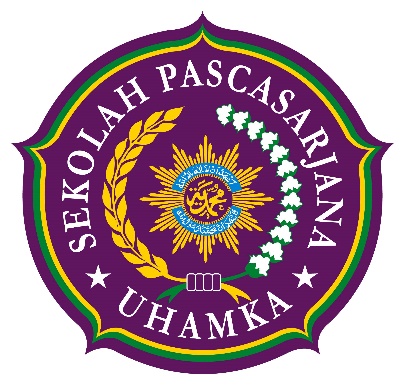 UNIVERSITAS MUHAMMADIYAH PROF. DR. HAMKAPROGRAM STUDI MANAJEMENSEKOLAH PASCASARJANAUNIVERSITAS MUHAMMADIYAH PROF.DR.HAMKA	2019ABSTRAKPerpindahan karyawan dari satu perusahaan ke perusahaan lain merupakan hal yang menjadi perhatian mengingat fenomena ini tidak hanya menjadi momok dalam perencanaan strategi bisnis dalam sebuah perusahaan, namun juga menjadi perhatian khusus dalam bidang rekrutmen dan talent management. Faktor yang mempengaruhi turnover intention cukup komplek dan saling berkaitan satu sama lain, diantaranya meliputi worklife balance, employee engagement dan lain-lain. Oleh sebab itu penelitian ini bertujuan untuk mengetahui apakah terdapat pengaruh worklife balance dan employee engagement terhadap turnover intention di Elzatta Hijab Jakarta.Metode yang digunakan adalah metode kuantitatif. Teknik pengumpulan data menggunakan kuesioner. Populasi pada penelitian ini berjumlah 60 responden, dan seluruh populasi dijadikan sampel. Data yang diperoleh diolah menggunakan analisis kuantitatif deskriptif dan inferensial menggunakan analisis jalur untuk menjawab hipotesa penelitian.Analisis jalur worklife balance terhadap turnover intention sebesar 0,754 memiliki tingkat korelasi kuat. Analisis jalur employee engagement terhadap turnover intention sebesar = -0,244 memiliki tingkat korelasi rendah. Dan analisis jalur worklife balance terhadap employee engagement sebesar 0,806 memiliki tingkat korelasi tinggi. Dari ketiga hipotesis ini berarti Ha diterima dan H0 ditolak.Berdasarkan perhitungan korelasi antar dimensi, diperoleh dimensi intrusion of personal life (IPLW) pada worklife balance memiliki tingkat pengaruh lebih tinggi terhadap turnover intention sebesar 0,825, lalu dimensi dedication pada employee engagement juga memiliki tingkat pengaruh lebih tinggi terhadap turnover intention sebesar 0,797. Dan intrusion of work into personal life (IWPL) memiliki pengaruh yang lebih tinggi terhadap employee engagement sebesar 0,917.  Untuk menurunkan jumlah Turnover Intention pada perusahaan adalah dengan melakukan upaya untuk membuat karyawan memiliki keseimbangan dalam kehidupan pribadi dan juga pekerjaannya. Serta, perusahaan harus dapat mempererat hubungannya dengan karyawan, karena apabila karyawan merasa engaged dengan perusahaan, maka mereka akan memilih untuk tetap berada dalam perusahaan tersebut.Kata Kunci: Turnover Intention, Worklife Balance, Employee EngagementABSTRACTThe transfer of employees from one company to another is a concern because this phenomenon is not only a scourge in planning business strategies in a company, but also a special concern in the field of recruitment and talent management. The factors that influence turnover intention are quite complex and interrelated with each other, including worklife balance, employee engagement and others. Therefore this study aims to determine whether there is an effect of worklife balance and employee engagement on turnover intention at Elzatta Hijab Jakarta.The method used is quantitative research. Data collection techniques used questionnaires. The population in this study amounted to 60, and the entire population is sampled. The data was processed using descriptive and inferential quantitative analysis by means of path analysis in order to answer the research hypotesis.The analysis path of the worklife balance to turnover intention of 0,754 has a high correlation rate. The Employee engagement analysis path value to turnover intention of = -0,244 has a low level of correlation. And the analysis path value of  worklife balance  to employee engagement of 0,806 has a high level of correlation rate. Of the three hypotheses this means that Ha is accepted and H0 is rejected.Based on the calculation of correlation between dimensions, the intrusion of personal life (IPLW) dimension on worklife balance has a higher level of influence on turnover intention of 0.825, then the dimension of dedication on employee engagement also has a higher level of influence on turnover intention of 0.797. And intrusion of work into personal life (IWPL) has a higher influence on employee engagement of 0.917.To reduce the amount of Turnover Intention at the company is to make efforts to make employees have a balance in their personal lives and work. Also, companies must be able to strengthen relations with employees, because if employees feel engaged with the company, then they will choose to remain in the company.Keywords : Turnover Intention, Worklife Balance, Employee EngagementDAFTAR ISIDAFTAR TABELHalamanTabel 1.1 : Data Tingkat Turnover Negara Hasil Hay Group Survey		4Tabel 1.2 : Data Turnover Karyawan Elzatta Hijab		13Tabel 3.1 : Jadwal Kegiatan Penelitian		50Tabel 3.2 : Data Rekap Seluruh Populasi Penelitian		53Tabel 3.3 : Pendistribusian Sampel Penelitian		54Tabel 3.4 : Kisi-Kisi Instrumen Turnover Intention		57Tabel 3.5 : Daftar Skala Likert		57Tabel 3.6 : Rekapitulasi Data Uji Coba Validitas Instrumen Variabel Y	 61Tabel 3.7 :Rekapitulasi Data Uji Coba Reliabilitas Instrumen Variabel Y	65Tabel 3.8: Kisi-Kisi Instrumen Worklife Balance		66Tabel 3.9: Daftar Skala Likert		67Tabel 3.10 :Rekapitulasi Data Uji Coba Validitas Instrumen Variabel X1		70Tabel 3.11 :Rekapitulasi Data Uji Coba Reliabilitas Instrumen Variabel X1		74Tabel 3.12 : Kisi-Kisi Instrumen Employee Engagement		75Tabel 3.13 : Daftar Skala Likert		76Tabel 3.14 :Rekapitulasi Data Uji Coba Validitas Instrumen Variabel X2		79Tabel 3.15 :Rekapitulasi Data Uji Coba Reliabilitas Instrumen Variabel X2		83Tabel 3.16 : Interval Penafsiran Indeks Korelasi		90Tabel 3.17 : Matriks Korelasi Antar Variabel X1 dengan X3dan X2 dengan X3	91Tabel 3.18 : Matriks Korelasi Antar Dimensi X1 dengan X3& X2 dengan X3		92Tabel 3.19 : Matriks Korelasi Antar Dimensi X1 dan X2		93Tabel 4.1   : Karakteristik Responden Berdasarkan Jenis Kelamin		97Tabel 4.2   : Karakteristik Responden Berdasarkan Usia		99Tabel 4.3   : Karakteristik Responden Berdasarkan Status Perkawinan	100Tabel 4.4   : Karakteristik Responden Berdasarkan Level Jabatan	101Tabel 4.5   : Karakteristik Responden Berdasarkan Level Jabatan	103Tabel 4.6   : Karakteristik Responden Berdasarkan Pendidikan Terakhir	104Tabel 4.7   : Distribusi Frekuensi Variabel Turnover Intention	105Tabel 4.8    : Data Statistik Turnover Intention	107Tabel 4.9    : Distribusi Frekuensi Variabel Worklife Balance	108Tabel 4.10  : Data Statistik Worklife Balance	109Tabel 4.11  : Distribusi Frekuensi Variabel Employee Engagement	111Tabel 4.12  : Data Statistik Employee Engagement	112Tabel 4.13  : Hasil Perhitungan Uji Normalitas	114Tabel 4.14  : Hasil Perhitungan Uji Normalitas X3 atas X1	114Tabel 4.15  : Hasil Perhitungan Uji Normalitas X3 atas X2	115Tabel 4.16  : Hasil Perhitungan Uji Normalitas X2 atas X1	116Tabel 4.17  :Koefisien Korelasi	120Tabel 4.18  :Interpretasi Koefisien Korelasi	120Tabel 4.19  :Model Summary (X1 dan X3)	122Tabel 4.20  :Model Summary (X2 dan X3)	123Tabel 4.21  :Model Summary(X1 dan X2)	125Tabel 4.22  : Rangkuman Analisis Korelasi	125Tabel 4.23  :Model Summary (X1 dan X2 terhadap X3)	126Tabel 4.24  : Matriks Korelasi Antar Dimensi X1 dengan X3, X2 dengan X3\	127Tabel 4.25  : Matriks Korelasi Antar Dimensi X1 dengan X2	127DAFTAR GAMBARHalamanGambar 1.1 :Turnover Trends 2010-2018	3Gambar 2.1 : Alur Kerangka BerpikirPengaruh Worklife Balance danEmployee Engagement terhadap Turnover Intention	47Gambar 3.1 : Model Konstelasi Pengaruh Worklife Balance dan Employee	Engagement terhadap Turnover Intention di Elzatta Hijab	50Gambar 3.2 : Model Diagram Analisis Jalur Penelitian	74Gambar 4.1 : Diagram Pie Data Responden Berdasarkan Jenis Kelamin	98Gambar 4.2 : Diagram Pie Data Responden Berdasarkan Usia	99Gambar 4.3 :Diagram Pie Karakteristik Responden Berdasarkan StatusPerkawinan	101Gambar 4.4 : Diagram Batang Karakteristik Level Jabatan	102Gambar 4.5 : Diagram Batang Karakteristik Masa Kerja	103Gambar 4.6 : Diagram Batang Karakteristik Pendidikan Terakhir	104Gambar 4.7 : Histogram dan Poligon Variabel Turnover Intention	106Gambar 4.8 : Histogram dan Poligon Variabel Worklife Balance	108Gambar 4.9 : Histogram dan Poligon Variabel Employee Engagement	110Gambar 4.10 :Kurva Kriteria Pengujian Normalitas Galat X3 atas X1	115Gambar 4.11 :Kurva Kriteria Pengujian Normalitas Galat X3 atas X2	116Gambar 4.12 :Kurva Kriteria Pengujian Normalitas Galat X2 atas X1	117DAFTAR LAMPIRANHalamanLampiran 1 :Instrumen	 149Lampiran 2 : Hasil UjiCoba	 159Lampiran 3 : Hasil Penelitian	 166Lampiran 4 : Copy Tabel Pendukung	 211Lampiran 5 : Surat-Surat Izin	216Lampiran 6 : Surat Pernyataan	 220BAB IPENDAHULUANLatar Belakang MasalahPada era globalisasi seperti sekarang ini, persaingan antar perusahaan baik perusahaan BUMN maupun perusahaan swasta meningkat seiring dengan laju pertumbuhan ekonomi global.Seluruh perusahaan berlomba-lomba mendapatkan keuntungan semaksimal mungkin dengan penggunaan sumberdaya seminimal mungkin.Memenangkan persaingan dengan kompetitor adalah tujuan utama seluruh perusahaan, apalagi di zaman Masyarakat Ekonomi ASEAN saat ini menderita kekalahan finansial di tangan pesaing bukan merupakan sebuah opsi.Oleh karena itu, dalam menghadapi kompetisi ketat tiap perusahaan senantiasa berusaha untuk mendapatkan, menciptakan dan mengembangkan sumberdaya terbaik untuk mencapai tujuan utama perusahaan.Dunia usaha dan organisasi di Indonesia yang semakin berkembang pesat, banyak menarik perhatian para ahli dari berbagai bidang untuk turut serta dalam perkembangan tersebut termasuk di dalamnya Psikologi Industri dan Organisasi. Adanya unsur manusia dalam dunia industri dan organisasi menyebabkan psikologi tidak akan pernah kehilangan objek dalam kancah dan akan selalu mempunyai peranan yang penting dalam peningkatan produktivitas perusahaan dari segi sumber dayamanusia.Keberhasilan suatu organisasi sangat ditentukan oleh unsur manusia, sehingga penting bagi perusahaan untuk memiliki sumber daya manusia dalam perusahaannya.Sumber daya manusia merupakan pilar utama yang berfungsi sebagai penggerak roda kegiatan sebuah perusahaan untuk memanfaatkan seluruh potensi yang dimilikinya dalam upaya mencapai tujuan. Kualitas sumber daya manusia yang dimiliki oleh suatu perusahaan akan menentukan keberhasilan perusahaan tersebut dalam meraih tujuan-tujuannya. Perusahaan harus mengeluarkan dana yang tidak sedikit untuk memperoleh sumber daya manusia yang berkualitas. Hal ini dikarenakan adanya sumber daya manusia yang berkualitas merupakan suatu keuntungan tersendiri yang akan meningkatkan kemampuan bersaing perusahaan tersebut.Kinerja suatu organisasi / perusahaan tidak terlepas dari kinerja masing masing individu di dalam perusahaan itu sendiri, upaya dalam meningkatkan kinerja individu pada organisasi dilakukan dengan berbagai cara, misalnya melalui pemberian kompensasi yang layak, pelatihan, menciptakan lingkungan kerja yang kondusif, melaksanakan pendidikan dan pelatihan yang efektif, sehingga nantinya diharapkan setiap karyawan dapat mencapai kepuasan dan berkomitmen terhadap penyelesaian kinerja yang menjadi tujuan dari perusahaan tersebut, namun apabila upaya upaya ini tidak dilakukan oleh perusahaan maka akan berakibat buruk terhadap perkembangan masing masing individu di dalam perusahaan, kepuasan karyawan dan komitmen karyawan menjadi semakin rendah yang tentunya akan berpengaruh terhadap keinginan karyawan untuk pindah ataupun keluar dari perusahaan.Perusahaan biasanya menargetkan sesuatu yang harus dicapai dalam waktu tertentu kepada karyawannya. Salah satu upaya untuk mencapai target atau tujuan yang diinginkan perusahaan ialah dengan meminimalisir tingkat perputaran karyawan (employees turnover) dengan memperhatikan segala faktor yang menyebabkan keinginan karyawan untuk berpindah (turnover intention). Saat ini, turnover intention yang berujung pada turnover telah banyak dilakukan oleh karyawan. Menurut hasil survei Hay Group tingkat turnover karyawan secara global akan meningkat dalam tahun-tahun ke depan, dengan puncakpeningkatan pada tahun 2014. Dan hal ini didukung dari data presentase tingkat turnover di dunia mulai dari tahun 2010-2018.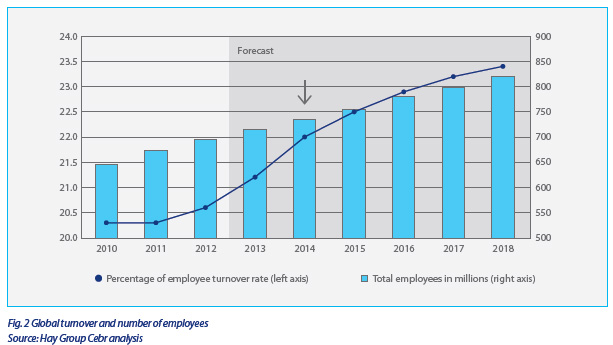 Gambar 1.1 :Turnover Trends 2010-2018Sumber:Laporan Hasil Survey Hay Group 2014Dari data di atas rata-rata rasio turnover karyawan dalam lima tahun ke depan meningkat menjadi 23,4%. Kemudian di lingkup Regional, diperoleh presentase tingkat turnover hasil Survei Hay Group sebagai berikut:Tabel 1.1 Data Tingkat Turnover Negara Hasil Hay Group Survey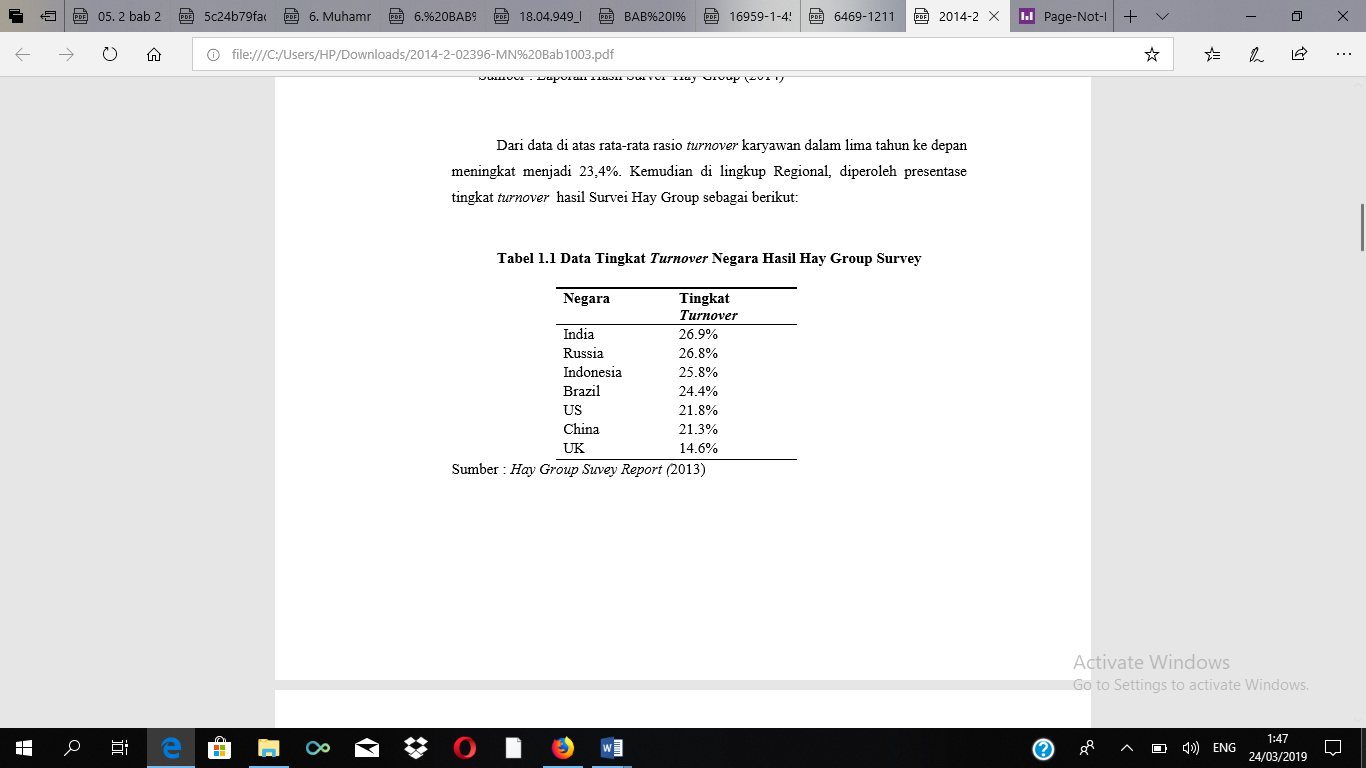 Sumber:Laporan Hasil Survey Hay Group 2014Berdasarkan data dalam tabel 1.1 Indonesia dengan persentase sebesar 25,8% berhasil menempati peringkat ke 3 negara dengan tingkat turnover karyawan tertinggi dibanding negara Brazil (24,4%), US (21,8%), China (21,3%), dan UK (14,6%).Hal ini menggambarkan bahwa tren turnover yang terus meningkat menjadi permasalahan yang perlu diperhatikan oleh seluruh perusahaan sehingga sebagai organisasi perlu memerhatikan faktor-faktor yang menyebabkan karyawan ingin berpindah agar tingkat turnover karyawan menurun.Dalam perkembangan terakhir ini perputaran karyawan telah dilihat sebagai masalah organisasi yang penting, arti pentingnya terletak pada kenyataan bahwa ada banyak konsekuensi negatif dalam organisasi jika tingkat turnover karyawan tinggi.Tingkat turnover yang terjadi dalam suatu perusahaan dapat mempengaruhi kinerja perusahaan dan membutuhkan penanganan agar dapat segera diatasi.Terjadinya turnover menimbulkan dampak negatif bagi perusahaan. Perusahaan akan melakukan proses recruitment karyawan untuk menggantikan karyawan yang keluar, yang kemudian akan diikuti dengan proses training untuk melatih karyawan-karyawan baru. Hal-hal tersebut akan memerlukan biaya yang tidak sedikit. Selain itu membuat proses kerja menjadi berjalan tidak efektif karena kehilangan karyawan yang berpengalaman sehingga akan mempengaruhi kinerja perusahaan.Proses turnover pada dasarnya diawali oleh kondisi yang disebutturnover intention atau keinginan karyawan untuk meninggalkan organisasi.Keinginan untuk meninggalkansuatu organisasi umumnya didahului dengan niat karyawan yang dipicu dengan ketidakpuasan karyawan terhadap pekerjaannyaserta rendahnya komitmen karyawan untuk mengikatkan diri pada organisasi.Karyawan yang ingin meninggalkan pekerjaan mungkin memiliki harapan yang lebih menguntungkan pada perusahaan yang baru, karena karyawan menginginkan gaji yang lebih besar, tantangan dalam pekerjaan, pengembangan karir, suasana organisasi yang mendukung.Setiap organisasi perlu mengetahui dan mengerti penyebab turnover, karena turnover menimbulkan biaya bagi organisasi, biaya yang dikeluarkan meliputi biaya promosi, biaya perekrutan dan biaya pembinaan karyawan. Suatu perusahaan yang memiliki turnover intention yang tinggi akan mengakibatkan kurangnya keuntungan yang didapat, karena akan mengeluarkan biaya lebih untuk merekrut karyawan baru.Faktor yang mempengaruhi terjadinya turnover cukup komplek dan saling berkaitan satu sama lain. Menurut Mobley, faktor–faktor yang mempengaruhi seseorang untuk berpindah ditentukan olehfaktor-faktor keorganisasian dan individual. Faktor-faktor keorganisasian tersebut meliputi, Besar kecilnya organisasi, Besar kecilnya unit kerja, penggajian, bobot kerja dan gaya penyeliaan. Sedangkan, faktor-faktor individual beberapa diantaranya meliputi antara lain kepuasan kerja, promosi, ikatan terhadap organisasi, dan lingkungan kerja.Menurut Caesary, et al.faktor-faktor yang mempengaruhi intensi turnover adalah stres kerja, komitmen organisasi,kepemimpinan transfomasional, kepuasan kerja, dan karakteristik pekerjaan.Kemudian, menurut Sutanto dan Gunawan, penyebab mereka berpindah antara lain stress kerja, lingkungan kerja, kepuasan kerja, dan komitmen organisasional.Selain itu menurut Mobley, terdapat faktor yang mempengaruhi turnover intention, yaitu :Kepuasan Kerja Kepuasan kerja yang menjadi faktor dari turnover intention yaitu merupakan dari variabel psikologis yang mana variabel ini paling sering diteliti dikaitkan pada variabel turnover. Aspek dalam kepuasan kerja yang ditemukan bahwa berhubungan dengan keinginan seseorang untuk meninggalkan organisasi tersebut yang meliputi kepuasan akan upah atau gaji, promosi, kepuasan akan rekan kerja, kepuasan akan pekerjaan yang dilakukan, dan kepuasan atas supervisi yang diterima.Komitmen organisasi dari karyawanHubungan antara kepuasan kerja dan intensi turnover dapatdikatakan hanya mampu mengungkapkan sebagaian kecil dariintensi turnover itu sendiri, maka pada faktor yang meliputivariabel lain yaitu sebagai penjelas yang benar dalam mempengaruhi intensi turnover. Salah satunya adalah komitmen organisasi yang memiliki peran sebagai konsep dalam menjelaskan suatu proses tersebut sebagai bentuk perilaku, komitmen organisasional dapat dibedakan dengan kepuasan kerja. Komitmen pada dasarnya mengacu pada respon emosional (affective) dari individu kepada seluruh organisasi, sedangkan kepuasan kerja mengarah pada respon emosional atas aspek khusus dari pekerja.Komitmen organisasi karyawan juga terkait dengan kehidupan karyawan dalam keluarga karena sikap karyawan terhadap organisasi dan kehidupan mereka dipengaruhi oleh keseimbangan kehidupan kerja/ worklife balance.Komitmen organisasional erat kaitannya dengan worklife balance karena pengelolaan worklife balance yang baik akan memengaruhi komitmen organisasional, semangat kerja, dan produktivitas perusahaan. Menurut Guest, persepsi individu mengenai tercapainya worklife balance dipengaruhi oleh dua hal,yaitu karakteristik individu dan dukungan organisasi. Dukungan organisasi dapatditunjukkan melalui peraturan organisasi, dukungan atasan/ supervisor, maupundukungan rekan kerja.Worklife balance memainkan peranan penting karena karyawan menginginkan tercapainya sebuah keseimbangan, tidak hanya pada kehidupan kerjanya tetapi pada kehidupan diluar pekerjaannya juga.Worklife balance juga memengaruhi hubungan antara sikap karyawan terhadap organisasinya, bila tercipta sebuah keseimbangan yang baik, sikap karyawan terhadap organisasinya akan positif dan sebaliknya.وَلِكُلٍّ دَرَجَٰتٌ مِّمَّا عَمِلُوا۟ وَمَا رَبُّكَ بِغَٰفِلٍ عَمَّا يَعْمَلُونَ (١٣٢)“Dan masing-masing orang memperoleh derajat-derajat (seimbang) dengan apa yang dikerjakannya.Dan Tuhanmu tidak lengah dari apa yang mereka kerjakan.”(QS. Al-An’aam: 132)Employee engagement berbeda dengan komitmen organisasi.Komitmen organisasi berhubungan dengan sikap dan kedekatan dengan oganisasi.Sedangkan engagement bukan sikap melainkan tingkatan yang dimana indivdu memiliki perhatian lebih dalam menjalankan peran mereka di lingkungan pekerjaan.Employee engagement juga berbeda dengan employee involvement.Seorang mampu terlibat dalam sebuah pekerjaan baik secara individual maupun team tanpa adanya engaged terhadap pekerjaan ataupun organisasi tempat ia bekerja. Namun seorang karyawan yang engaged dalam praktiknya akan menunjukkan keterlibatan (involvement) ataupun partisipasi pada saat bekerja.Employee Engagement membuat karyawan memiliki loyalitas yang lebih tinggi sehingga mengurangi keinginan untuk meninggalkan perusahaan (turnover intention).Karyawan yang engaged adalah karyawan yang memiliki ikatan kuat antara emosi dan kognitif pada perusahaan, begitu sebaliknya, sehingga karyawan yang mengalami disengagementakan menunjukkan perilaku malas, bersifat kaku dan tidak memunculkan pengaruh pada performa kerja. Karyawan yang engaged menunjukkan kepedulian terhadap keberlangsungan bisnis perusahaan denganturut menampilkan komitmen  terhadap perusahaan serta performa terbaik untuk berada di perusahaan. Pada level organisasi, employee engagement berhubungan langsung dengan penurunan turnover intention dan actual turnover. Salah satu indikasi karyawan engaged adalahadanyakepedulian terhadap keberlangsungan bisnis, menampilkan perilaku supportive dalam membantu kesukesesan organisasi atau perusahaan.Di Indonesia Badan Pusat Statistik Republik Indonesia  mempublikasikan data angkatan kerja baru pada Februari tahun lalu yang memuat data baru per Februari 2018, beserta segmentasi umur yang lebih dekat ke lima tahunan (15-19 tahun, 20-24 tahun, dan seterusnya). Data baru ini menarik untuk disimak mengingat sebelumnya ada prediksi bahwa pada tahun ini pekerja dari Generasi Millennial akan menguasai lapangan pekerjaan di Indonesia. Segmentasi umur yang lebih dekat memudahkan ekstrapolasi lebih presisi untuk rentang usia masing-masing kelompok pekerja. Pekerja generasi millennial tahun 2018 berusia 22-37 tahun atau yang lahir antara tahun 1981-1996, Sedangkan generasi X berusia 38-51 tahun dan generasi Baby Boomers berusia 52-70 tahun. Pada penelitian yang dilakukan oleh Hoole dan Bonnematerhadap 261 partisipan pada berbagai institusi keuangan di Gauteng, Afrika Selatan yang dimana 64 responden adalah Baby Boomers, 93 responden generasi X dan 104 responden generasi Y didapatkan, golongan Baby Boomers memiliki tingkat engagement yang lebih tinggi sebesar 78,85%, yang kedua tertinggi adalah generasi X sebesar (74,13%) dan yang terendah dalam urutan tingkat engagement adalah generasi Y sebesar 70,71%.Gen Y merasa nyaman dengan perubahan sehingga tingkat turnover yang tinggi dan ketidakpuasan dalam pekerjaan seringkali dianggap normal bagi generasi ini. Selain itu peneliti lain juga menyatakan bahwa Gen Y memiliki kemampuan untuk bekerja keras tetapi mereka tidak loyal terhadap organisasinya. Mereka bisa pergi dari satu organisasi ke organisasi lainnya untuk meningkatkan kepercayaan dirinya.Myers mengungkapkan bahwa generasi Y berekspektasi pada kesuksesan namun juga menghargai fleksibilitas mereka dalam bekerja dimana terdapat keseimbangan antara bekerja dan bermain.Selain itu, Sheahanmengemukakan bahwa hasil survey menunjukkan bahwa karyawan generasi Y di wilayah Asia Pasifik memiliki masa kerja terpendek dibandingkan dengan karyawan pada generasi lainnya (generasi X dan baby boomers).Karyawan pada generasi Y memiliki rata-rata masa kerja selama 18 bulan, dibandingkan dengan karyawan pada generasi lainnya yang memiliki masa kerja rata-rata selama empat tahun.Generasi Y sebagai generasi yang kini mulai banyak memasuki perusahaan merupakan sumber daya manusia yang penting dan diharapkan mampu mengubah iklim suatu organisasi menjadi lebih produktif.Sebagai generasi yang tumbuh dengan perkembangan teknologi dan komunikasi yang cepat, generasi Y tentu memiliki karakteristik yang unik dan berbeda dengan karakteristik pada generasi-generasi sebelumnya, seperti generasi X dan baby boomers.Namun pada kenyataannya, generasi Y dinilai memiliki kecenderungan untuk mudah dalam berpindah pekerjaan.Berdasarkan beberapa hasil penelitian di atas peneliti menangkap sebuah fenomena bahwa generasi Y ini kurang memiliki aspek EmployeeEngagement, yang dimanaEmployee Engagement dijelaskan sebagai keadaan pikiran yang positif, memuaskan, dan berhubungan dengan pekerjaan yang ditandai dengan semangat, dedikasi, dan keseriusan di dalam sebuah organisasi, karena kurangnya aspek tersebut sehingga memungkinkan mereka untuk selalu berpindah-pindah dari organisasi yang satu ke organisasi lainnya.Gen Y menginginkan keseimbangan kehidupan kerja dengan fleksibilitas untuk menentukan siapa mereka dalam pekerjaan mereka. Generasi Y menghadirkan tantangan bagi para manajer yang harus melatih dan memotivasi generasi penerus karyawan ini sehingga kekuatan mereka menjadi keuntungan bagi perusahaan.Mampu memahami generasi baru saat mereka masuk menjadi ke kelompok kerja baru dibutuhkan penyesuaian bagi para manajer selama bertahun-tahun. Untuk mencapai kesuksesan di masa depan, penting bagi perusahaan dan manajer untuk memahami karyawan baru pada generasi Millenial ini.Dalam dunia kerja, karyawan dari generasi milenialcenderung lebih menyukai lingkungan kerja dengan kultur yang terbuka dan jam kerja fleksibel. Kolaborasi efektif menjadi kunci keberhasilan untuk menyelesaikan berbagai pekerjaan.Tentu praktik seperti ini menuntut adanya budaya kolaborasi yang berjalan efektif dan terjaga dengan baik. Meski gaya kerja milenial kini semakin populer, perlu dicatat pula bahwa tak semua jenis pekerjaan dapat dilakukan dengan jam kerja sesuka hati, misalkan pada tipe perusahaan manufaktur dengan jadwal produksi yang sangat ketat ataupun perusahaan retail dengan jam kerja yang tidak fleksibel.Salah satu perusahaan yang memiliki karyawan di generasi Millenial dengan jumlah yang cukup banyak adalah Elzatta Hijab yaitu sebesar 70% dari jumlah karyawan secara keseluruhan di DKI Jakarta dan sekitarnya.Elzatta Hijabadalah brand hijab & perlengkapannya yang kini dikembangkan oleh manajemen yang telah berpengalaman lebih dari 20 tahun dalam mengelola brand& retail fashion muslim. Sebagai sebuah perusahaan yang bergerak di bidang tersebut, Elzatta Hijab memiliki karyawan di usia millennial yang menduduki jabatan sebagai Store Leader, Sales Assistant, dan Kasir pada masing-masing Store Elzatta di beberapa kota di Indonesia. Berdasarkan data yang peneliti dapatkan pada saat peneliti melakukan observasi pendahuluan, Elzatta Corps mengalami turnover karyawan pada usia millennial sebesar 40% dikarenakan berbagai alasan yang mendasarinya. Berikut ini data turnover karyawan di Elzatta Corps dalam 2 tahun terakhir, yaitu :Tabel 1.2 Data Turnover Karyawan Elzatta Hijab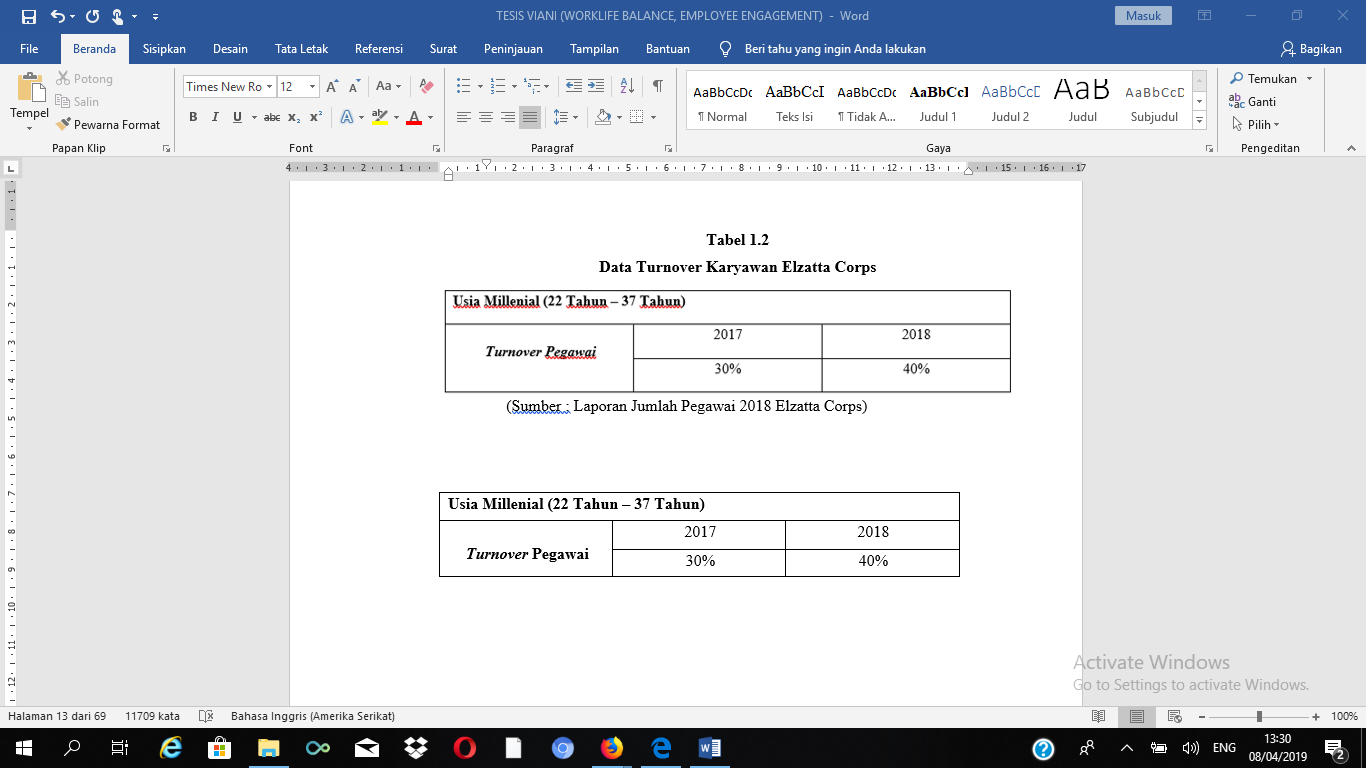 (sumber:Laporan Jumlah Pegawai 2018 Elzatta Hijab)Seluruh karyawan pada store Elzatta Hijab di Jakarta Selatan, Bogor dan Depok menjadi responden dalam penelitian ini. Dimana karyawan tersebut memiliki representatif dari karyawan Elzatta Hijab yang berada pada usiaMillenial di seluruh Indonesia. Selain itu, Elzatta Hijab memiliki program – program yang berkaitan dengan Worklife Balance dan Employee Engagement, antara lain progam Family Gathering yang rutin dilakukan selama 6 bulan sekali untuk memperat silaturahmi antar karyawan dan keluarganya.Program tersebut juga tidak hanya sekedar acara rutin biasa tetapi Elzatta mengemas acara tersebut dengan kegiatan yang sangat menarik seperti mengadakan Festival Makanan Nusantara dan kegiatan – kegiatan yang membuat karyawan dan keluarganya merasa terhibur dengan program tersebut sehingga diharapkan setelah program tersebut, karyawan mendapatkan energi baru untuk bekerja kembali. Kemudian, program Employee Engagement yang diterapkan oleh Elzatta Hijab kepada karyawannya untuk membuat karyawan merasa engaged antara lain adalah program reward “best employee” bagi karyawan yang memiliki prestasi kerja yang gemilang khususnya bagi karyawan yang berada pada store-store Elzatta Hijab di seluruh Indonesia. Pemberian reward ini cukup unik karena penilaian tersebut diberikan oleh seluruh karyawan yang berada pada store, sehingga penilaian menjadi lebih adil dan tidak memihak pada karyawan tertentu, karena yang memilih adalah rekan kerja secara langsung. Elzatta juga akan memberikan reward kepada karyawannya berupa Umroh gratis, Biaya DP rumah dan kendaraan, dengan konsekuensi sistem kontrak selama kurun waktu tertentu bagi karyawannya. Sehingga, hal ini secara tidak langsung membuat karyawan Elzatta merasa engaged dengan program – program yang diterapkan.Berdasarkan pada uraian latar belakang masalah yang telah di kemukakan di atas, dan dengan didukung oleh beberapa data pendukung yang sesuai dengan latar belakang masalah dan juga disesuaikan dengan tempat penelitian yang akan menjadi objek penelitian, maka peneliti bermaksud melakukan penelitian dengan judul “Pengaruh Worklife Balance dan Employee Engagement terhadap Turnover Intention di Elzatta Hijab Jakarta.”Masalah PenelitianIdentifikasi MasalahMengacu pada uraian latar belakang masalah data diatas, terdapat berbagai permasalahan yang memungkinkan berpengaruh terhadap turnover intention pada karyawan (generasi Millenial) di kantor Elzatta Hijab Jakarta. Dapat diidentifikasi sejumlah permasalahan dalam lingkup penelitian ini berdasarkan variabel yang diteliti, yaitu :Turnover Intention, proses turnover pada dasarnya diawali oleh kondisi yang disebutturnover intention atau keinginan karyawan untuk meninggalkan perusahaan. Melalui data yang dipublikasikan oleh Badan Pusat Statistik Republik Indonesia dengan prediksi bahwa pada tahun 2018 dan tahun-tahun berikutnya pekerja dari Generasi Millennial akan menguasai lapangan pekerjaan di Indonesia. Namun pada kenyataannya berdasarkan beragam penelitian dari berbagai ahli, generasi Millenial dinilai memiliki kecenderungan untuk mudah dalam berpindah pekerjaan. Begitupun yang dialami oleh Elzatta Corps yang mendapatkan nilai turnover karyawan pada usiaMillennial sebesar 40% dikarenakan berbagai alasan yang mendasarinya.Worklife Balance, erat kaitannya dengan Komitmen Organisasional karena pengelolaan worklife balance yang baik akan memengaruhi komitmen organisasional, semangat kerja, dan produktivitas perusahaan.Worklife balance juga memengaruhi hubungan antara sikap karyawan terhadap perusahaannya, bila tercipta sebuah keseimbangan yang baik, sikap karyawan terhadap perusahaannyaakan positif dan sebaliknya. Elzatta Hijab melakukan berbagai pendekatan terhadap karyawannya dengan memberikan berbagai apresiasi dan kegiatan yang menyenangkan bagi karyawannya, salah satunya adalah program Family Gatherimg yang rutin dilakukan selama 6 bulan sekali dengan berbagai kegiatan yang menarik. Tetapi, belum dapat dipastikan apakah program tersebut dapat membuat karyawannya merasa bahwa mereka merasakan worklife balance karena belum adanya pengukuran secara sistematis akan program tersebut serta dampaknya bagi karyawan.Employee Engagement atau Ikatan terhadap organisasi atau perusahaan sebagaikekuatanrelatif dari identifikasi dan keterlibatan seseorang dalamorganisasi. Melalui pemberian apresiasi berupa reward “best employee” kepada karyawan khususnya bagi karyawan di masing-masing store, serta reward umroh gratis, bantuan pelunasan DP Rumah atau kendaraan juga menjadi salah satu program yang diberikan oleh Elzatta Hijab untuk membuat karyawan merasa engaged. Tetapi belum terukurnya pendekatan seperti apa yang membuat karyawan nya dapat engage sehingga kemungkinan hal tersebut menjadi faktor menurunkan nilai turnover intention di kantor Elzatta Hijab.Pembatasan MasalahBerdasarkan uraian identifikasi masalah yang telah dijabarkan di atas ternyata cukup banyak permasalahan yang perlu dikaji untuk itu perlu dibatasi dalam ruang lingkup permasalahan yang akan diteliti. Pembatasan ruang lingkup permasalahan yang akan diteliti dalam penelitian ini terfokus pada masalah-masalah pokok yang berhubungan langsung dengan judul penelitian. Pembatasan penelitian dilakukan untuk fokus penelitian, dalam hal ini Karyawan Generasi Millenialdi Kantor Elzatta Hijab Jakarta.Oleh karena itu pembatasan masalah yang akan diteliti adalah Pengaruh Worklife Balance dan Employee Engagement terhadap Turnover Intention di Elzatta Hijab Jakarta.Perumusan MasalahBerdasarkan pembatasan masalah yang telah dikemukakan diatas, maka perumusan masalah dalam penelitian ini adalah sebagai berikut :Apakah terdapat pengaruh langsung Worklife Balance(X1) terhadap Turnover Intention (X3) pada Karyawan Generasi Millenial di Elzatta Hijab Jakarta?Apakah terdapat pengaruh langsung Employee Engagement (X2) terhadap Turnover Intention (X3) pada Karyawan Generasi Millenial di Elzatta Hijab Jakarta?Apakah terdapat pengaruh langsungWorklife Balance(X1) terhadap Employee Engagement (X2) pada Karyawan Generasi Millenial di Elzatta Hijab Jakarta?Kegunaan PenelitianBagi AkademisiPenelitian ini diharapkan berguna untuk mengembangkan disiplin ilmu manajemen sumber daya manusia (SDM). Penelitian ini juga diharapkan dapat menjadi bahan rujukan bagi peneliti lain yang berminat melakukan penelitian lanjutan mengenaI manajemen SDM terkait worklife balance, employee engagement dan turnover intention.Bagi InstitusiPenelitian ini diharapkan mampu menjadi bahan masukan terutama terkait turnover intention. Penelitian ini dapat menjadi salah satu tolak ukur perusahaan untuk mengetahui turnover intention pada karyawan yang disebabkan oleh worklife balance dan employee engagement sehingga indikasi turnover tersebut dapat diminimalisir.Bagi PenelitiMenambah wawasan pengetahuan dan pengalaman dalam penelitian yang berkaitan dengan Worklife Balance, Employee Engagement, dan Turnover Intention.Dan juga sebagai salah satu persyaratan utuk mendapatkan gelar Magister Manajemen.BAB IIKAJIAN TEORI DAN HIPOTESISDeskripsi TeoriTurnover IntentionPengertian Turnover IntentionMenurut Robbins dan Judge, Turnover intention adalah kecenderungan atau tingkat dimana seorang karyawan memiliki kemungkinan untuk meninggalkan perusahaan baik secara sukarela maupun tidak sukarela yang disebabkan karena kurang menariknya pekerjaan saat ini dan tersedianya alternatif pekerjaan lain.Kemudian, menurut Noe et al, Turnover Intention adalah serangkaian perilaku yang diambil oleh individu yang tidak puas untuk menghindari situasi kerja.Lalu, menurut Veitzhal, Turnover Intention adalah keinginan berpindah kerja adalah keinginan pekerja untuk berhenti dari organisasi karena pindah ke lain organisasi.Selain itu, menurut Mathis dan Jackson, Turnover Intention merupakan proses dimana karyawan-karyawan meninggalkan organisasi dan harus digantikan.Menurut Jacobs dan Rootd, Turnover Intention adalah niat untuk berhenti dari pekerjaan yang merupakan perilaku penarikan diri yang diasosiasikan dengan keterasingan pada pekerjaan.Fuad juga berpendapat bahwa Turnover intention merupakan suatu keadaan dimana pekerja memiliki niat atau kecenderungan yang dilakukan secara sadar untuk mencari suatu pekerjaan lain sebagai alternatif di organisasi yang berbeda dan turnover adalah penggerak keluarnya tenaga kerja dari tempatnya bekerja.Kemudian, menurut Mobley, Turnover intention adalah hasil evaluasi individu mengenai kelanjutan hubungannya dengan perusahaan dimana dia bekerja namun belum diwujudkan dalam tindakan nyata.Lalu menurut Mahdi et al, Turnover Intention merupakan keinginan karyawan yang cenderung ingin berhenti dari pekerjaannya atas dasar keinginannya sendiri.Menurut Bothma dan Roodt,Turnover Intention adalah keinginan sadar, terencana, dan dilakukan secara sengaja untuk meninggalkan organisasi dan sebagai keputusan terakhir dalam with drawal cognition.Serta, Ahmad Firdaus berpendapat bahwa Turnover Intention adalah keinginan untuk berpindah, belum sampai pada tahap realisasi yaitu melakukan perpindahan dari satu tempat kerja ke tempat kerja lainnya.Berdasarkan teori-teori yang diuraikan oleh para pakar mengenai Turnover Intention, maka peneliti mensintesiskan bahwa Turnover Intention adalah suatu keadaan dimana seorang karyawan memiliki keinginan atau kecenderungan secara sadar dan terencana untuk berpindah kerja dan meninggalkan perusahaan baik secara sukarela maupun tidak sukarela menurut pilihannya sendiri disebabkan kurang menariknya pekerjaan saat ini dan tersedianya alternatif pekerjaan lain.Jenis-Jenis Turnover IntentionMenurut Kasmir, secara umum karyawan yang keluar dari perusahaan biasanya disebabkan oleh 2hal, yaitu:Diberhentikan Diberhentikan maksudnya adalah karyawan diberhentikan dari perusahaan disebabkan oleh berbagai sebab, misalnya telah memasuki usia pensiun, atau mengalami cacat sewaktu bekerja, sehingga tidak mampu lagi bekrja. Untuk yang pensiun alasannya karena sudah memasuki usia pensiun, sedangkan yang dipensiunkan karena cacat, karena dianggap sudah tidak atau kurang memiliki kemampuan, sehingga tidak mampu lagi bekerja seperti semula. Kemudian diberhentikan juga dapat dilakukan perusahaan karena karyawanmelakukan perbuatan yang telah merugikan perusahaan, misalnya kasus penipuan,pencurian atau hal-hal yang merugikan lainnya. Berhenti sendiri Artinya karyawan berhenti dengan keinginan atau permohonannya sendiri, untuk keluar dari perusahan, tanpa campur tangan pihak perusahaan.Alasan pemberhentian ini juga bermacam-macam, misalnya karena masalah lingkungan kerja yang kurang kondusif, kompensasi yang kurang, atau jenjang karir yang tidak jelas atau ketidaknyamanan lainnya.Alasan seperti ini terkadang tidak dapat diproses oleh pihak sumber daya manusia dan berusaha untuk dipertahankan dengan pertimbangan berbagai hal, misalnya kemampuan karyawan masih dibutuhkan. Namun jika karyawan tersebut merasa tidak diperlukan tenaganya, maka segera akan diproses untuk diberhentikan, karena jika karyawan yang sudah minta berhenti dan tetap dipertahankan, akan mengakibatkan motivasi kerjanya lemah dan berdampak kepada kinerjanya. Bahkan banyak kasus terkadang karyawan tersebut membuat ulah yang dapat mengganggu operasi perusahaan.Sedangkan menurut Mathis dan Jackson, turnover intention dikelompokkan dalam beberapa cara yang berbeda, diantaranya :Perputaran secara tidak sukarela Terjadi jika pihak manajemen/pemberi kerja merasa perlu untuk memutuskan hubungan kerja dengankaryawannya dikarenakan tidak ada kecocokan atau penyesuaian harapan dan nilai-nilai antara pihak perusahaan dengankaryawan yang bersangkutan atau mungkin pula disebabkan oleh adanyapermasalahan ekonomi yang dialami perusahaan.Selain itu perputaran ini dikarenakan oleh kebijakan organisasi, peraturan kerja, dan standar kinerja yang tidak dipenuhi oleh karyawan.Perputaran secara sukarela Hal ini terjadi apabila karyawan memutuskan baik secara personal ataupun disebabkan oleh alasan profesional lainnya untuk menghentikan hubungan kerja dengan perusahaan, misalnya karyawan berkeinginan untuk mendapatkan pekerjaan dengan gaji yang lebih baik di tempat lain, peluang karir, pengawasan, geografi, dan alasan yang menyangkut oribadi ataupun keluarga.Dampak Turnover Intention Berpindahnya individu dari organisasi tentunya akan memberikan dampak terhadap organisasi. Dampak utama yang akandiberikan adalah kosongnya posisi yang ditinggalkan dan dampak paling besar adalah biaya.Turnover yang terjadi merugikan perusahaan baik dari segi biaya,sumber daya, maupun motivasi karyawan.Turnover yang terjadi berarti perusahaan kehilangan sejumlah tenaga kerja.Kehilangan ini harus diganti dengan karyawan baru.Perusahaan harus mengeluarkan biaya mulai dari perekrutan hingga mendapatkan tenaga kerja siap pakai.Keluarnya karyawan berarti ada posisi tertentu yang lowong dan harus segera diisi.Selama masa lowong maka tenaga kerja yang ada kadang tidak sesuai dengan tugas yang ada sehingga menjadi terbengkalai. Karyawan yang tertinggal akan terpengaruh motivasi dan semangat kerjanya. Karyawan yang sebelumnya tidak berusaha mencari pekerjaan baru akan mulai mencari lowongan kerja, yang kemudian akan melakukan turnover. Hal ini jelas membawa kerugian karena itu perlu diusahakanpemecahannya.Dalam sebuah kajian literatur, Ridlo menyebutkan dampak turnover intention bagi organisasi antara lain :Menyangkut waktu dan fasilitas wawancara dalam proses seleksi yaitu dampak terhadap biaya penarikan karyawan. Menyangkut waktu pengawas, departemen personalia dan karyawan yang dilatih. Apa yang dikeluarkan buat karyawan lebih kecil dari yang dihasilkan karyawan baru tersebut yaitu dampak terhadap biaya latihan. Tingginya tingkat kecelakaan para karyawan baru. Hilangnya produksi selama masa pergantian karyawan. Peralatan produksi yang tidak dapat digunakan secara penuh. Tingkat pemborosan yang tinggi karena adanya karyawan baru. Perlunya diadakan kerja lembur, supaya tidak terjadi penundaan produksi.Menurut Robbins dan Judge, dampak utama terjadinya turnover intention bagi perusahaan adalah biaya. Angka perputaran yang tinggi akan mengakibatkan bengkaknya biaya perekrutan, seleksi, dan pelatihan. Selain itu tingkat perputaran karyawan yang terlalu besar atau melibatkan karyawan berharga akan menjadi faktor pengganggu yang menghalangi efektifitas organisasi.Dimensi dan Indikator Turnover IntentionMenurut Mobley mengemukakan, ada tiga indikator yang digunakan untuk mengukur turnover intention, yaitu :Pikiran-pikiran untuk berhenti (thoughts of quitting)Mencerminkan individu untuk berpikir keluar dari pekerjaan atau tetap berada di lingkungan pekerjaan.Diawali dengan ketidakpuasan kerja yang dirasakan oleh karyawan, kemudian karyawan mulai berfikir untuk keluar dari tempat bekerjanya saat ini sehingga mengakibatkan tinggi rendahnya intensitas untuk tidak hadir ke tempatnya bekerja.Keinginan untuk meninggalkan (intention to quit) Mencerminkan individu untuk mencari pekerjaan pada organisasi lain. Jika karyawan sudah mulai sering berfikir untuk keluar dari pekerjaannya, karyawan tersebut akan mencoba mencari pekerjaan diluar perusahaannya yang dirasa lebih baik. Keinginan untuk mencari pekerjaan lain (intention to search for another job)Mencerminkan individu yang berniat untuk keluar. Karyawan berniat untuk keluar apabila telah mendapatkan pekerjaan yang lebih baik, cepat atau lambat akan diakhiri dengan keputusan karyawan tersebut untuk tetap tinggal atau keluar dari pekerjaannya. Indikasi-indikasi diatas dapat digunakan sebagai acuan untuk memprediksi turnover intention karyawan dalam organisasi.Worklife BalancePengertian Worklife BalanceMenurut Handayani, worklife Balance adalah suatu keadaan ketika seseorang mampu berbagi peran dan merasakan adanya kepuasan dalam peran-peranya tersebut yang ditunjukkan dengan rendahnya tingkat work family conflict dan tingginya tingkat work family facilitation atau work family enrichment.Menurut Singh dan Khanna, worklife balance adalah konsep luas yang melibatkan penetapan prioritas yang tepat antara pekerjaan (karir dan ambisi) pada satu sisi dan kehidupan (kebahagiaan, waktu luang, keluarga dan pengembangan spiritual) di sisi lain. Menurut Delecta, Worklife Balance didefinisikan sebagai kemampuan individu untuk memenuhi pekerjaan dan komitmen berkeluarga mereka, serta tanggung jawab non-pekerjaan lainnya. Menurut Moorhead dan Griffin, mengungkapkan bahwa Worklife Balance adalah kemampuan seseorang untuk menyeimbangkan antara tuntutan pekerjaan dengan kebutuhan pribadi dan keluarganya.Menurut Rawlings, Worklife balance adalah keseimbangan antara pekerjaan dan kehidupan di luar pekerjaan dan merasa nyaman dengan komitmen di dua dunia tersebut.Menurut Hawkins et al, Worklife balance merupakan sejauh mana individu secara bersama-sama dapat menyeimbangkan emosi, tuntutan perilaku, waktu pekerjaan, tugas pribadi dan keluarga. Menurut Sudha dan Karthikeyan, Worklife balance didefinisikan sebagai “the competence to schedule the hours of an individual Professional and Personal life so as to lead a healthy and peaceful life”.Berdasarkan teori-teori yang diuraikan oleh para pakar mengenai Worklife Balance, maka peneliti mensintesiskan bahwaWorklife Balance adalah keadaan seimbang karena rendahnya konflik antara kehidupan pribadi atau keluarga dengan tuntutan pekerjaan sehingga peran yang dijalankan dapat berjalan selaras sehingga dapat memberikan kontribusi untuk produktivitas yang lebih tinggi dan turnover  yang lebih rendah.Keuntungan dari programWorklife BalanceWorklife balance melibatkan kemampuan seseorang dalam mengatur banyaknyatuntuntan dalam hidup secara bersamaan, di mana seseorang dalam tingkat keterlibatannya sesuai dengan peran ganda yang dimiliki seorang karyawan. Adanya keselarasan dalam menjalankan tuntutan dalam kehidupannya, karyawan harus mampu mengatur antara banyaknya peran sehingga dalam kehidupan karyawan terjadi keharmonian atau minimnya konflik yang terjadi, misalnya seorang karyawan yang setiap harinya bekerja dan padaahkir pekan kayawan dapat menyediakan waktunya untuk kepentingan keluarga dan secara bersamaan terdapat kepentingan umum/ dengan lingkungan masyarakat, dengan demikian seorang karyawan dapat mengatur waktunya agar keterlibatan antara perannya berjalan dengan baik.Menurut Lewison, dalam jurnalnyamenuturkan tentang keuntunganyang dapat diperoleh perusahaan apabila perusahaan tersebut mampu menjalankan program kerja yang lebih memperhatikan worklife balance para karyawannya,seperti:Tingkat ketidakhadiran karyawan yang menurun. Penelitian-penelitian terdahulu menunjukkan bahwa, karyawan cenderung tidak hadir/ absen pada pekerjaannya, pada saat ia memiliki permasalahan di dalam keluarganya dan sedang mengalami stres personal. Tingkat turnover karyawan yang menurun. Perusahaan yang menyediakan pilihan jam kerja dan mengatur jadwal kerja karyawannya dengan baik, telah terbukti secara efektif mampu untuk mempertahankan karyawan yang ada untuk tetap bekerja di perusahaan. Produktivitas yang semakin meningkat. Program kerja yang memberi perhatian pada kehidupan pribadi karyawannya, akan mampu menurunkan tingkat stres yang dialami oleh karyawannya tersebut, sehingga mampu meningkatkan produktivitas yang ada. Mengurangi overtime-cost (biaya lembur). Selain mampu menurunkan tingkat stres yang dialami oleh karyawan, program kerja dengan jadwal yang fleksibel terbukti dapat mengurangi biaya lembur yang dikeluarkan oleh perusahaan.Memberikan kepuasan kepada pelanggan / klien. Ketika tingkat stres pada karyawan menurun, tentunya karyawan yang ada akan lebih bersemangat dalam memberikan pelayanan kepada pelanggan. Tingkat pelayanan yang baik, tentunya dapat meningkatkan kepuasan pada pelanggan.Strategi untuk menciptakan Worklife Balance Menurut Preeti Singh dan Parul Khannatelah merumuskan 10 strategiuntuk menumbuhkanWorklife Balance, yaitu :Jam kerja yang fleksibel , menyediakan penyusunan waktu yang fleksibel dan dapat dikonsultasikan untuk seluruh karyawan.Kerja paruh waktu, menyediakan lebih banyak kerja paruh waktu dengan jam atau shift yang lebih sedikit atau penyusunan pembagian kerja untuk seluruh karyawan. Jam kerja yang masuk akal, mengurangi lama waktu kerja yang berlebihan.Akses untuk penanganan anak, meningkatkan akses untuk penanganan anak dengan fasilitas penanganan anak di kantor bagi yang membutuhkan fasilitas tersebut. Penyusunan pekerjaan yang fleksibel, menyediakan fleksibilitas yang lebihbaik dalam penyusunan pekerjaan untuk menyesuaikan kondisi personal karyawan, termasuk menyediakan waktu penuh untuk anggota keluarga. Cuti harian, mengizinkan karyawan untuk meminta dan mengambil cuti dalam waktu harian. Mobilitas pekerjaan, menyediakan mobilitas yang lebih baik untuk karyawan dapat berpindah dari rumah sakit, tempat kerja dan layanan kesehatan untuk menemukan penyusunan pekerjaan yang lebih sesuai. Keamanan dan kesejahteraan, meningkatkan keamanan, kesejahteraan dan rasa hormat untuk seluruh karyawan di tempat kerja. Akses telepon, memastikan seluruh karyawan dapat menerima telepon atau pesan mendesak dari keluarga mereka di tempat kerja, dan mendapat akses telepon untuk tetap dapat menghubungi keluarga mereka selama jam kerja.Dimensi dan Indikator Worklife BalanceWorklife Balance adalah keadaan seimbang antara kehidupan kerja dan kehidupan pribadi seorang karyawan, dan meminimalisir konflik diantara keduanya.Indikator diperlukan, agar memudahkan peneliti untuk melakukan observasi sehingga diperoleh data yang valid.Sedangkan menurut Fisher et al, mengatakan jika work-life balance memiliki 4 dimensi pembentuk, yaitu: WIPL (Work Interference With Personal Life). 	Dimensi ini mengacu pada sejauh mana pekerjaan dapat menganggu kehidupan pribadi individu.Misalnya bekerja dapat membuat seseorang sulit mengatur waktu untuk kehidupan pribadinya.PLIW (Personal Life Interference With Work).	Dimensi ini mengacu padasejauh mana kehidupan pribadi individu menganggu kehidupan pekerjaannya.Misalnya, apabila individu memiliki masalah didalam kehidupan pribadinya, hal ini dapat menganggu kinerja individu pada saat bekerja.PLEW (Personal Life Enchancement Of Work). Dimensi ini mengacu  sejauh mana kehidupan pribadi seseorang dapat meningkatkan performa individu dalam dunia kerja. misalnya, apabila individu merasa senangdikarenakan kehidupan pribadinya menyenangkan maka hal ini dapat membuat suasana hati individu pada saat bekerja menjadi menyenangkan. WEPL (Work Enchancement Of Personal Life).Dimensi ini mengacu pada sejauh mana pekerjaan dapat meningkatkan kualitas kehidupan pribadi individu.Misalnya, keterampilan yang diperoleh individu pada saat bekerja, memungkinkan individu untuk memanfaatkan ketrampilan tersebut dalam kehidupan sehari-hari.Sedangkan, menurut Louise P Parkes and Peter H Langford, terdapat lima dimensi dan indikator Worklife Balance pada konteks Keseimbangan pekerjaan-kehidupan  yang diuraikan sebagai berikut :Dimensi Work-life BalanceKeseimbangan antara bekerja dan kehidupan pribadiBisa bertemu dan bertanggung jawab terhadap keluarga dan bertanggung jawab terhadap pekerjaanMemiliki kehidupan sosial diluar pekerjaanMampu terlibat dalam bekerja tetapi masih bisameluangkan waktu untuk kegemaran atau hobiJumlah Jam KerjaIndikator Worklife BalanceBisa membagi waktu kerja dan keluargaMasuk jam kerja sesuai jam kantor dan pulang sesuai jam kerjaBergabung dengan serikat buruh atau berwiraswastaMenjadi anggota komunitas tertentu, otomotif dllJumlah jam kerja per minggu, atau perbulan dipilih secara fleksibelDimensi dan indikator Worklife Balance diatas menunjukkan seseorang bekerja dengan penuh tanggungjawab tetapi tetap menjaga hubungan baik dengan keluarga maupun rekan kerjanya melalui berbagai aktivitas diluar jam kerja.Sedangkan, menurut Menurut Rincy dan Panchanatham, terdapat empat dimensi dalam mengukur Worklife Balance , diantaranya adalah:Intrusion of personal life into work (IPLW) Dimensi ini merujuk pada seberapa besar domain kehidupan pribadi(keluarga) individu menjadi gangguan pada domain kehidupan pekerjaannya.Seperti misalnya, individu menjadi sering menunda - nunda pekerjaan karena ada tugas atau tanggungan terkait rumah tangga yang harus diselesaikan, akibatnya performa kinerja individu tersebut menurun.Intrusion of work into personal life (IWPL) Dimensi ini merujuk pada seberapa jauh domain pekerjaan menjadi gangguan pada domain kehidupan pribadi (keluarga). Seperti misalnya, karena kesulitan mengatur waktu pada saat menyelesaikan pekerjaan kantor, individu tidak mampu mencurahkan waktu untuk berinteraksi dengan keluarganya.Work enhancement by personal life (WEPL )Dimensi ini merujuk pada seberapa jauh peningkatan performaindividu dalam bekerja yang disebabkan oleh kehidupan pribadi.Seperti misalnya ketika kepercayaan diri individu di tempat kerja meningkat karena kehidupan pribadinya menyenangkan.Personal life enhancement by work (PLEW)Dimensi ini merujuk pada seberapa jauh peningkatan kualitas kehidupan pribadi (keluarga) yang disebabkan oleh pekerjaan.Contohnya seperti kebiasaan tepat waktu yang menjadi budaya di tempat kerja menjadikan invidu tepat waktu pula ketika mengerjakan tugas-tugas rumah tangga.Dimensi ini menjelaskan seberapa jauh keidupan kerja yang positif dapat meningkatkan kehidupan pribadi yang positif pula.Employee EngagementPengertian Employee EngagementMenurut Marciano Paul, Employee Engagement “is the extent to which one is committed, dedicated, and loyal to one’s organization, supervisor, work, and colleagues”Employee Engagement adalah sejauh mana seseorang berkomitmen,mendedikasikan dirinya dan loyal kepada organisasi, atasan, pekerjaan dan rekan kerjanya.Menurut Albrecth, Employee Engagement adalah hasrat anggota organisasi terhadap pekerjaan mereka dimana mereka bekerja dan mengekspresikan diri mereka secara fisik, kognitif, dan emosi selama melakukan pekerjaan.Menurut Kenneth, Employee Engagement digambarkan dengan istilah worker engagement, yang diartikan sebagai suatu tingkat bagi seseorang yang secara aktif memiliki manajemen diri dalam menjalankan suatu pekerjaan.Menurut Maylett T Warner, Employee engagement adalah kondisi atau keadaan dimana karyawanbersemangat, passionate, energetic, dan berkomitmen dengan pekerjaanya.Menurut Balariskhan, Employee Engagement dapat dideskripsikan sebagai bentuk rasa emosional dari karyawan dan komitmennya pada kesuksesan organisasinya. Pada dasarnya setiap karyawan yang engage akan berusaha meningkatkan performa dan kinerjanya untuk mencapai setiap tujuan organisasinya.Menurut Anitha, Employee Engagementmerupakan tingkatan komitmen dan keterlibatan seorang karyawan terhadap organisasi dan nilai-nilainya. Ketika karyawan merasa engaged, mereka sadar akan tanggung jawabnya dengan tujuan bisnis dan termotivasi dengan koleganya untuk mencapai tujuan organisasi.Menurut Rizza, Employee Engagement adalah suatu hubungan atau keterlibatan yang erat secara fisik, emosional dan kognitif antara seseorang dengan organisasi atau perusahaan tempatnya bekerja, yang mengantarkan seseorang kepada sikap dan perilaku positif terhadap organisasi atau perusahaan demi tercapainya tujuan dan kesuksesan bersama.Menurut Risher, Employee Engagment adalah hubungan emosional yang tinggi yang seorang karyawan rasakan terhadap organisasinya yang mempengaruhinya untuk mengerahkan usaha yang bebas dan lebih besar untuk pekerjaannya.Menurut Zaki, Employee Engagement “is a positive attitude held by the employees towards the organisation and its working culture.”“Employee engagement adalah sikap positif yang dipegang oleh karyawan terhadap organisasi dan budaya kerjanya.”Menurut Hassan et al, Employee Engagement “is another factor proved to be attached to organizational performance outcomes. With dedication and happiness, employees at their workplace ensure that their organization attain a remarkable and visible competitive advantage.”Employee Engagement merupakan faktor lain yang terbukti melekat pada hasil kinerja organisasi. Dengan dedikasi dan kebahagiaan, karyawan di tempat kerja mereka memastikan bahwa organisasi mereka mencapai keunggulan kompetitif yang luar biasa dan terlihat.Berdasarkan teori-teori yang diuraikan oleh para pakar mengenai Employee Engagement, maka peneliti mensintesiskan bahwa Employee Engagement adalah suatu kondisi atau keadaan dimana eseorang berkomitmen untuk mendedikasikan dirinya dan loyal kepada perusahaan dengan bersemangat, passionate, dan energetic untuk mencapai setiap tujuan perusahaannya.Gejala Employee EngagementMarcianomenjelaskan bahwa pengukuran yang valid dari suatu konstruk psikologis adalah dengan mengidentifikasi gejalanya bukan penyebabnya.“The valid assessment of a psychological construct is based on identifying symptoms, not the causes.” Berikut 10 perilaku yang paling sering ditemui dalam penelitian Marcianopada seorang karyawan yang engaged: Mengutarakan ide-ide baru dalam bekerja. Menunjukkan sikap bergairah dan antusias tentang pekerjaannya. Mengambil inisiatif. Selalu mencari cara untuk memperbaiki dan mengembangkan diri, orang lain maupun perusahaan. Secara konsisten bertindak melampaui tujuan yang ditentukan serta harapan-harapan terhadap dirinya.Memiliki sifat ingin mendalami segala sesuatu, tertarik dan selalu Mengajukan pertanyaan-pertanyaan. Mendukung serta membesarkan hati anggota kelompok. Bersikap optimis dan positif, senyum. Mengatasi hambatan dan tetap fokus terhadap tugas dan persisten. Komit terhadap organisasi.Dampak Positif dari karyawan yang engagedMarciano, menemukan beberapa faktor yang diasosiasikan dengan level engagement yang tinggi, antara lain: Produktivitas yang meningkat Profit yang meningkat Kualitas kerja yang lebih tinggi Efektivitas yang tinggi Turnover yang rendah Berkurangnya ketidakhadiran Berkurangnya pencurian dan penipuan Tingkat kepuasan pelanggan yang lebih tinggi Tingkat kepuasan kerja karyawan yang lebih tinggi Menurunnya tingkat kecelakaan kerja Menurunnya keluhan Equal Employment Opportunity (EEO)Dimensi dan Indikator Employee EngagementMenurut Sayyed et al, dimensi dan indikator di dalam Employee’s Engagement adalah sebagai berikut :Dimensi Employee EngagementVigor (Semangat)Kekuatan dikarakteristikkan dengan energi dan resiliensi mental yang tinggi saat sedang bekerja, kemauan berusaha sungguh-sungguh dalam pekerjaan dan gigih dalam menghadapi kesulitan.Biasanya individu dengan skor tinggi pada aspek kekuatan memiliki energi dan stamina tinggi serta bersemangat saat bekerja.Sedangkan individu dengan skor rendah memiliki tingkat energi, semangat dan stamina yang rendah saat bekerja.Dedication (Dedikasi)Dedikasi mengacu pada perasaan yang penuh makna, antusias, inspirasi, kebanggaan dan tantangan.Individu dengan skor dedikasi tinggi secara kuat mengidentifikasi diri dengan pekerjaan karena adanya pengalaman bermakna, menginspirasi dan menantang.Selain itu, mereka selalu antusias dan bangga dengan pekerjaannya.Sedangkan individu dengan skor dedikasi rendah tidak mengidentifikasi diri dengan pekerjaannya karena tidak memiliki pengalaman yang bermakna, menginspirasi dan menantang.Absorption (Penyerapan)Keasyikan dikarakteristikkan dengan konsentrasi penuh, minat terhadap pekerjaan dan sulit melepaskan diri dari pekerjaan.Biasanya individu dengan skor absorpsi tinggi merasa tertarik dengan pekerjaan dan sulit untuk melepaskan diri dari pekerjaannya, begitu sebaliknya.Indikator Employee EngagementKemauanSemangat Kerja (EnergikBerkontribusiAntusiasmeInspirasiKebanggaanKonsentrasiWaktuKesulitanPenelitian yang RelevanPenelitian terdahulu yang relevan dengan penelitian yang akan saya teliti, yaitu:Hasil penelitian yang dilakukan oleh Jansen Hadiwijaya. 2016. Pengaruh Worklife Balance terhadap Turnover Intention dimediasi oleh Employee Engagement. Jurusan Manajemen, Fakultas Ekonomi dan Bisnis, Universitas Kristen Maranatha. Hasil penelitian ini adalah, terdapat hubungan yang relatif rendah antara worklife balance danemployee engagement (r = 0,210; p < 0,01), terdapat hubungan yang relatif rendah antara work-life balance dan turnover intention (r = 0,307; p < 0,01), dan terdapat hubungan yang relatif sedang antara komitmen organisasional dan turnover intention (r = 0,420; p < 0,01)Hasil penelitian yang dilakukan oleh Lita Chrisdiana dan Mukti Rahardjo. 2017. Pengaruh Employee Engagement dan Worklife Balance terhadap Turnover Intention di Generasi Millenial. Jurusan Magister Manajemen, Universitas Tarumanegara. Hasil penelitian ini adalah, menunjukkan ada hubungan negatif antara keseimbangan kehidupan kerja dan turn over intention. Selain itu, keterlibatan karyawan (t-hitung = +2,534), yang berarti Ho ditolak, yang menunjukkan ada hubungan antara variabel keseimbangan kehidupan kerja dan turn over intention.Hasil penelitian yang dilakukan oleh Muhamamad Fauzan, 2016. Pengaruh Kepuasan Kerja dan Komitmen Organisasi terhadap Turnover Intention(Studi pada Karyawan Medis Rumah Sakit Umum Queen Latifa di Kab. Sleman). Jurusan Manajemen, Fakultas Ekonomi, Universitas Negeri Yogyakarta. Hasil penelitian menemukan bahwa: (1) Kepuasan kerja berpengaruh negatif dan signifikan terhadap turnover intention sebesar (β) -0,741 (***p<0,001; p=0,000), dengan kontribusi kepuasan kerja untuk menjelaskan turnover intention sebesar (ΔR2) 0,525***. (2) Komitmen organisasi berpengaruh negatif dan signifikan terhadap turnover intention sebesar (β) -0,785 (***p<0,001; p=0,000), dengan kontribusi komitmen organisasi untuk menjelaskan turnover intention sebesar (ΔR2) 0,595***. (3) Kepuasan kerja (β) -0,264 (*p<0,05; p=0,02) dan komitmen organisasi (β) -0,563 (***p<0,001; p=0,000) secara bersama-sama memberikan pengaruh negatif dan signifkan terhadap turnover intention. Kontribusi kepuasan kerja dan komitmen organisasi untuk menjelaskan turnover intention sebesar (ΔR2) 0,614*.Hasil penelitian yang dilakukan oleh Stefanus Sadana, 2012. Pengaruh Employee Engagement dan Workplace Well-Being terhadap Turnover Intention (Studi Pada Kantor Akuntan Publik ABC & Rekan). Fakultas Ekonomi dan Bisnis, Perbanas Institute. Hasil penelitian ini adalah, menunjukkan bahwa X1 memiliki skor -titung <-tabel (-2,346 <1,996) yang sebagian terpengaruh Y. X2 memiliki skor -titung <-tabel (-2,628 < -1,996) yang dipengaruhi sebagian Y. X1 dan X2 memiliki skor F hitung> F tabel (7,458> 3,134) yang secara bersamaan memengaruhi Y. Semakin tinggi keterlibatan dan kesejahteraan tempat kerja seorang karyawan, semakin baik mereka akan bekerja dan niat berpindah tempat. karyawan dalam organisasi akan berkurang.Kerangka Berpikir dan HipotesisKerangka BerpikirKerangka  pemikiranmerupakan  dasar   pemikiran   yang   disintesiskan dengan observasi dan telaah  pustakaan.  Kerangka  pemikirandibuat  berdasarkan suatu himpunan dari beberapa konsepsertahubungan daribeberapakonsep tersebut. Berdasarkantabel penelitian terdahulu diatas, dapat dilihat bahwa telah banyak  penelitianyang  dilakukan  untuk  meneliti  tentangworklife balance dan employee engagement terhadap turnover intention.  Sesuai  denganyang  telah dikemukakan  sebelumnya   dari   penelitian   terdahulu,   maka   pembahasan selanjutnya adalah tentang keterkaitan antarvariabel.Hubungan antara Work-life Balance (Variabel X1) terhadap Turnover Intention (Variabel Y)Worklife balance merupakan salah satu faktor yang mempengaruhi munculnya intensi turnover. Bagi perusahaan secara umum diharapkan bisa membuat kebijakan yang mendukung tercapainya worklife balance karyawan sehingga ketika karyawan merasakan keseimbangan antara domain pekerjaan dan kehidupan pribadinya, intensi turnover pun dapat terminimalisasi.Hubungan antara Employee Engagement (Variabel X2) terhadap Turnover Intention (Variabel Y)Ketika karyawan sudah terikat (engaged) karyawan memiliki suatu kesadaran terhadap tujuan perannya untuk memberikan layanannya sehingga membuat karyawan akan memberikan seluruh kemampuan terbaiknya. Karyawan yang mempunyai engangement yang tinggi akan merasa nyaman dalam lingkungan kerjanya sehingga menurunkan keinginan untuk berpindah.Jika karyawan memiliki rasa keterkaitan (engage) yang tinggi dengan perusahaan, akan meningkatkan perilaku umum, salah satunya yaitu stay (tetap tinggal) dengan kata lain karyawan akan tetap bekerja di organisasi walaupun ada peluang untuk bekerja di tempatlain.Hubungan antara Worklife Balance(Variabel X1) dan Employee Engagement (Variabel X2) terhadap Turnover Intention (Variabel Y)Proses turnover pada dasarnya diawali oleh kondisi yang disebutturnover intention atau keinginan karyawan untuk meninggalkan organisasi. Keinginan untuk meninggalkansuatu organisasi umumnya didahului dengan niat karyawan.Karyawan yangingin meninggalkan pekerjaan mungkin memiliki harapan yang lebihmenguntungkan pada perusahaan yang baru, karena karyawan menginginkangaji yang lebih besar, tantangan dalam pekerjaan, pengembangan karir,suasana organisasi yang mendukung.Faktor yang mempengaruhi terjadinya turnover cukup komplek dan saling berkaitan satu sama lain.Menurut Caesary et al, faktor-faktor yang mempengaruhi intensi turnover adalah stres kerja, komitmen organisasi,kepemimpinan transfomasional, kepuasan kerja, dan karakteristik pekerjaan.Selain itu, menurut Mobley, faktor–faktor yang mempengaruhi seseorang untuk berpindah ditentukan olehfaktor-faktor keorganisasian dan individual.Faktor-faktor keorganisasian tersebut meliputi, Besar kecilnya organisasi, Besar kecilnya unit kerja, penggajian, bobot kerja dan gaya penyeliaan. Sedangkan, faktor-faktor individual beberapa diantaranya meliputi antara lain kepuasan kerja, promosi, ikatan terhadap organisasi, dan lingkungan kerja.Komitmen organisasi karyawan juga terkait dengan kehidupan karyawan dalam keluarga karena sikap karyawan terhadap organisasi dan kehidupan mereka dipengaruhi oleh keseimbangan kehidupan kerja/ worklife balance.Komitmen organisasional erat kaitannya dengan worklife balance karena pengelolaan worklife balance yang baik akan memengaruhi komitmen organisasional, semangat kerja, dan produktivitas perusahaan.Employee engagement merupakan suatu keadaan psikologis yang stabil dan adalah hasil interaksi antara seorang individu dengan lingkungan tempat individu bekerja.Engagement terjadi ketika seseorang secara sadar dan atau secara emosi terhubung dengan orang lain. Rasa keterikatan karyawan/employee engagement meliputi rasa antusiasme & gairah dan komitmen yang membuat seseorang mampu menginvestasikan dan mengembangkan usahanya secara berkelanjutan sehingga dapat mendorong kesuksesan perusahaan yang ditandai oleh kesungguhan (vigor), dedikasi (dedication), dan penghayatan (absorption).Dengan adanya stimulus-stimulus yang sudah disebutkan diatas maka terdapat kemungkinan terjadinya Turnover Intention pada karyawan disebabkan oleh dorongan atau stimulus-stimulus tersebut dalam diri karyawan secara individual.Oleh karena itu diduga adanya Pengaruh Worklife Balance dan Employee Engagement terhadap Turnover Intention.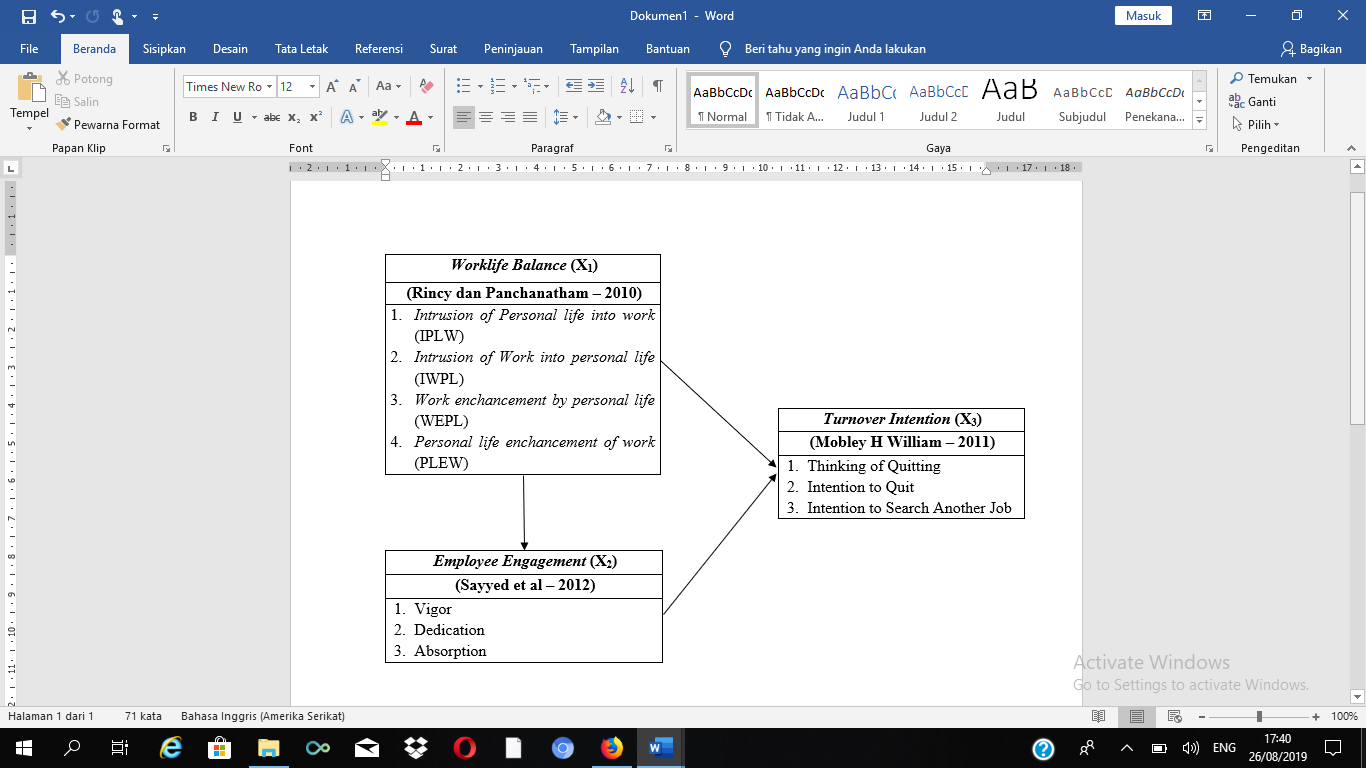 Gambar 2.1: Alur Kerangka Berpikir Pengaruh Worklife Balance dan Employee Engagement terhadap Turnover Intention(sumber:Kerangka berpikir peneliti, tahun 2019)HipotesisBerdasarkan kerangka berpikir yang disusun dengan mengacu pada deskripsi teori diatas maka diajukan hipotesis sebagai berikut :Terdapat pengaruh langsung Worklife Balance (X1) terhadap Turnover Intenton (X3)Terdapat pengaruh langsung Employee Engagement (X2) terhadap Turnover Intention (X3)Terdapat pengaruh langsung Worklife Balance(X1) terhadap Employee Engagement (X2).BAB IIIMETODOLOGI PENELITIANTujuan PenelitianSecara umum penelitian ini untuk mengetahui pengaruh Work-life Balance dan Employee Engagement terhadap Turnover Intentiondi Elzatta Hijab Jakarta. Secara khusus, penelitian yang dilakukan bertujuan untuk :Mengetahui pengaruh langsung Worklife Balance(X1) terhadap Turnover Intenton (X3) pada Karyawan Generasi Millenial di Elzatta Hijab JakartaMengetahui pengaruh langsungEmployee Engagement (X2) terhadap Turnover Intention (X3) pada Karyawan Generasi Millenial di Elzatta Hijab JakartaMengetahui pengaruh langsung Worklife Balance(X1) terhadap Employee Engagement (X2) pada Karyawan Generasi Millenial di Elzatta Hijab JakartaTempat dan Waktu PenelitianTempat PenelitianPenelitian ini dilakukan pada Karyawan Generasi Millenial di Kantor Elzatta Hijabyang berada di Jl. Pondok Kelapa Raya Blok B1 Kav. 4B LT.1, Kel. Pondok Kelapa, Kec. Duren Sawit, RT.5/RW.4, Pondok Kelapa, Duren Sawit, Kota Jakarta Timur, DKI Jakarta 13450.Metode PenelitianDesain PenelitianPenelitian ini bersifat survei, dengan mencari korelasi sebab akibat antara variabel bebas (X1 dan X2) terhadap variabel terikat (X3). Adapun konstelasi masalahnya adalah sebagai berikut :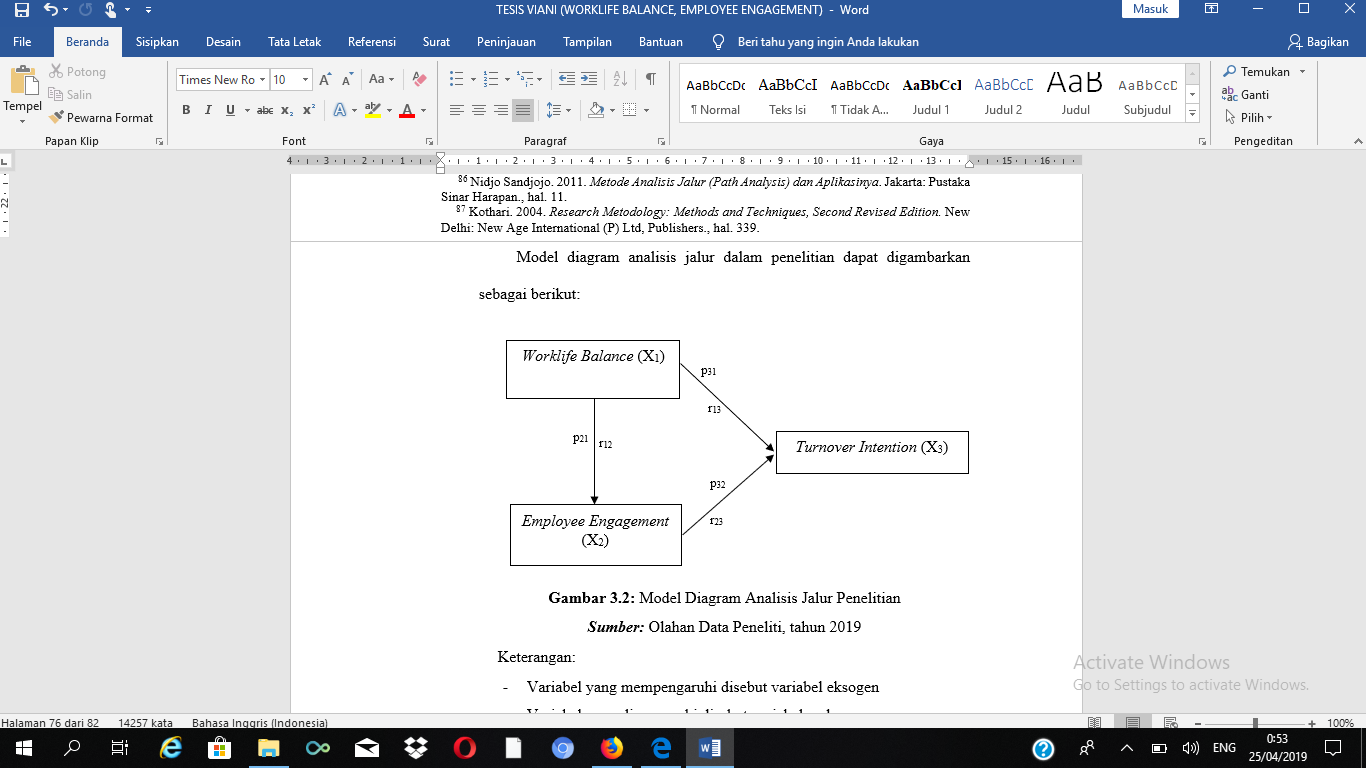 Gambar 3.1 :Model konstelasi Pengaruh Worklife Balance dan Employee Engagement terhadap Turnover Intention diElzatta Hijab Jakarta(sumber : Olahan Data Peneliti, tahun 2019)Keterangan :Variabel yang mempengaruhi disebut variabel eksogenVariabel yang dipengaruhi disebut variabel endogenX1 merupakan variabel eksogen bagi X2 dan X3X2 merupakan variabel eksogen bagi X3X3 merupakan variabel endogen bagi X1 dan X2X2 merupakan variabel endogen bagi X1Bentuk Penelitian KuantitatifBentuk penelitian yang digunakan dalam penelitian ini adalah kuantitatif, dengan mengumpulkan data menggunakan instrumen penelitian, untuk mencari pengaruh tiga variabel penelitian untuk menguji hipotesis penelitian. Penelitian ini menggunakan metode survei dalam penyebaran angket instrumen yang akan dijawab oleh responden penelitian dan nantinya data instrumen akan diolah untuk hasil penelitian.Menurut Sugiyono, penelitian kuantitatif yaitu penelitian yang berlandaskan pada filsafat positivisme, digunakan untuk meneliti pada populasi atau sampel tertentu, pengumpulan data menggunakam instrumen penelitian, analisis data bersifat kuantitatif/ statistic, dengan tujuan untuk menguji hipotesis yang telah ditetapkan.Dengan demikian pada penelitian ini hasil survei nantinya diharap dapat memungkinkan untuk penelitian dalam menguji dan menjawab empat hipotesis yang menjadi tujuan penelitian ini.Hipotesis dalam penelitian ini untuk mengetahui pengaruh Langsung dan tidak langsung antara worklife balance, employee engagement dan turnover intention.Populasi dan SampelPopulasiPopulasi penelitian merupakan objek dalam penelitian. Menurut Sugiyono, Populasi adalah wilayah generalisasi yang terdiri atas objek dan subjek yang mempunyai kuantitas dan karakteristik tertentu yang ditetapkan oleh peneliti untuk dipelajari kemudian ditarik kesimpulannya.Menurut Riduwan, populasi merupakan objek atau subjek yang berada pada suatu wilayah dan memenuhi syarat-syarat tertentu berkaitan dengan masalah penelitian.Populasi dalam penelitian ini adalah Karyawan Generasi Millenial yang bekerja pada beberapa Store Elzatta Hijab di wilayah Jakarta 1 meliputi Jakarta Selatan, Bogor, dan Depok. Dari hasil observasi pendahuluan dalam pendataan populasi penelitian, maka diperoleh data sebagai berikut :Tabel 3.2Data Rekap Seluruh Populasi Penelitian(sumber: Hasil Observasi Pendahuluan, tahun 2019)SampelMenurut Riduwan, sampel adalah bagian dari populasi yang mempunyai ciri-ciri atau keadaan tertentu yang akan diteliti. Sedangkan menurut Suharsimi Arikunto, Sampel adalah sebagian atau wakil populasi yang akan diteliti.Dalam penelitian ini peneliti mengambil seluruh populasi menjadi sampel, karena jumlah populasi hanya 60 orang, maka seluruhnya dijadikan sampel dalam penelitian ini. Sampel dalam penelitian ini merupakan seluruh karyawan dalam usia millennial di wilayah Jakarta 1 meliputi Jakarta Selatan, Depok dan Bogor.Teknik pengambilan sampel yang digunakan peneliti adalah Teknik Sampling Non Probability Sampling dengan Sampling Jenuh.Sampling jenuh merupakan teknik penentuan sampel bila semua anggota populasi digunakan sebagai sampel.Hal ini sering dilakukan bila jumlah populasi relatif kecil, kurang dari 30 orang atau penelitian yang ingin membuat generalisasi dengan kesalahan yang sangat kecil.”Dari data sampel diatas, maka responden akan didistribusikan sejumlah sampel dengan data sebagai berikut :Tabel 3.3Pendistribusian Sampel Penelitian(sumber: Hasil Perhitungan Penentuan Sampel Peneliti, tahun 2019)Teknik Pengumpulan DataPengumpulan data dapat dilakukan dalam berbagai setting, berbagai sumber dan berbagai cara. Adapun Teknik pengumpulan data yang peneliti gunakan, yaitu menggunakan Quesioner (Angket). Menurut Sugiono, “Quesioner merupakan Teknik pengumpulan data yang dilakukan dengan cara membuat seperangkat pertanyaan atau pernyataan tertulis kepada responden untuk dijawabnya.”Menurut Ridwan, “Angket adalah daftar pertanyaan yang diberikan kepada orang lain yang bersedia memberikan respon (responden) sesuai dengan permintaan pengguna.”Angket atau kuesioner merupakan pengumpulan data yang dibuat melalui penyebaran angket. Dalam proses pembuatan dan penyebaran kuesioner terbagi dalam tiga tahap :Tahap Persiapan, Dalam tahap persiapan dibuat kerangka angket, terdiri dari pemisahan variabel-variabel penelitian, lalu dari variabel dipecahkan dalam indikator-indikator dan terakhir dibuat item-item pernyataan.Tahap Uji Coba, Sebelum melakukan Analisa terhadap variabel penelitian maka terlebih dahulu dilakukan uji coba terhadap butir-butir pernyataan. Hal ini dilakukan untuk mengukur instrumen penelitian pelaksanaan penelitian sesungguhnya.Tahap Final, Pada tahap ini kuesioner disebarkan kepada responden. Kemudian dilakukan analisis statistic terhadap variabel-variabel penelitian dan pengujian terhadap hasil-hasil yang diperoleh.Instrumen PenelitianVariabel Turnover Intention (X3)Definisi KonseptualTurnover Intention adalah suatu keadaan dimana seorang karyawan memiliki keinginan atau kecenderungan secara sadar dan terencana untuk berpindah kerja dan meninggalkan perusahaan baik secara sukarela maupun tidak sukarela menurut pilihannya sendiri disebabkan kurang menariknya pekerjaan saat ini dan tersedianya alternative pekerjaan lain.Definisi OperasionalTurnover Intention dapat dilihat dan dinilai dari tiga aspek yaitu Thoughts of Quitting, Intention to Quit, Intention to Search Another Job. Ketiga aspek tersebut yang akan menjadi dimensi Turnover Intention dalam penelitian ini. Thoughts of Quitting merupakan Individu berpikir untuk meninggalkan perusahaan/ organisasi, kemudian Intention to Quitmeliputi Individu ingin mencari pekerjaan lain di perusahaan/ organisasi lain dan Individu ingin meninggalkan perusahaan/ organisasi. Lalu, Intention to Search Another Jobmeliputi Individu ingin meninggalkan perusahaan/ organisasi bila ada kesempatan yang lebih baik dan Individu ingin meninggalkan perusahaan/ organisasi dalam waktu dekat.Kisi-Kisi InstrumenTabel 3.4Kisi-Kisi Instrumen Turnover IntentionAdapun cara pengisian angket tersebut, setiap responden diminta untuk membubuhkan tanda centrang (√) pada alternatif jawaban yang telah disediakan. Alternatif jawaban angket yaitu disesuaikan dengan bentuk skala likert sebagai berikut Tabel 3.5Daftar Skala LikertSumber: Sugiyono. 2013. Metode Penelitian Kombinasi (Mixed Methods) cetakan ke 3. Bandung : Alfabeta., hal. 137Validitas InstrumenValiditas instrumen yang digunakan dalam penelitian ini yaitu rumus Pearson Product Moment:Keterangan := Koefisien korelasi antara variable X dan variable Y    = Jumlah perkalian x dengan y       = Kuadrat dari x	= Kuadrat dari y	= Jumlah respondenUntuk menghitung reliabilitas instrument dengan menggunakan rumus Alpha Cronbach, yaitu:Keterangan :  = Nilai Reliabilitas = Jumlah varians skor tiap-tiap item    = Varians total     = Jumlah itemPengujian Validitas Instrumen dan Perhitungan ReliabilitasUji Validitas InstrumenPengujian validitas instrumen dilakukan pada tanggal 14 Oktober 2019 dengan jumlah responden sebanyak 60 responden yang merupakan karyawan Elzatta Hijab di Wilayah Jakarta 1 yang meliputi Jakarta Selatan, Bogor, dan Depok. Kuesioner yang disebar terdiri dari tiga variabel yaitu variabel Turnover Intention, Worklife Balance dan Employee Engagement masing-masing terdiri dari 16 butir pernyataan, 17 butir pernyataan dan 18 butir pernyataan yang harus diisi oleh responden. Instrumen penelitian harus valid, oleh karena itu, sebelum diadakan penelitian lebih lanjut, setiap butir instrumen tersebut harus dianalisis hubungan antar skor tiap butir dengan skor total menggunakan rumus korelasi Pearson Product Moment.Dari perhitungan tersebut menghasilkan butir-butir yang valid dan tidak valid (drop), dengan membandingkan rtabel. Apabila rhitung lebih besar daripada rtabel (rh>rt) maka butir instrumen tersebut valid, tetapi sebaliknya bila rhitung lebih kecil daripada rtabel (rh< rt) maka butir instrumen tersebut tidak valid (drop), dan tidak dipergunakan dalam penelitian. Selain itu, dapat dihitung dengan Uji-t untuk menghasilkan thitung. Sebagai pembanding guna menentukan instrumen yang valid dan yang tidak valid, perlu dicari ttabel untuk α = 0.05 dan derajat kebebasan (dk) atau degree of freedom (df) = n – 2. Jika thitung> ttabel berarti instrumen tersebut valid, dan sebaliknya jika thitung< ttabel maka instrumen tidak valid (drop).Adapun tahap-tahap menguji validitas menggunakan program IBM SPSS Statistics Versi 25 sebagai berikut:Aktifkan program IBM SPSS Statistics Versi 25, pilih start MenuMasukkan data ke kolom Data ViewPilih Variabel ViewBerikutnya, klik kolom Name dengan mengganti Butir1 dst. (sesuaikan dengan banyaknya instrument), kolom decimal diganti dengan 0, lalu kolom columns diganti dengan 5, kolom Align diganti dengan Center, dan kolom Measure diganti dengan Scale.Pindahkan kembali kursor pada Data ViewKlik Analyze lalu Correlate lalu pilih Bivariate,   Masukkan seluruh item variabel Y hingga total skor ke VariablesCeklist Pearson lalu Two Tailed, lalu FlagKlik OK.Dengan menggunakan perangkat lunak computer SPSS Versi 25, diperoleh hasil uji validitas instrumen variabel Turnover Intention seperti yang tercantum pada Tabel 3.6, yaitu:Tabel 3.6Rekapitulasi Data Uji Coba Validitas Instrumen Variabel Y (Turnover Intention)Keterangan : Data diolah oleh peneliti tahun 2019Uji Reliabilitas InstrumenReliabilitas merujuk pada satu pengertian bahwa suatu instrumen cukup dapat dipercaya untuk digunakan sebagai alat pengumpul data karena instrument tersebut sudah baik. Instrumen yang sudah dapat dipercaya (reliable) akan menghasilkan data yang dapat dipercaya juga. Hasil perhitungan r11 tersebut dibandingkan dengan nilai tabel r Product Moment dengan dk = n – 1 dan taraf signifikan 5%. Jika r11> rtabel maka instrumen tersebut dapat dikatakan reliabel dan dapat digunakan untuk mengambil data.Jika r11< rtabel maka instrumen tersebut tidak dapat digunakan. Berikut ini adalah rekapitulasi data uji coba reliabilitas instrumen variabel turnover intention menggunakan program IBM SPSS Statistics Versi 25.Adapun tahap-tahap menguji validitas menggunakan program IBM SPSS Statistics Versi 25 sebagai berikut:Aktifkan program IBM SPSS Statistics Versi 25, pilih Start MenuMasukkan data ke kolom Data View, Tanpa Total Jumlah SkorPilih Variabel ViewBerikutnya, klik kolom Name dengan mengganti Butir1 dst. (sesuaikan dengan banyaknya instrument), kolom decimal diganti dengan 0, lalu kolom columns diganti dengan 5, kolom Align diganti dengan Center, dan kolom Measure diganti dengan Scale.Kemudian klik Analyze >Scale >Reliability AnalysisMasukkan seluruh item Variabel Y ke itemsUntuk model dapat dipilih, dalam penelitian ini peneliti menggunakan model Alpha Cronbach’s sebagai model reliabilitasnya.Kemudian klik Statistics, pilih descriptive for item kemudian pilih scale of item delatedSelanjutnya Klik Continue dan OKDengan menggunakan perangkat lunak computer SPSS Versi 25 diperoleh hasil uji reliabilitas instrumen variabel turnover intention seperti yang tercantum pada Tabel 3.7, yaitu:Tabel 3.7Rekapitulasi Data Uji Coba Reliabilitas Instrumen Variabel Y (Turnover Intention)Variabel Work-life Balance (X1)Definisi Konseptual	Worklife Balance adalah keadaan seimbang karena rendahnya konflik antara kehidupan pribadi atau keluarga dengan tuntutan pekerjaan memberikan kontribusi untuk produktivitas yang lebih tinggi dan turn over  yang lebih rendah.Definisi Operasional	Worklife Balance dapat dilihat dan dinilai dari empat aspek. Keempat aspek tersebut yang akan menjadi dimensi Worklife Balance dalam penelitian ini. Aspek yang pertama adalah Intrusion of Personal Life into Work (IPLW), dengan Indikator yaitu Bisa bertemu dan bertanggung jawab terhadap keluarga dan pekerjaan. Kemudian, aspek kedua adalah Intrusion of Work Into Personal Life (IWPL), dengan Indikator yaitu Keseimbangan antara bekerja dan kehidupan pribadi. Lalu, aspek ketiga adalahWork Enchancement of Personal Life (WEPL), dengan Indikator yaitu Memiliki kehidupan sosial di luar pekerjaan.Dan, aspek keempat adalahPersonal Life Enchancement of Work (PLEW), dengan Indikator yaitu Mampu terlibat dalam bekerja tetapi masih bisa meluangkan waktu untuk kegemaran dan hobi.Kisi-Kisi InstrumenTabel 3.8Kisi-Kisi Instrumen Work-life BalanceAdapun cara pengisian angket tersebut, setiap responden diminta untuk membubuhkan tanda centrang (√) pada alternatif jawaban yang telah disediakan. Alternatif jawaban angket yaitu disesuaikan dengan bentuk skala likert sebagai berikut :Tabel 3.9Daftar Skala LikertSumber: Sugiyono. 2013. Metode Penelitian Kombinasi (Mixed Methods) cetakan ke 3. Bandung : Alfabeta., hal. 137Validitas InstrumenValiditas instrumen yang digunakan dalam penelitian ini yaitu rumus Pearson Product Moment:Keterangan := Koefisien korelasi antara variable X dan variable Y    = Jumlah perkalian x dengan y       = Kuadrat dari x	       = Kuadrat dari y	= Jumlah respondenUntuk menghitung reliabilitas instrument dengan menggunakan rumus Alpha Cronbach, yaitu:Keterangan :  = Nilai Reliabilitas = Jumlah varians skor tiap-tiap item    = Varians total     = Jumlah itemPengujian Validitas Instrumen dan Perhitungan RealibilitasUji Validitas InstrumenPengujian validitas instrumen dilakukan pada tanggal 14 Oktober 2019 dengan jumlah responden sebanyak 60 responden yang merupakan karyawan Elzatta Hijab di Wilayah Jakarta 1 yang meliputi Jakarta Selatan, Bogor, dan Depok. Kuesioner yang disebar terdiri dari tiga variabel yaitu variabel Turnover Intention, Worklife Balance dan Employee Engagement masing-masing terdiri dari 16 butir pernyataan, 17 butir pernyataan dan 18 butir pernyataan yang harus diisi oleh responden. Instrumen penelitian harus valid, oleh karena itu, sebelum diadakan penelitian lebih lanjut, setiap butir instrumen tersebut harus dianalisis hubungan antar skor tiap butir dengan skor total menggunakan rumus korelasi Pearson Product Moment.Dari perhitungan tersebut menghasilkan butir-butir yang valid dan tidak valid (drop), dengan membandingkan rtabel. Apabila rhitung lebih besar daripada rtabel (rh>rt) maka butir instrumen tersebut valid, tetapi sebaliknya bila rhitung lebih kecil daripada rtabel (rh< rt) maka butir instrumen tersebut tidak valid (drop), dan tidak dipergunakan dalam penelitian. Selain itu, dapat dihitung dengan Uji-t untuk menghasilkan thitung. Sebagai pembanding guna menentukan instrumen yang valid dan yang tidak valid, perlu dicari ttabel untuk α = 0.05 dan derajat kebebasan (dk) atau degree of freedom (df) = n – 2. Jika thitung>ttabel berarti instrumen tersebut valid, dan sebaliknya jika thitung< ttabel maka instrumen tidak valid (drop).Adapun tahap-tahap menguji validitas menggunakan program IBM SPSS Statistics Versi 25 sebagai berikut:Aktifkan program IBM SPSS Statistics Versi 25, pilih start MenuMasukkan data ke kolom Data ViewPilih Variabel ViewBerikutnya, klik kolom Name dengan mengganti Butir1 dst. (sesuaikan dengan banyaknya instrument), kolom decimal diganti dengan 0, lalu kolom columns diganti dengan 5, kolom Align diganti dengan Center, dan kolom Measure diganti dengan Scale.Pindahkan kembali kursor pada Data ViewKlik Analyze lalu Correlate lalu pilih Bivariate,   Masukkan seluruh item variabel Y hingga total skor ke VariablesCeklist Pearson lalu Two Tailed, lalu FlagKlik OK.Dengan menggunakan perangkat lunak computer SPSS Versi 25, diperoleh hasil uji validitas instrumen variabel Worklife Balanceseperti yang tercantum pada Tabel 3.10, yaitu:Tabel 3.10Rekapitulasi Data Uji Coba Validitas Instrumen Variabel X1(Worklife Balance)Keterangan : Data diolah oleh peneliti tahun 2019Uji Reliabilitas InstrumenReliabilitas merujuk pada satu pengertian bahwa suatu instrumen cukup dapat dipercaya untuk digunakan sebagai alat pengumpul data karena instrument tersebut sudah baik. Instrumen yang sudah dapat dipercaya (reliable) akan menghasilkan data yang dapat dipercaya juga. Hasil perhitungan r11 tersebut dibandingkan dengan nilai tabel r Product Moment dengan dk = n – 1 dan taraf signifikan 5%. Jika r11> rtabel maka instrumen tersebut dapat dikatakan reliabel dan dapat digunakan untuk mengambil data.Jika r11< rtabel maka instrumen tersebut tidak dapat digunakan. Berikut ini adalah rekapitulasi data uji coba reliabilitas instrumen variabel turnover intention menggunakan program IBM SPSS Statistics Versi 25.Adapun tahap-tahap menguji validitas menggunakan program IBM SPSS Statistics Versi 25 sebagai berikut:Aktifkan program IBM SPSS Statistics Versi 25, pilih Start MenuMasukkan data ke kolom Data View, Tanpa Total Jumlah SkorPilih Variabel ViewBerikutnya, klik kolom Name dengan mengganti Butir1 dst. (sesuaikan dengan banyaknya instrument), kolom decimal diganti dengan 0, lalu kolom columns diganti dengan 5, kolom Align diganti dengan Center, dan kolom Measure diganti dengan Scale.Kemudian klik Analyze >Scale >Reliability AnalysisMasukkan seluruh item Variabel Y ke itemsUntuk model dapat dipilih, dalam penelitian ini peneliti menggunakan model Alpha Cronbach’s sebagai model reliabilitasnya.Kemudian klik Statistics, pilih descriptive for item kemudian pilih scale of item delatedSelanjutnya Klik Continue dan OKDengan menggunakan perangkat lunak computer SPSS Versi 25 diperoleh hasil uji reliabilitas instrumen variabel worklife balance seperti yang tercantum pada Tabel 3.11, yaitu:Tabel 3.11Rekapitulasi Data Uji Coba Reliabilitas Instrumen Variabel X1(Worklife Balance)Variabel Employee Engagement (X2)Definisi KonseptualEmployee Engagement adalah suatu kondisi atau keadaan dimana seseorang berkomitmen untuk mendedikasikan dirinya dan loyal kepada perusahaan dengan bersemangat, passionate, dan energetic untuk mencapai setiap tujuan perusahaannyaDefinisi OperasionalEmployee Engagement dapat dilihat dan dinilai dari tiga aspek yaitu Vigor, Dedication dan Absorption. Ketiga aspek tersebut yang akan menjadi dimensi Employee Engagement dalam penelitian ini. Vigor meliputi Keinginan untuk berusaha dengan sungguh-sungguh dan Gigih dalam menghadapi kesulitan.Kemudian, Dedication meliputi Merasa antusias dalam bekerja dan Bangga terhadap pekerjaan yang dialami.Lalu, Absorption yang meliputi Memiliki konsentrasi dan minat yang mendalam, dan Waktu terasa berlalu begitu cepat.Kisi-Kisi InstrumenTabel 3.12Kisi-Kisi Instrumen Employee EngagementAdapun cara pengisian angket tersebut, setiap responden diminta untuk membubuhkan tanda centrang (√) pada alternatif jawaban yang telah disediakan. Alternatif jawaban angket yaitu disesuaikan dengan bentuk skala likert sebagai berikut :Tabel 3.13Daftar Skala LikertSumber: Sugiyono. 2013. Metode Penelitian Kombinasi (Mixed Methods) cetakan ke 3. Bandung : Alfabeta., hal. 13Validitas InstrumenValiditas instrumen yang digunakan dalam penelitian ini yaitu rumus Pearson Product Moment:Keterangan :	= Koefisien korelasi antara variable X dan variable Y= Jumlah perkalian x dengan y       = Kuadrat dari x	       = Kuadrat dari y	= Jumlah respondenUntuk menghitung reliabilitas instrument dengan menggunakan rumus Alpha Cronbach, yaitu:Keterangan :  = Nilai Reliabilitas = Jumlah varians skor tiap-tiap item    = Varians total     = Jumlah itemPengujian Validitas Instrumen dan Perhitungan RealibilitasUji Validitas InstrumenPengujian validitas instrumen dilakukan pada tanggal 14 Oktober 2019 dengan jumlah responden sebanyak 60 responden yang merupakan karyawan Elzatta Hijab di Wilayah Jakarta 1 yang meliputi Jakarta Selatan, Bogor, dan Depok. Kuesioner yang disebar terdiri dari tiga variabel yaitu variabel Turnover Intention, Worklife Balance dan Employee Engagement masing-masing terdiri dari 16 butir pernyataan, 17 butir pernyataan dan 18 butir pernyataan yang harus diisi oleh responden. Instrumen penelitian harus valid, oleh karena itu, sebelum diadakan penelitian lebih lanjut, setiap butir instrumen tersebut harus dianalisis hubungan antar skor tiap butir dengan skor total menggunakan rumus korelasi Pearson Product Moment.Dari perhitungan tersebut menghasilkan butir-butir yang valid dan tidak valid (drop), dengan membandingkan rtabel. Apabila rhitung lebih besar daripada rtabel (rh>rt) maka butir instrumen tersebut valid, tetapi sebaliknya bila rhitung lebih kecil daripada rtabel (rh< rt) maka butir instrumen tersebut tidak valid (drop), dan tidak dipergunakan dalam penelitian. Selain itu, dapat dihitung dengan Uji-t untuk menghasilkan thitung. Sebagai pembanding guna menentukan instrumen yang valid dan yang tidak valid, perlu dicari ttabel untuk α = 0.05 dan derajat kebebasan (dk) atau degree of freedom (df) = n – 2. Jika thitung> ttabel berarti instrumen tersebut valid, dan sebaliknya jika thitung< ttabel maka instrumen tidak valid (drop).Adapun tahap-tahap menguji validitas menggunakan program IBM SPSS Statistics Versi 25 sebagai berikut:Aktifkan program IBM SPSS Statistics Versi 25, pilih start MenuMasukkan data ke kolom Data ViewPilih Variabel ViewBerikutnya, klik kolom Name dengan mengganti Butir1 dst. (sesuaikan dengan banyaknya instrument), kolom decimal diganti dengan 0, lalu kolom columns diganti dengan 5, kolom Align diganti dengan Center, dan kolom Measure diganti dengan Scale.Pindahkan kembali kursor pada Data ViewKlik Analyze lalu Correlate lalu pilih Bivariate,   Masukkan seluruh item variabel Y hingga total skor ke VariablesCeklist Pearson lalu Two Tailed, lalu FlagKlik OK.Dengan menggunakan perangkat lunak computer SPSS Versi 25, diperoleh hasil uji validitas instrumen variabel Employee Engagement seperti yang tercantum pada Tabel 3.14, yaitu:Tabel 3.14Rekapitulasi Data Uji Coba Validitas Instrumen Variabel X2(Employee Engagement)Keterangan : Data diolah oleh peneliti tahun 2019Uji Reliabilitas InstrumenReliabilitas merujuk pada satu pengertian bahwa suatu instrumen cukup dapat dipercaya untuk digunakan sebagai alat pengumpul data karena instrument tersebut sudah baik. Instrumen yang sudah dapat dipercaya (reliable) akan menghasilkan data yang dapat dipercaya juga. Hasil perhitungan r11 tersebut dibandingkan dengan nilai tabel r Product Moment dengan dk = n – 1 dan taraf signifikan 5%. Jika r11> rtabel maka instrumen tersebut dapat dikatakan reliabel dan dapat digunakan untuk mengambil data.Jika r11< rtabel maka instrumen tersebut tidak dapat digunakan. Berikut ini adalah rekapitulasi data uji coba reliabilitas instrumen variabel turnover intention menggunakan program IBM SPSS Statistics Versi 25.Adapun tahap-tahap menguji validitas menggunakan program IBM SPSS Statistics Versi 25 sebagai berikut:Aktifkan program IBM SPSS Statistics Versi 25, pilih Start MenuMasukkan data ke kolom Data View, Tanpa Total Jumlah SkorPilih Variabel ViewBerikutnya, klik kolom Name dengan mengganti Butir1 dst. (sesuaikan dengan banyaknya instrument), kolom decimal diganti dengan 0, lalu kolom columns diganti dengan 5, kolom Align diganti dengan Center, dan kolom Measure diganti dengan Scale.Kemudian klik Analyze >Scale >Reliability AnalysisMasukkan seluruh item Variabel Y ke itemsUntuk model dapat dipilih, dalam penelitian ini peneliti menggunakan model Alpha Cronbach’s sebagai model reliabilitasnya.Kemudian klik Statistics, pilih descriptive for item kemudian pilih scale of item delatedSelanjutnya Klik Continue dan OKDengan menggunakan perangkat lunak computer SPSS Versi 25 diperoleh hasil uji reliabilitas instrumen variabel employee engagement seperti yang tercantum pada Tabel 3.15, yaitu :Tabel 3.15Rekapitulasi Data Uji Coba Reliabilitas Instrumen Variabel X2(Employee Engagement)Teknik Analisis DataAnalisis data merupakan kegiatan setelah data dari seluruh responden atau sumber data lain terkumpul. Dalam penelitian ini, peneliti melakukan pengolahan data menggunakan Microsoft Office Excel dan juga menggunakan Statistical Package For the Social Science (SPSS) versi 25 untuk operating windows.Analisis Deskriptif	Statistik deskriptif adalah statistic yang digunakan untuk menganalisis data dengan cara mendeskripsikan atau menggambarkan data yang telah terkumpul sebagaimana adanya tanpa bermaksud membuat kesimpulan yang berlaku untuk umum atau generalisasi. Dalam statistic dikemukakan cara menyusun data yaitu dengan :Membuat RekapitulasiMerekap semua hasil instrumen yang telah disebarkan kepada 60 responden dengan menggunakan butir instrumen yang sudah terlebih dahulu valid dalam perhitungan uji coba.Menyusun Tabel Distribusi FrekuensiTahapan-tahapan yang harus diperhatikan dalam menyusun tabel frekuensi adalah sebagai berikut :Menyusun rentang ( r ) yaitu dengan data terbesar dikurangi data terkecilMenghitung banyak kelas interval ( k ) = 1 + 3,3 log nMenghitung panjang kelas ( p ) = Syarat k – 1 ≥ r + 1MeanMean merupakan Teknik penjelasan kelompok yang didasarkan atas nilai rata-rata dari kelompok tersebut. Mean atau rerata hitung merupakan hasil dari jumlah data dibagi banyak data. Hal ini dapat dirumuskan sebagai berikut :Keterangan :M	= Mean 	= Jumlah data / sampel	= Produk perkalian antara fi pada tipe interval data dengan tanda kelas xiMedianMedian adalah nilai tengah setelah data dari kecil ke besar atau sebaliknya. Hal ini dapat dirumuskan sebagai berikut :Keterangan :Me	= Medianb	= Tepi bawah kelas medianp	= Panjang kelas mediann	= Ukuran sampel atau banyak dataF	= Jumlah semua frekuensi dengan tanda kelas lebih kecil dari tanda kelas medianf	= Frekuensi kelas medianModusModus adalah data yang paling banyak muncul. Hal ini dapat dirumuskan sebagai berikut :Keterangan :Mo	= 	Modusb	= 	Batas bawah kelas modus, kelas interval dengan frekuensi terbanyakp	= 	Panjang kelas interval dengan frekuensi banyak	= 	Frekuensi pada kelas modus (frekuensi pada kelas interval terbanyak) Dikurangi frekuensi kelas interval terdekat sebelumnya= 	Frekuensi kelas modus dikurangi kelas interval berikutnyaVariansVarians merupakan jumlah kuadrat semua deviasi (simpangan) nilai-nilai individual terhadap rata-rata kelompok. Hal ini dapat dirumuskan sebagai berikut :Keterangan : = Varians Sampel  = Jumlah Sampel   = Jumlah Responden  = Rata-rata dari batas bawah dan batas pada tiap interval dataSimpangan BakuJarak antara nilai individu dengan rata-rata disebut simpangan.Keterangan : = Varians sampel  = Jumlah responden= Rata-rata dari batas bawah dan batas pada tiap interval dataUji Asumsi KlasikUji NormalitasUji normalitas dengan metode liliefors dilakukan untuk mengetahui apakah galat taksiran regresi Y atas X distribusi normal atau tidak. Pengujian dilakukan terhadap alat tafsiran regresi Y dan X dengan menggunakan Liliefors pada taraf signifikansi α = 0.05. Prosedur yang digunakan adalah :Pengamatan  dijadikan bilangan baku Z1, Z2 …… Zn dengan menggunakan rumus  dan masing-masing merupakan rata-rata dari simpangan baku)Untuk tiap bilangan baku ini dan menggunakan daftar distribusi normal baku, kemudian dihitung peluang F (Zi) = P (Z_<Zi).Selanjutnya dihitung proporsi Z1, Z2…… Zn, Z1, Z2 …… Zn yang lebih kecil 1 atau sama dengan Zi. Jika proporsi ini dinyatakan oleh S(Zi) maka S(Zi) Hitung selisih F(Zi) – S(Zi) F(Zi) – S(Zi)  kemudian tentukan harga mutlak.Ambil harga yang paling besar di antara harga-harga mutlak selisih tersebut. Sebutkanlah harga sebesar LoUntuk menerima atau menolak hipotesis nol, bandingkan  Loini dengan nilai kritis L dan untuk taraf nyata α = 0,05 yang dipilih.Kriteria Pengujiannya :Jika Lhitung> Ltabel berarti data distribusi tidak normal (Ho ditolak)Jika Lhitung< Ltabel berarti data distribusi normal (Ho diterima)Analisis Inferensial (Uji Hipotesis)Koefisien KorelasiKoefisien adalah suatu alat statistik, yang dapat digunakan untuk membandingkan hasil pengukuran dua variabel yang berbeda agar dapat menentukan tingkat hubungan antar variabel-variabel ini.Arah dinyatakan dalam bentuk hubungan positif dan negative, sedangkan kuatnya hubungan dinyatakan dalam besarnya koefisien korelasi.Menghitung  menggunakan rumus “r” (product moment dari karl pearson) dengan rumus sebagai berikut :Keterangan : = Koefisien korelasi product momentXi  = Skor responden i pada variabel XYi  = Skor responden i pada variabel Yn    = Jumlah respondenKorelasi Pearson Product Moment dilambangkan dengan (r) dengan ketentuan nilai r tidak melebihi dari harga (-1 ≤ r ≤ + 1). Apabila r = -1 artinya korelasinya negative sempurna, r = 0 (nol) artinya tidak ada korelasi, dan r = 1 artinya korelasinya sangat sempurna. Untuk dapat memberi interprestasi terhadap hasil perhitungan maka dapat digunakan pedoman seperti yang terlihat pada tabel dibawah ini :Tabel 3.16Interval Penafsiran Indeks KorelasiSumber: Sugiyono. 2012. Metode Penelitian Kombinasi., hal. 142Koefisien DeterminasiMenurut Suharsimi Arikunto, koefisien determinasi mencerminkan besarnya pengaruh perubahan variabel independent dalam menjalankan perubahan pada variabel dependen secara bersama-sama, dengan tujuan untuk mengukur kebenaran dan kebaikan hubungan antar variabel dalam model yang digunakan.Besarnya nilai r2 berkisar 0 < r2< 1.Jika nilai r2 semakin mendekati angka satu maka model yang diusulkan dikatakan baik karena semakin tinggi variasi variabel dependen yang dapat dijelaskan oleh variabel independen. Dengan demikian maka Koefisien determinasi ditentukan menyatakan besar kecilnya kontribusi variabel X terhadap variabel Y. Koefisien determinasi dapat dihitung menggunakan rumus sebagai berikut:Keterangan	:KD	= nilai koefiisen determinanR		= nilai koefisien korelasiUji Korelasi Antar DimensiUji korelasi antar dimensi bertujuan untuk mengetahui bagaimana keterkaitan antar dimensi pada variabel bebas (X) dengan dimensi pada variabel terikat (Y). Apakah benar jika secara keseluruhan terdapat hubungan dan pengaruh yang signifikan dari variabel terikat, juga akan diikuti hubungan yang signifikan pula antar dimensi variabel bebas dengan dimensi variabel terikat. Berikut ini adalah tabel yang menunjukkan dimensi korelasi antar variabel.Tabel 3.17Matriks Korelasi Antar Variabel X1 dengan X3, dan X2 dengan X3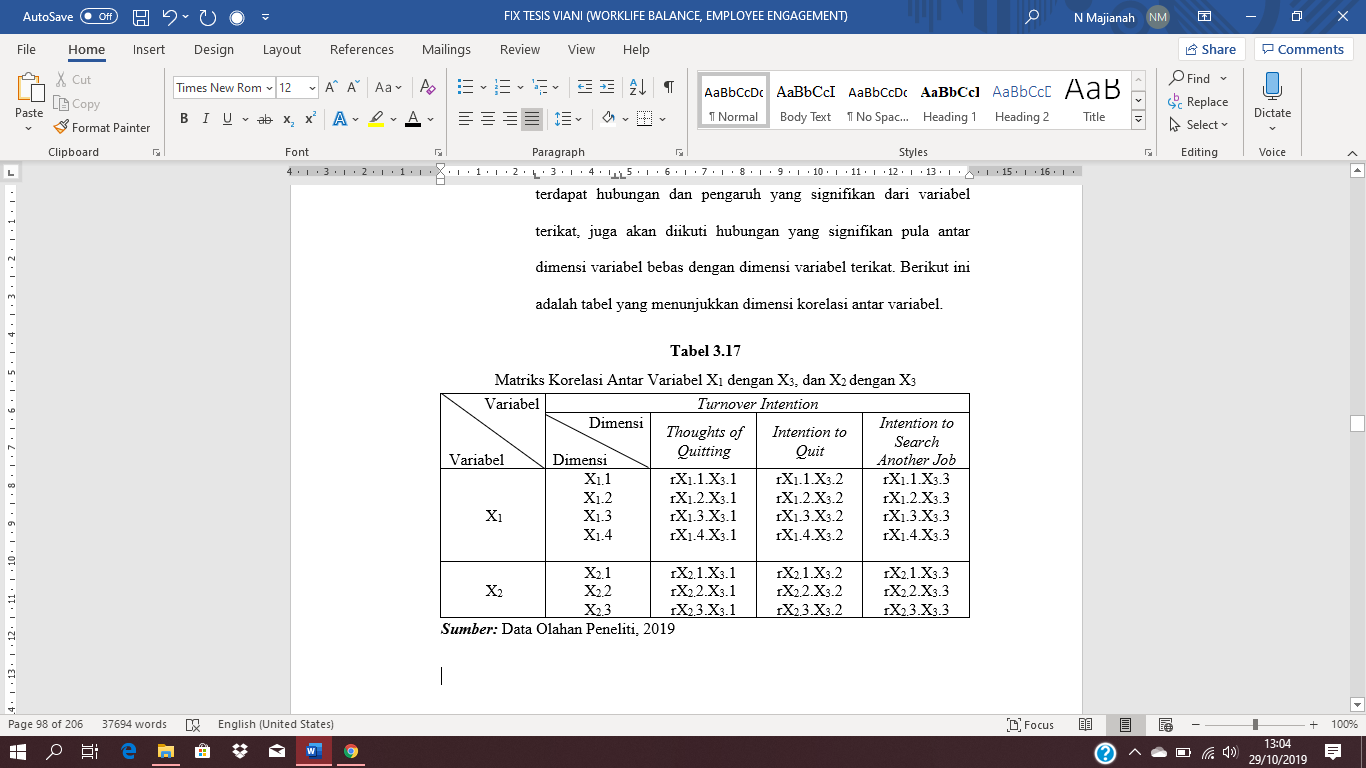 (sumber: Data Olahan Peneliti, tahun 2019)Tabel 3.18Matriks Korelasi Antar Dimensi X1 dengan X3, dan X2 dengan X3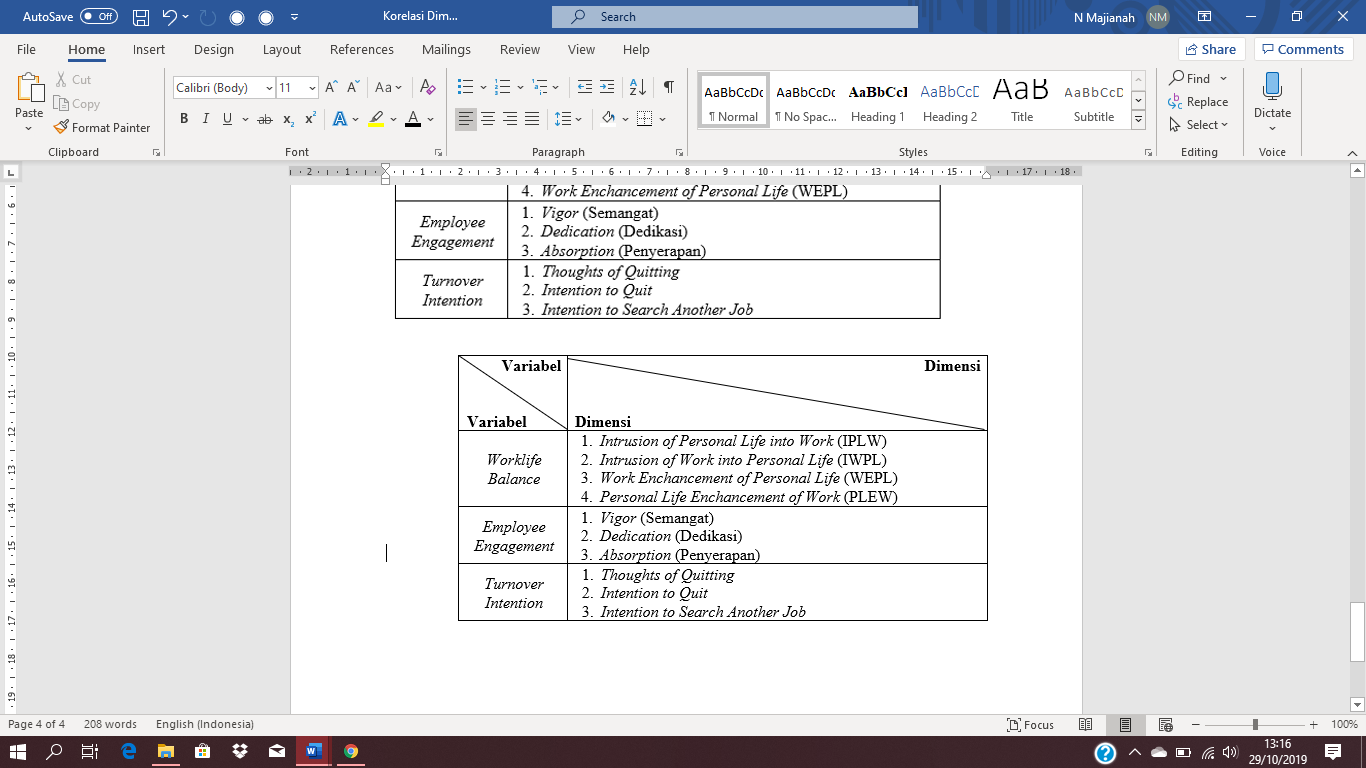 (sumber: Data Olahan Peneliti, tahun 2019)	Tabel 3.19Matriks Korelasi Antar Dimensi X1 dan X2(sumber: Data Olahan Peneliti, tahun 2019)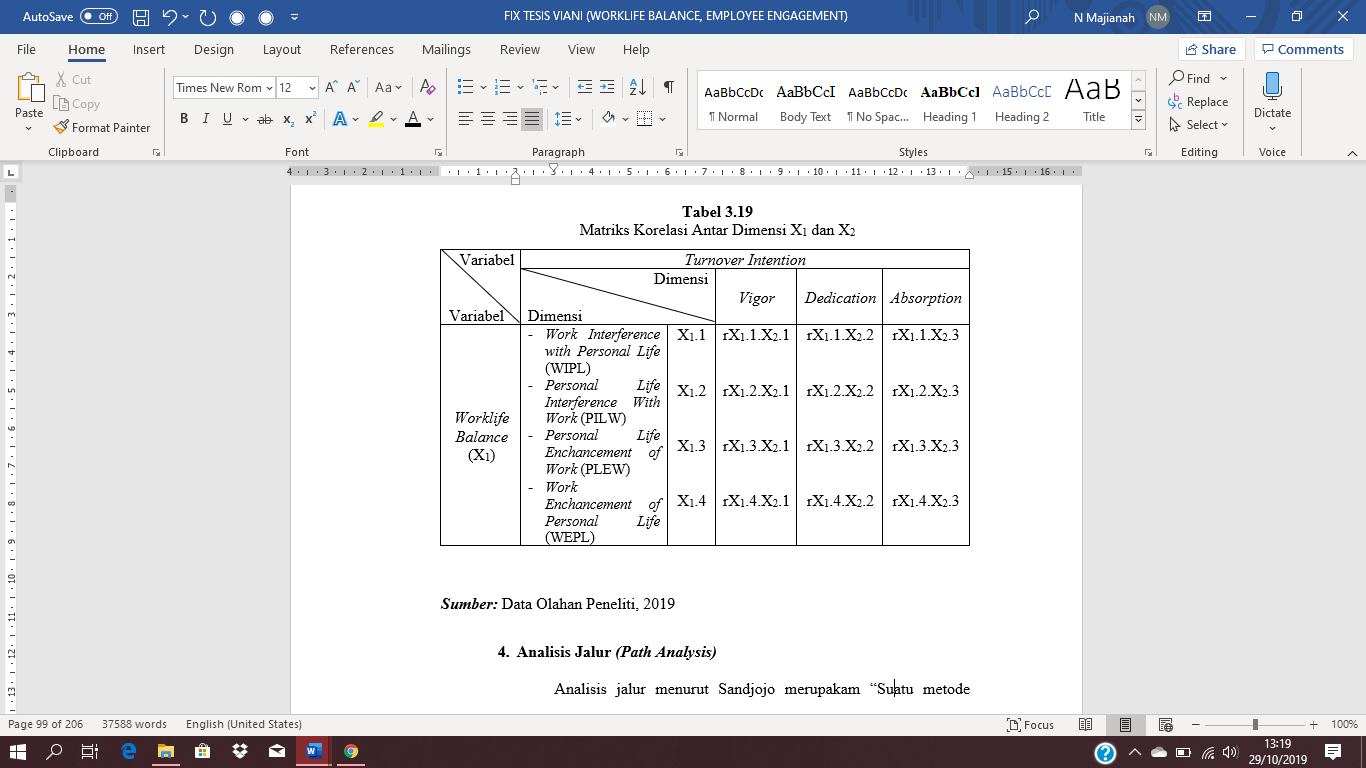 Analisis Jalur (Path Analysis)Analisis jalur menurut Sandjojo merupakam “Suatu metode penelitian yang utamanya digunakan untuk menguji kekuatan dari hubungan langsung dan tidak langsung diantara berbagai variabel”.Analisis jalur ini pada dasarnya merupakan sarana untuk menganalisis hubungan kausal antar variabel guna mengetahui baik pengaruh langsung maupun tidak langsung diantara variabel bebas terhadap variabel terikat.Menurut Kothari, analisis jalur didasarkan pada analisis multi regresi dengan tambahan asumsi relasi kausal antara variabel bebas (independen) dan variabel terikat (dependen).Model diagram analisis jalur dalam penelitian dapat digambarkan sebagai berikut:Gambar 3.2:Model Diagram Analisis Jalur Penelitian(sumber:Data Olahan Peneliti, tahun 2019)Keterangan:	Variabel yang mempengaruhi disebut variabel eksogenVariabel yang dipengaruhi disebut variabel endogenX1 merupakan variabel eksogen bagi X2 dan X3X2 merupakan variabel eksogen bagi X3X3 merupakan variabel endogen bagi X1 dan X2X2 merupakan variabel endogen bagi X1Rumus untuk mencari koefisien jalur (p) adalah:r12 = p21r13 = p31 + p32r21r23 = p31 r12 + p32Dimana:r12	= Koefisien korelasi antara variabel X1 dan X2r13 	= Koefisien korelasi antara variabel X1 dan X3r23	= Koefisien korelasi antara variabel X2 dan X3P21	= Koefisien jalur (pengaruh) X1 (variabel eksogen) terhadap X2 (variabel endogen)P31	= Koefisien jalur (pengaruh) X1 (variabel eksogen) terhadap X3 (variabel endogen)P32	= Koefisien jalur (pengaruh) X2 (variabel eksogen) terhadap X3(variabel endogen)Hipotesis StatistikPengujian statistik menggunakan hipotesis Nol dan hipotesis alternatif.Hipotesis KesatuHo : p31 ≤ 0H1 : p31 > 0Hipotesis KeduaHo : p32≤ 0H1 : p32 > 0Hipotesis KetigaHo : p21 ≤ 0H1 : p21 > 0Keterangan :Ho : p31 ≤ 0	Artinya tidak terdapat pengaruh langsung variabel X1 terhadap variabel X3H1 : p31 > 0	Artinya terdapat pengaruh langsung variabel X1 terhadap variabel X3Ho : p32  ≤ 0	Artinya tidak terdapat pengaruh langsung variabel X2 terhadap variabel X3H1 : p32  > 0	Artinya terdapat pengaruh langsung variabel X2 terhadap variabel X3Ho : p21  ≤ 0	Artinya tidak terdapat pengaruh langsung variabel X1 terhadap variabel X2H1 : p21 > 0	Artinya terdapat pengaruh langsung variabel X1 terhadap variabel X2BAB IVHASIL PENELITIAN DAN PEMBAHASANDeskripsi DataDeskripsi data hasil penelitian ini akan menyajikan data hasil penelitian dari kuesioner yang telah diisi oleh responden yang dilakukan pada pengumpulan data di lapangan. Teknik pengumpulan data ini dilakukan dengan penyebaran angket, data yang diperoleh berupa data mentah yang belum diolah, dan peneliti mengolah data menggunakan perhitungan statistika yang dibantu oleh program Microsoft Excel dan SPSS v25.Deskripsi data dilakukan dengan beberapa tahap atau rangkaian yaitu distribusi frekuensi, 3M (Mean, Median, Modus), simpangan baku, dan grafik histogram dan polygon. Deskripsi data berguna untuk menjelaskan penyebaran data menurut frekuensinya, menjelaskan kecendrungan terbanyak, kecenderungan tengah, dan menjelaskan pola penyebaran (maksimum-minimum).Dalam penelitian ini telah dilakukan pengumpulan data dengan menyebar angket ke 60 responden, dengan mengisi sebanyak 60 pernyataan, yang terdiri dari 20 pernyataan untuk variable turnover intention, 20 pernyataan untuk variable worklife balance, dan 20 pernyataan untuk variable employee engagement.Seluruh kuesioner telah terisi secara lengkap oleh responden penelitian yang merupakan karyawan di Elzatta Hijab Jakarta.Penelitian ini menggunakan analisis deskriptif untuk menggambarkan indeks jawaban responden dari berbagai konstruk yang dikembangkan serta statistic diferensial untuk pengujian hipotesis, khususnya dengan menggunakan SPSS v25 for windows. Dan penelitian ini akan mendeskriptifkan data karakteristik responden berdasarkan jenis kelamin, usia, level jabatan, dan jumlah masa kerja dari masing-masing karyawan. Identitas RespondenResponden Berdasarkan Jenis KelaminPenyajian data dilakukan berdasarkan gender responden yang merupakan karyawan Elzatta Hijab Jakarta. Data responden berdasarkan gender ini diperoleh dari hasil pendataan awal dan di buktikan dalam pengisian identitas responden yang terdapat kuesioner penelitian. Berdasarkan data primer dikumpulkan melalui penyebaran kuesioner, diperoleh profil responden menurut jenis kelamin seperti tabel 4.1 dibawah ini :Tabel 4.1Karakteristik Responden Berdasarkan Jenis Kelamin(sumber : Hasil Olah Data Penelitian, 2019)Gambar 4.1 Diagram Pie Data Responden Berdasarkan JenisKelamin(sumber : Hasil Olah Data Penelitian, 2019)Karakteristik berdasarkan jenis kelamin terdiri dari respoden laki-laki dengan presentase sebesar 25% atau sebanyak 15 orang dan responden perempuan dengan presentase sebesar 75% atau sebanyak 45 orang. Ternyata komposisi responden laki-laki dan perempuan memiliki perbedaan yang cukup banyak dalam segi jumlah.Hal ini menggambarkan bahwa bidang fashion retail dari bisnis ini mempengaruhi komposisi karyawan dari jenis kelamin perempuan karena lebih cocok dengan bidang bisnis yang dijalani yaitu Hijab Fashion, sehingga ini dirasa mempengaruhi perbedaan jumlah karyawan dalam kategori jenis kelamin.Responden Berdasarkan UsiaPenyajian data dilakukan berdasarkan usia responden yang merupakan karyawan di Elzatta Hijab Jakarta wilayah Jakarta 1. Data responden berdasarkan usia ini diperoleh dari hasil pengisian identitas responden yang terdapat pada kuesioner penelitian. Berdasarkan data primer dikumpulkan melalui penyebaran kuesioner, diperoleh profil responden menurut usia seperti table 4.2 di bawah ini :Tabel 4.2Karakteristik Responden Berdasarkan Usia	(sumber : Hasil Olah Data Penelitian, 2019)Gambar 4.2 :Diagram Pie Data Responden Berdasarkan Usia(sumber : Hasil Olah Data Penelitian, 2019)Karakteristik berdasarkan usia terdiri dari empat rentang usia responden yaitu usia 22-25 tahun dengan presentase sebesar 47% atau sebanyak 28 orang, rentang usia 26-29 tahun dengan presentase sebesar 42% atau sebanyak 25 orang, rentang usia 30-33 tahun dengan presentase sebesar 10% atau sebanyak 6 orang, dan rentang usia 34-37 tahun dengan presentase sebesar 1% atau sebanyak 1 orang. Hal ini membuktikan bahwa usia karyawan generasi millenial di Elzatta Hijab yaitu dalam rentang usia 22-37 tahun cukup variatif, meskipun dalam penelitian ini lebih banyak karyawan yang berada pada rentang usia dibawah 30 tahun.Responden Berdasarkan Status PerkawinanPenyajian data dilakukan berdasarkan status perkawinan responden yang merupakan karyawan di Elzatta Hijab Jakarta.Data responden berdasarkan status perkawinan ini diperoleh dari hasil pengisian identitas responden yang terdapat pada penelitian. Berdasarkan data primer dikumpulkan melalui penyebaran kuesioner, diperoleh data seperti tabel 4.3 dibawah ini:Tabel 4.3Karakteristik Responden Berdasarkan Status Perkawinan(sumber : Hasil Olah Data Penelitian, 2019)Gambar 4.3 : Diagram Pie Karakteristik Responden Berdasarkan Status Perkawinan(sumber : Hasil Olah Data Penelitian, 2019)Karakteristik berdasarkan status perkawinan terdiri dari responden yang belum menikah dengan presentase sebesar 52% atau sebanyak 52 orang, dan yang sudah menikah dengan presentase sebesar 48% atau sebanyak 48 orang. Hal ini membuktikan bahwa jumlah perbedaan antara karyawan yang belum menikah dan yang sudah menikah hanya memiliki perbedaan yang sedikit.Sehingga, indikasi turnover intention ini dialami oleh karyawan yang belum menikah atau pun yang sudah menikah.Responden Berdasarkan Level JabatanPenyajian data dilakukan berdasarkan level jabatan responden yang merupakan karyawan Elzatta Hijab berdasarkan level jabatan Clerk, Staff dan Supervisor. Data responden berdasarkan level jabatan ini diperoleh dari hasil pengisian identitas responden yang terdapat pada kuesioner penelitian. Berdasarkan data primer dikumpulkan melalui penyebaran kuesioner, diperoleh data status jabatan responden seperti tabel 4.4 dibawah ini:Tabel 4.4Karakteristik Responden Berdasarkan Level Jabatan(sumber : Hasil Olah Data Penelitian, 2019)Gambar 4.4 : Diagram Batang Karakteristik Level Jabatan(sumber : Hasil Olah Data Penelitian, 2019)Karakteristik berdasarkan level jabatan terdiri dari Clerk, Staff, dan Supervisor. Data responden yang berasal dari jabatan Clerk sejumlah 22 orang dengan presentase sebesar 37%, responden yang berasal dari jabatan dari jabatan Staff sejumlah 36 orang dengan presentase sebesar 60% dan responden yang berasal dari jabatan dari jabatan Supervisor sejumlah 2 orang dengan presentase sebesar 3%. Hasil data dari berdasarkan level jabatan ini didominasi dari jabatan Clerk dan Staff, karena penelitian ini memang dikhususkan untuk karyawan dalam usia generasi millennial dan penelitian dilakukan pada store-store yang berada di wilayah Jakarta 1. Sehingga, hal tersebut mempengaruhi level jabatan dalam penelitian ini, namun hasil penelitian tetap objektif karena pada level jabatan Clerk dan Staff memiliki jumlah yang tidak terlalu berbeda jauh.Responden Berdasarkan Masa KerjaPenyajian data dilakukan berdasarkan jumlah masa kerja masing-masing karyawan yang menjadi responden dalam penelitian ini.Data responden berdasarkan masa kerja ini diperoleh dari hasil pengisian identitas responden yang terdapat pada kuesioner penelitian. Berdasarkan data primer dikumpulkan melalui penyebaran kuesioner, diperoleh data status pekerjaan responden seperti tabel 4.5 dibawah ini :Tabel 4.5Karakteristik Responden Berdasarkan Level Jabatan	(sumber : Hasil Olah Data Penelitian, 2019)Gambar 4.5 : Diagram Batang Karakteristik Masa Kerja(sumber : Hasil Olah Data Penelitian, 2019)Responden Berdasarkan Pendidikan TerakhirPenyajian data dilakukan berdasarkan tingkat Pendidikan terakhir yang diampuh oleh karyawan di Elzatta Hijab pada wilayah Jakarta 1 yaitu sebagai responden dalam penelitian ini.Data responden berdasarkan Pendidikan terakhir ini diperoleh dari hasil pengisian identitas responden yang terdapat pada kuesioner penelitian. Berdasarkan data primer dikumpulkan melalui penyebaran kuesioner, diperoleh data Pendidikan terakhir responden seperti tabel 4.6 di bawah ini :Tabel 4.6Karakteristik Responden Berdasarkan Pendidikan Terakhir(sumber : Hasil Olah Data Penelitian, 2019)	Gambar 4.6: Diagram Batang Karakteristik Pendidikan Terakhir	(sumber : Hasil Olah Data Penelitian, 2019)Karakteristik berdasarkan Pendidikan Terakhir yang diampuh oleh karyawan Elzatta Hijab di wilayah Jakarta 1 berasal dari SMA hingga Strata 1 dengan jumlah yang tidak jauh berbeda, bahkan cenderung seimbang. Hal ini membuktikan bahwa pada masing-masing level jabatan yang ada pada Elzatta Hijab terdiri dari karyawan yang berasal dari Pendidikan yang sesuai, dan indikasi turnover intention juga tidak mengacu pada lulusan Pendidikan tertentu melainkan seimbang.Deskripsi Data Variabel Turnover IntentionSetelah penyajian data berdasarkan identitas responden maka dilanjutkan dengan penyajian data berdasarkan hasil pengolahan angket responden berdasarkan judul dan perumusan masalah penelitian.Dari hasil penelitian yang dilakukan pada karyawan di Elzatta Hijab Jakarta pada wilayah Jakarta 1, dengan sampel 60 responden. Data-data yang akan dihitung adalah dengan mengisi kuesioner. Sesuai dengan permasalahan yang diteliti, berikut ini akan disajikan data variable Turnover Intention yang diperoleh dari variable Turnover Intention adalah sebagai berikut :Tabel 4.7Distribusi Frekuensi Variabel Turnover IntentionBerikut adalah histogram dan polygon untuk variabel Turnover Intention, yaitu:Gambar 4.7Histogram dan Poligon Variabel Turnover Intention(Sumber: Hasil Olah Data Penelitian, 2019)Dari tabel di atas berdasarkan pada pengelompokkan data dalam lima kategori, yaitu Selalu, Sering, Kadang-Kadang, Pernah, dan Tidak Pernah menjelaskan bahwa variabel turnover intention terbagi menjadi 7 kelas dari 60 responden. Terdiri dari kelas terkecil sampai terbesar, setiap kelas memiliki frekuensi berbeda-beda. Jumlah responden terbanyak adalah berkisar antara 50 sampai dengan 56 yaitu kelas interval keempat sebanyak 13 atau 26,66%. Sedangkan kedua terbanyak dengan jumlah frekuensi yang sama adalah berkisar antara 64 sampai dengan 70 yaitu kelas interval keenam sebanyak 13 atau 26,66%. Serta ketiga terbanyak adalah berkisar antara 43 sampai dengan 49 yaitu kelas interval ketiga sebanyak 11 atau 18,33% yang berarti bahwa separuh lebih responden selalu dan mendekati selalu.Berdasarkan gambar diatas juga dapat dikatakan bahwa histogram berdistribusi normal karena bentuk histogram perlahan naik secara konstan dan berhenti pada titik tertinggi kemudian turun kembali sampai frekuensi terendah.Tabel 4.8Data Statistik Turnover Intention(sumber : Hasil Olah Data Peneliti, tahun 2019)Instrumen Turnover Intention dalam penelitian ini terdiri dari 16 butir pernyataan yang telah valid dan reliable.Dari 60 responden diperoleh rentang skor data terkecil adalah 29 dan data terbesar adalah 74.Data penelitian selanjutnya diperoleh nilai Rata-Rata (M) sebesar 53.13, Modus (Mode) sebesar 68, dan Median (Me) 53.00. Sedangkan Standar Deviasi (SD) atau simpangan baku sebesar 11.941.Deskripsi Data Variabel Worklife BalanceSetelah penyajian data berdasarkan identitas responden maka dilanjutkan dengan penyajian data berdasarkan hasil pengolahan angket responden berdasarkan judul dan perumusan masalah penelitian.Dari hasil penelitian yang dilakukan pada karyawan di Elzatta Hijab Jakarta pada wilayah Jakarta 1, dengan sampel 60 responden. Data-data yang akan dihitung adalah dengan mengisi kuesioner. Sesuai dengan permasalahan yang diteliti, berikut ini akan disajikan data variable Worklife Balance yang diperoleh dari variable Worklife Balanceadalah sebagai berikut :Tabel 4.9Distribusi Frekuensi Variabel Worklife BalanceBerikut adalah histogram dan polygon untuk variabel Worklife Balance, yaitu:Gambar 4.8Histogram dan Poligon VariabelWorklife Balance(Sumber: Hasil Olah Data Penelitian, 2019)Dari tabel di atas berdasarkan pada pengelompokkan data dalam lima kategori, yaitu Selalu, Sering, Kadang-Kadang, Pernah, dan Tidak Pernah menjelaskan bahwa variabel worklife balanceterbagi menjadi 7 kelas dari 60 responden. Terdiri dari kelas terkecil sampai terbesar, setiap kelas memiliki frekuensi berbeda-beda.Jumlah responden terbanyak adalah berkisar antara 58 sampai dengan 64 yaitu kelas interval kelima sebanyak 12 atau 20%.Sedangkan kedua terbanyak adalah berkisar antara 72 sampai dengan 78 yaitu kelas interval keenam sebanyak 10 atau 16%. Serta ketiga terbanyak adalah berkisar antara 37 sampai dengan 43 yaitu kelas interval kedua sebanyak 9 atau 15% yang berarti bahwa separuh lebih responden selalu dan mendekati selalu.Berdasarkan gambar diatas juga dapat dikatakan bahwa histogram berdistribusi normal karena bentuk histogram perlahan naik secara konstan dan berhenti pada titik tertinggi kemudian turun kembali sampai frekuensi terendah.Tabel 4.10Data Statistik Worklife Balance(sumber : Hasil Olah Data Peneliti, tahun 2019)Instrumen Worklife Balancedalam penelitian ini terdiri dari 17 butir pernyataan yang telah valid dan reliable.Dari 60 responden diperoleh rentang skor data terkecil adalah 30 dan data terbesar adalah 77.Data penelitian selanjutnya diperoleh nilai Rata-Rata (M) sebesar 55.95, Modus (Mode) sebesar 58.00, dan Median (Me) 57.50. Sedangkan Standar Deviasi (SD) atau simpangan baku sebesar 13.403..Deskripsi Data Variabel Employee EngagementSetelah penyajian data berdasarkan identitas responden maka dilanjutkan dengan penyajian data berdasarkan hasil pengolahan angket responden berdasarkan judul dan perumusan masalah penelitian.Dari hasil penelitian yang dilakukan pada karyawan di Elzatta Hijab Jakarta pada wilayah Jakarta 1, dengan sampel 60 responden. Data-data yang akan dihitung adalah dengan mengisi kuesioner. Sesuai dengan permasalahan yang diteliti, berikut ini akan disajikan data variable Employee Engagement yang diperoleh dari variable Employee Engagement adalah sebagai berikut:Tabel 4.11Distribusi Frekuensi Variabel Employee EngagementBerikut adalah histogram dan polygon untuk variabel Employee Engagement, yaitu:Gambar 4.9Histogram dan Poligon Variabel Employee Engagement(Sumber: Hasil Olah Data Penelitian, 2019)Dari tabel di atas berdasarkan pada pengelompokkan data dalam lima kategori, yaitu Selalu, Sering, Kadang-Kadang, Pernah, dan Tidak Pernah menjelaskan bahwa variabel employee engagement terbagi menjadi 7 kelas dari 60 responden. Terdiri dari kelas terkecil sampai terbesar, setiap kelas memiliki frekuensi berbeda-beda.Jumlah responden terbanyak adalah berkisar antara 56 sampai dengan 63 yaitu kelas interval keempat sebanyak 15 atau 25%.Sedangkan kedua terbanyak adalah berkisar antara 48 sampai dengan 55 yaitu kelas interval ketiga sebanyak 12 atau 20%. Serta ketiga terbanyak adalah dengan jumlah yang sama dengan kelas interval ketiga berkisar antara 72 sampai dengan 79 yaitu kelas interval keenam sebanyak 12 atau 20% yang berarti bahwa separuh lebih responden selalu dan mendekati.Berdasarkan gambar diatas juga dapat dikatakan bahwa histogram berdistribusi normal karena bentuk histogram perlahan naik secara konstan dan berhenti pada titik tertinggi kemudian turun kembali sampai frekuensi terendah.Tabel 4.12Data Statistik Employee Engagement(sumber : Hasil Olah Data Peneliti, tahun 2019)Instrumen Employee Engagement dalam penelitian ini terdiri dari 18 butir pernyataan yang telah valid dan reliable.Dari 60 responden diperoleh rentang skor data terkecil adalah 32 dan data terbesar adalah 83.Data penelitian selanjutnya diperoleh nilai Rata-Rata (M) sebesar 59.76, Modus (Mode) sebesar 49.00, dan Median (Me) 59.50. Sedangkan Standar Deviasi (SD) atau simpangan baku sebesar 12.842.Pengujian Persyaratan Analisis DataSebelum dilaksanakan analisis jalur path (path analysis), data harus memenuhi persyaratan uji statistic, yaitu Uji Normalitas Galat Taksiran sebagai berikut :Uji Normalitas Galat TaksiranUji Normalitas Distribusi Galat Taksiran ini dengan menggunakan perhitungan uji Liliefors.Uji Normalitas Galat ini dilakukan untuk mengetahui bahwa sampel yang diamati berasal dari populasi yang berdistribusi normal. Ketentuan dalam uji galat adalah bila L0> Ltabel (α = 0,05) maka data galat berdistribusi normal. Tetapi bila L0< Ltabel (α = 0,05) maka data tidak berdistribusi normal. Jika data berdistribusi normal maka analisis uji korelasi dan regresi dapat dilanjutkan. Berdasarkan perhitungan dengan menggunakan metode Liliefors, hasil perhitungan uji normalitas disajikan pada tabel berikut ini :Tabel 4.13Hasil Perhitungan Uji Normalitas(sumber : Hasil Olah Data Peneliti, tahun 2019)Uji Normalitas Data Skor Galat Turnover Intention atas Worklife Balance (X3 atas X1)Tabel 4.14Hasil Perhitungan Uji Normalitas X3 atas X1Berdasarkan hasil perhitungan diperoleh nilai L0 atau Lhitung tertinggi sebesar 0.109 nilai tersebut ternyata lebih kecil dari pada nilai Ltabel (n = 60 α = 0.886). Sehingga L0 ≤ Ltabel yaitu 0.109 ≤ 0.886.Dengan demikian dapat dikemukakan bahwa distribusi galat turnover intention (X3) atas Worklife Balance (X1) berasal dari populasi yang berdistribusi normal.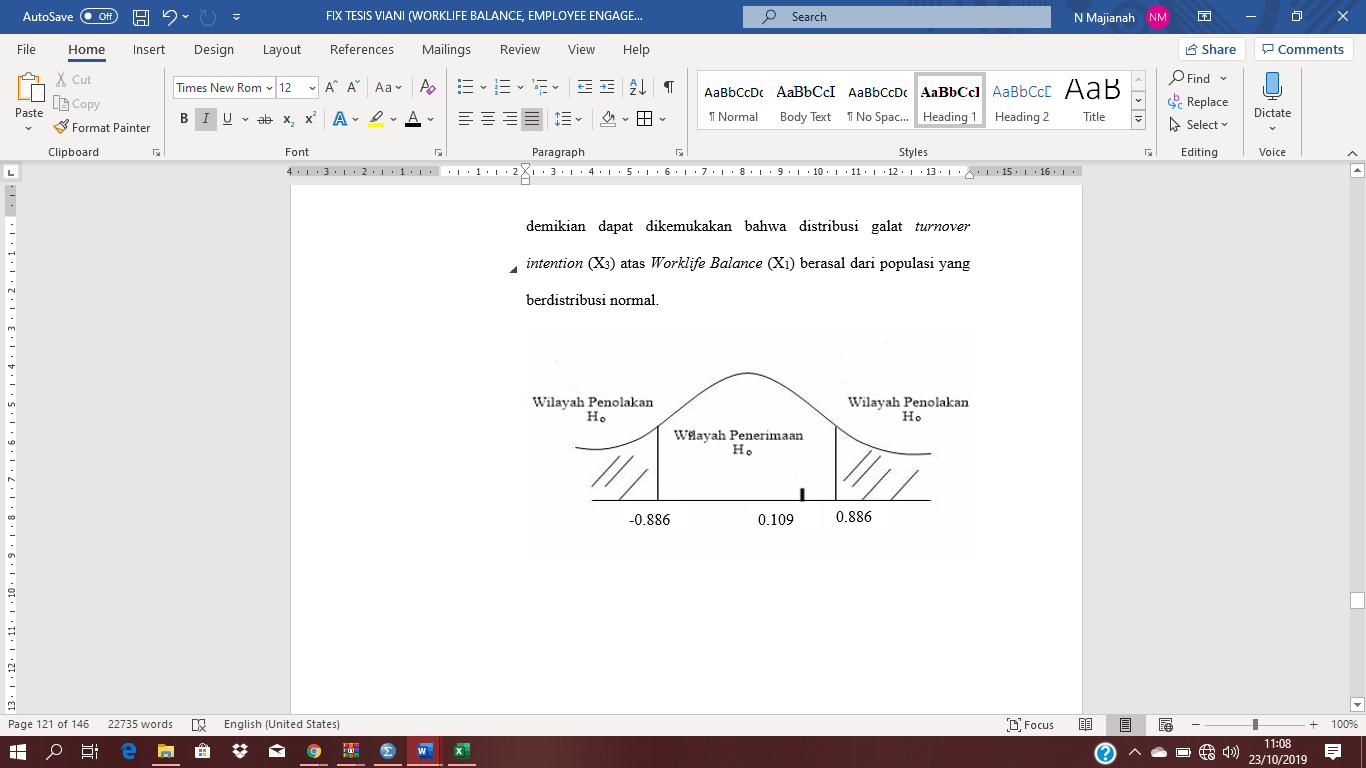 Gambar 4.10 : Kurva Kriteria Pengujian Normalitas GalatTurnover Intention atas Worklife Balance(sumber : Hasil Olah Data Peneliti, tahun 2019)Uji Normalitas Data Skor Galat Turnover Intention atas Employee Engagement (X3 atas X2)Tabel 4.15Hasil Perhitungan Uji Normalitas X3 atas X2BerdasarkDari hasil perhitungan diperoleh nilai L0 atau Lhitungtertinggi sebesar 0.083 nilai tersebut ternyata lebih kecil dari pada nilai Ltabel (n = 60 α = 0.886). Sehingga L0 ≤ Ltabel yaitu 0.083 ≤ 0.886.Dengan demikian dapat dikemukakan bahwa distribusi galat turnover intention (X3) atas Employee Engagement (X2) berasal dari populasi yang berdistribusi normal.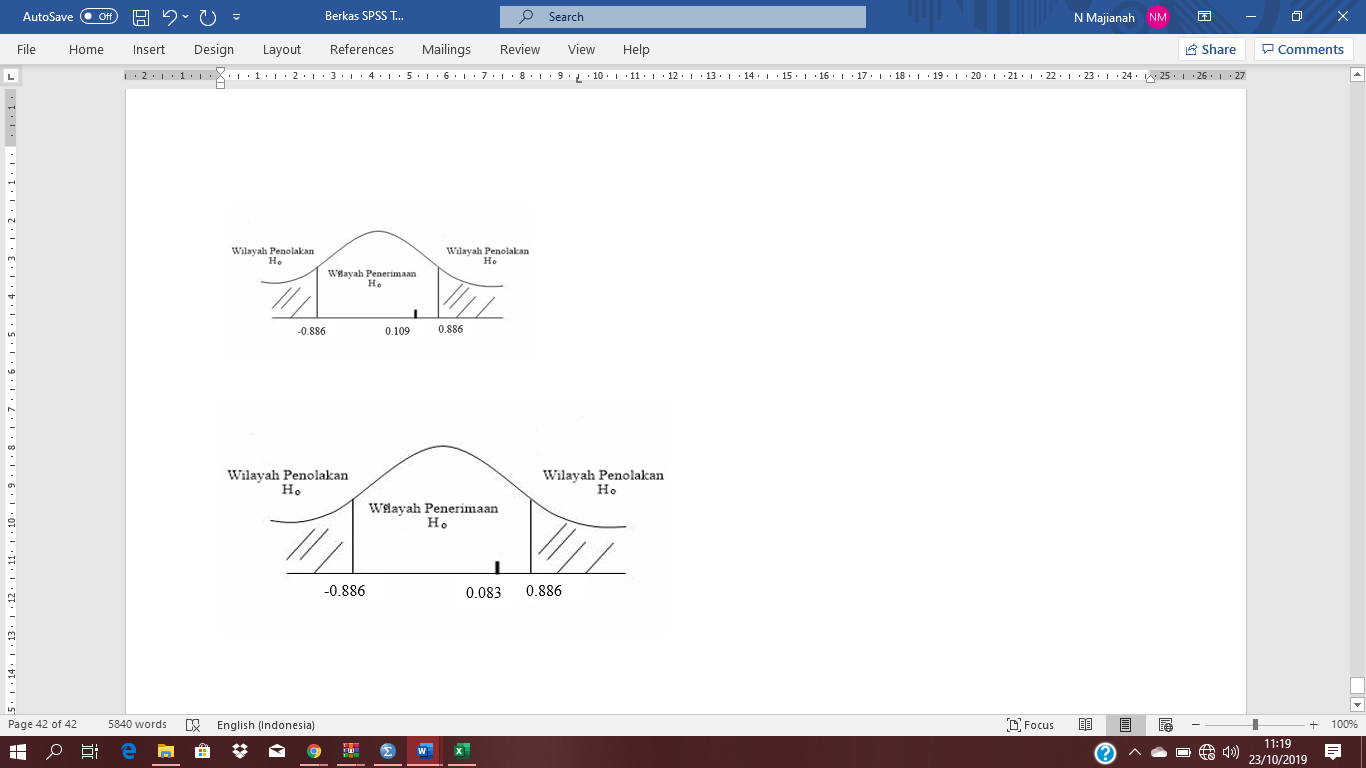 Gambar 4.11 : Kurva Kriteria Pengujian Normalitas GalatTurnover Intention atas Employee Engagement(sumber : Hasil Olah Data Peneliti, tahun 2019)Uji Normalitas Data Skor Galat Employee Engagement atas Worklife Balance (X2 atas X1)Tabel 4.16Hasil Perhitungan Uji Normalitas X2 atas X1Berdasarkan hasil perhitungan diperoleh nilai L0 atau Lhitung tertinggi sebesar 0.062 nilai tersebut ternyata lebih kecil dari pada nilai Ltabel (n = 60 α = 0.886). Sehingga L0 ≤ Ltabel yaitu 0.062 ≤ 0.886.Dengan demikian dapat dikemukakan bahwa distribusi galat Employee Engagement (X2) atas Worklife Balance (X1) berasal dari populasi yang berdistribusi normal.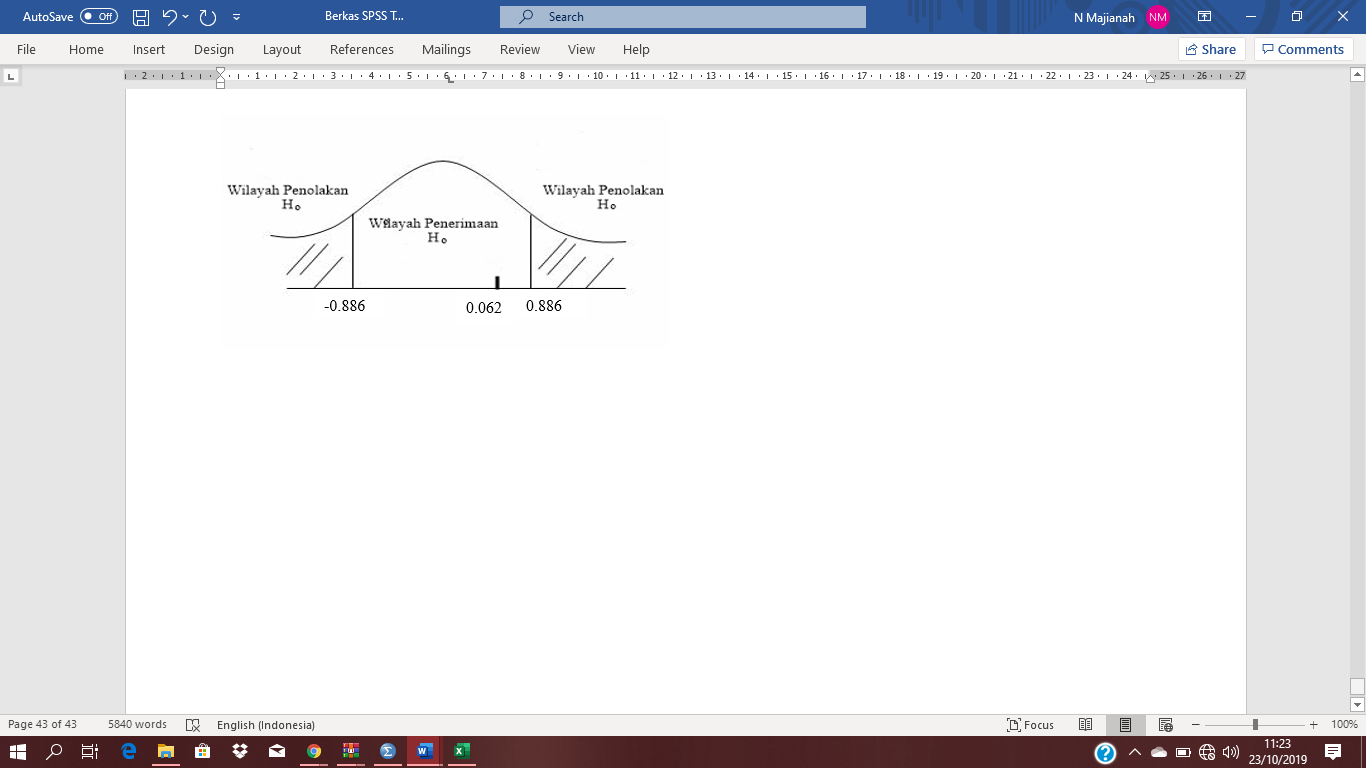 Gambar 4.12 : Kurva Kriteria Pengujian Normalitas GalatEmployee Engagement atas Worklife Balance(sumber : Hasil Olah Data Peneliti, tahun 2019)Pengujian HipotesisPengujian hipotesis penelitian ini dianalisis menggunakan perhitungan korelasi.Setelah itu langkah selanjutnya menganalisis korelasinya menggunakan analisis path.Analisis KorelasiAnalisis korelasi bertujuan untuk melihat keeratan atau hubungan antara 2 variabel atau lebih. Korelasi antar variabel Worklife Balance, Employee Engagement, dan Turnover Intention dapat dilihat pada tabel berikut ini :Tabel 4.17Koefisien KorelasiTabel 4.18Interpretasi Koefisien Korelasi(sumber : Sugiyono. 2012. Metode Penelitian Kombinasi., hlm 242)Pengaruh antara Worklife Balance (X1) dengan Turnover Intention (X3)Berdasarkan perhitungan menggunakan SPSS v25 pada tabel 4.18 diperoleh angka korelasi antara variabel Worklife Balance (X1) terhadap Turnover Intention (X3) sebesar -0,935. Dalam kriteria interpretasi koefisien korelasi, angka -0,935 termasuk dalam kriteria yang mempunyai tingkat korelasi sangat kuat bernilai negatif tidak searah, artinya terdapat Hubungan langsung variabel Worklife Balance (X1)terhadap Turnover Intention (X3) dengan korelasi yang sangat kuat namuntidak searah (negatif). Hal ini menandakan bahwa semakin tingginya Worklife Balance akan menurunkan tingkat Turnover Intention.  Dan begitu juga sebaliknya, Semakin rendah Worklife Balance akan meningkatkan Turnover Intention. Korelasi kedua variabel bersifat signifikan karena nilai signifikannya 0.000 < 0.005.Setelah mengetahui tingkat hubungan antar variabel Worklife Balance (X1) dengan Turnover Intention (X3), Selanjutnya menghitung besarnya pengaruh Worklife Balance (X1) terhadap Turnover Intention (X3). Perhitungan ini menggunakan koefisien determinasi untuk melihat berapa besar pengaruh kedua variabel tersebut.x 100%x 100%0.874Dari hasil perhitungan tersebut maka diperoleh nilai koefisien determinasi (r2) sebesar 0.874 atau disebut juga dengan 87%. Menunjukan bahwa Turnover Intention (X3) dipengaruhi oleh Worklife Balance (X1) sebesar 87%. Worklife Balance memilikipengaruh yang cukup besar, setengah lebih dari Turnover Intention dipengaruhi oleh Worklife Balance. Sedangkan sisanya 13%, dipengaruhi oleh variabel lain diluar variabel Worklife Balance. Berikut penyajian data nya menggunakan tabel hasil perhitungan SPSS v25.(sumber : Hasil Olah Data Peneliti, tahun 2019)Pengaruh antara Employee Engagement (X2) dengan Turnover Intention (X3)Berdasarkan perhitungan menggunakan SPSS v25 pada tabel 4.18 diperoleh angka korelasi antara variabel Worklife Balance (X1) terhadap Turnover Intention (X3) sebesar -0,832. Dalam kriteria interpretasi koefisien korelasi, angka -0,832 termasuk dalam kriteria yang mempunyai tingkat korelasi sangat kuat bernilai negatif tidak searah, artinya terdapat Hubungan langsung variabel Employee Engagement (X2)terhadap Turnover Intention (X3) dengan korelasi yang sangat kuat namun tidak searah (negatif). Hal ini menandakan bahwa semakin tingginya rasa Employee Engagement akan menurunkan tingkat Turnover Intention.  Dan begitu juga sebaliknya, Semakin rendah Employee Engagement akan meningkatkan Turnover Intention. Korelasi kedua variabel bersifat signifikan karena nilai signifikannya 0.000 < 0.005.Setelah mengetahui tingkat hubungan antar variabel Employee Engagement (X2) dengan Turnover Intention (X3), Selanjutnya menghitung besarnya pengaruh Employee Engagement (X2) terhadap Turnover Intention (X3).Perhitungan ini menggunakan koefisien determinasi untuk melihat berapa besar pengaruh kedua variabel tersebut.x 100%x 100%0.692Dari hasil perhitungan tersebut maka diperoleh nilai koefisien determinasi (r2) sebesar 0.692 atau disebut juga dengan 69%.Menunjukan bahwa Turnover Intention (X3) dipengaruhi oleh Employee Engagement (X2) sebesar 69%.Employee Engagement memilikipengaruh yang cukup besar, setengah lebih dari Turnover Intention dipengaruhi oleh Employee Engagement. Sedangkan sisanya 31%, dipengaruhi oleh variabel lain diluar variabel Employee Engagement. Berikut penyajian data nya menggunakan tabel hasil perhitungan SPSS v25.(sumber : Hasil Olah Data Peneliti, tahun 2019)Pengaruh antara Worklife Balance (X1) dengan Employee Engagement (X2)Berdasarkan perhitungan menggunakan SPSS v25 pada tabel 4.18 diperoleh angka korelasi antara variabel Worklife Balance (X1) terhadap Employee Engagement (X2) sebesar 0,806. Dalam kriteria interpretasi koefisien korelasi, angka 0,806 termasuk dalam kriteria yang mempunyai tingkat korelasi sangat kuat bernilai positif searah, artinya terdapat Hubungan langsung variabel Employee Engagement (X2)terhadap Turnover Intention (X3) dengan korelasi yang sangat kuat dan searah (positif). Hal ini menandakan bahwa semakin tingginyaWorklife Balanceakan meningkatkan Employee Engagement. Korelasi kedua variabel bersifat signifikan karena nilai signifikannya 0.000 < 0.005.Setelah mengetahui tingkat hubungan antar variabel Worklife Balance(X1) dengan Employee Engagement(X2), Selanjutnya menghitung besarnya pengaruhWorklife Balance(X1) terhadap Employee Engagement(X2). Perhitungan ini menggunakan koefisien determinasi untuk melihat berapa besar pengaruh kedua variabel tersebut.x 100%x 100%0.649Dari hasil perhitungan tersebut maka diperoleh nilai koefisien determinasi (r2) sebesar 0.649 atau disebut juga dengan 65%.Menunjukan bahwa Worklife Balance (X1) dipengaruhi oleh Employee Engagement (X2) sebesar 65%.Worklife Balance memilikipengaruh yang cukup besar, setengah lebih dari Employee Engagement.Sedangkan sisanya 35%, dipengaruhi oleh variabel lain diluar variabel Worklife Balance.Berikut penyajian data nya menggunakan tabel hasil perhitungan SPSS v25.(sumber : Hasil Olah Data Peneliti, tahun 2019)Dapat diambil kesimpulan koefisien korelasi masing-masing variabel dalam penelitian ini adalah sebagai berikut :Tabel 4.22Rangkuman Analisis Korelasi(sumber : Hasil Olah Data Peneliti, tahun 2019)Koefisien determinasi secara bersama-sama antara variabel dari hasil perhitungan menggunakan spss v25 diperoleh angka sebesar 0,692 atau sama dengan 69% yang artinya worklife balance dan employee engagement bersama-sama berpengaruh terhadap turnover intention cukup kuat lebih dari 50% yang dimana artinya worklife balance dan employee engagement memiliki keberartian dalam meningkatnya atau menurunnya turnover intention. Dan selebihnya 31% dipengaruhi oleh variabel lain. Berikut hasil perhitungan koefisien determinasinya :Matriks Korelasi Antar DimensiMatriks korelasi antar dimensi dependen dengan independent digunakan untuk meneliti pengaruh mana yang paling kuat untuk dimensi dari variabel independent terhadap variabel dependen. Hasil perhitungan korelasi antar dimensi ini, dapat mencari tau, dimensi apa yang paling memiliki korelasi tinggi terhadap dimensi variabel Y yaitu turnover intention. Analisis korelasi antar dimensi dibuat dan direkap sesuai tabel 4.25.Tabel 4.24Matriks Korelasi Antar Dimensi X1 dengan X3, dan X2 dengan X3(sumber: Hasil Olah Data Peneliti, tahun 2019)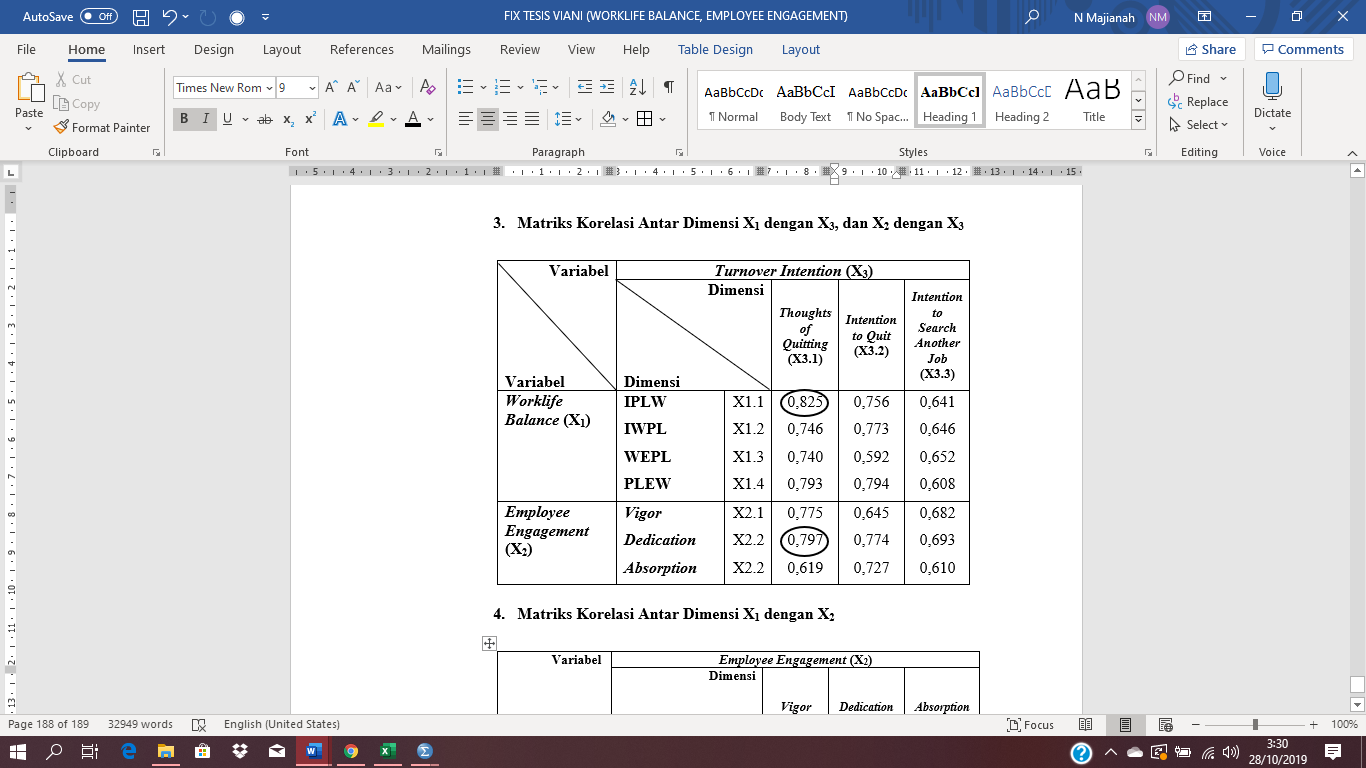 Tabel 4.25Matriks Korelasi Antar Dimensi X1 dengan X2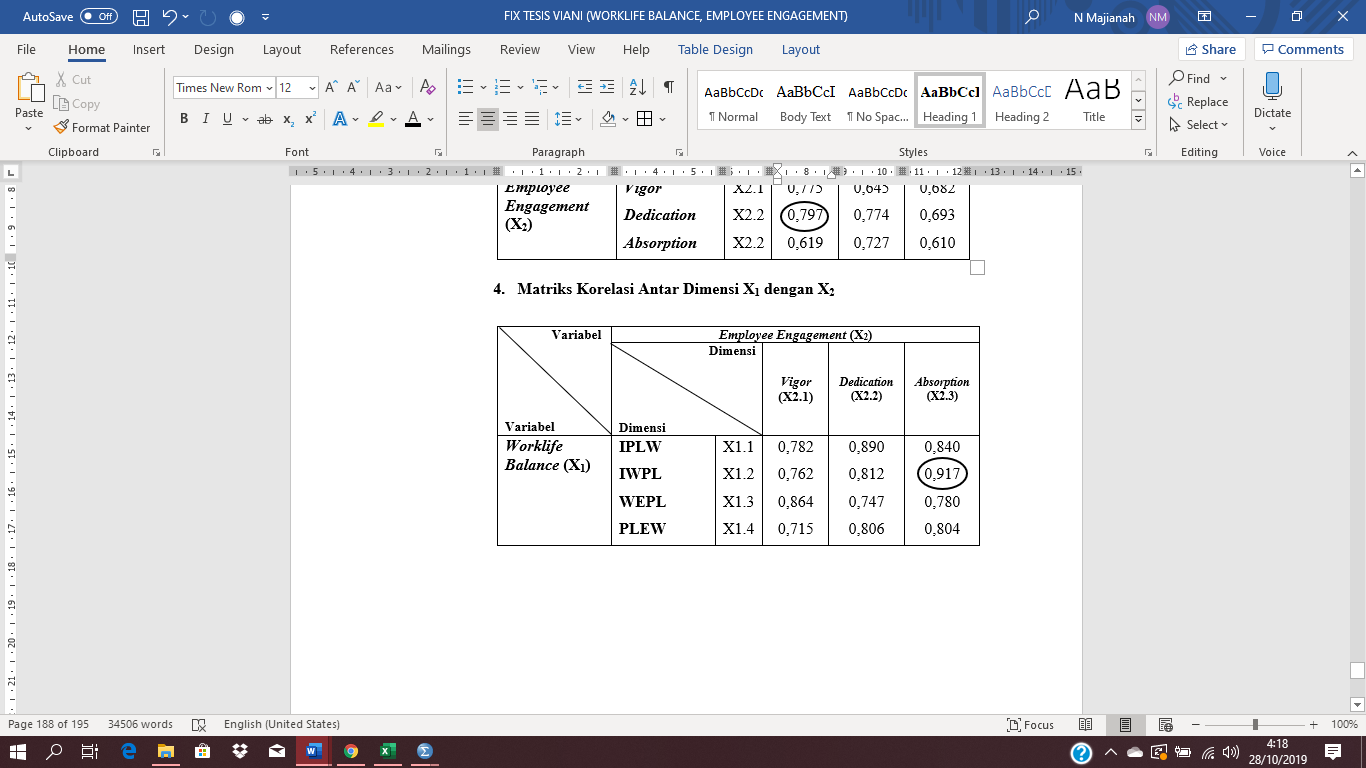 Analisa korelasi antar dimensi ini dimaksudkan untuk mengetahui korelasi terbesar antar variabel independen dengan variabel dependen. Korelasi terbesar mengandung arti dapat berpengaruh lebih besar, artinya dimensi variabel independen tersebut dapat dijadikan sebagai faktor stimulus (leverage)Berdasarkan hasil penelitian dan bila dibandingkan dengan pedoman interpretasi koefisien korelasi pada tabel 4.19, maka dapat dijelaskan sebagai berikut:Korelasi Antar Dimensi Worklife Balance dengan Turnover IntentionNilai Pearson Correlation antar dimensi variabel Worklife Balance dengan dimensi variabel Turnover Intention yang paling dominan adalah dimensi Intrusion of Personal Life Into Work(IPLW) dengan dimensi Thoughts of Quitting sebesar 0,825. Hal ini menunjukkan kedua dimensi tersebut memiliki hubungan korelasi yang sangat kuat. Mengapa demikian karena ketika karyawan memiliki Worklife Balance yang baik maka dorongan untuk melakukan Turnover Intentionmenjadi lebih rendah dibandingkan dengan faktor yang lain, dan memang ketika peneliti melakukan sedikit perbincangan mengenai Worklife Balance pada karyawan di Elzatta Hijab Jakarta dengan responden bahwa respon mereka sangat besar terhadap Intrusion of Personal Life Into Work (IPLW) yaitu seberapa besar kehidupan pribadi menjadi gangguan pada kehidupan pekerjaannya. Misalnya, karyawan sering menunda-nunda pekerjaan karena ada tugas atau tanggungan terkait rumah tangga yang harus diselesaikan, akibatnya performa kinerja karyawan tersebut menurun. Dan, diperoleh angka terendah 0,608 terdapat pada dimensi Personal Life Enchancement of Work (PLEW) dengan aspek Intention to Search Another Job. Sebenernyaangka 0,608 sudah termasuk korelasi kuat, tetapi bila dibandingkan dengan korelasi dimensi lainnya, angka korelasi kedua ini yang terendah.Hal ini terjadi karena karyawan Elzatta Hijab Jakarta dapat meningkatkan kualitas kehidupan pribadi yang disebabkan oleh pekerjaan.Misalnya, kebiasaan tepat waktu yang menjadi budaya di tempat kerja menjadikan individu tepat waktu pula ketika mengerjakan tugas-tugas rumah tangga.Sehingga, hal ini menjadi Value yang sangat baik untuk karyawan, dan membuat karyawan tetap memiliki keinginan untuk tetap berada di Elzatta Hijab Jakarta, karena terdapat pengaruh yang positif bagi kehidupan pribadinya.Korelasi Antar Dimensi Employee Engagement dengan Turnover IntentionNilai Pearson Correlation antar dimensi variabel Employee Engagement dengan dimensi variabel Turnover Intention yang paling dominan adalah dimensi Dedication dengan dimensi Thoughts of Quitting sebesar 0,797. Hal ini menunjukkan kedua dimensi tersebut memiliki hubungan korelasi yang kuat.Artinya bahwa karyawan yang memiliki rasa dedikasi tinggi sangat mempengaruhi keinginan karyawan untuk tetap berada di perusahaan atau turnover intention menjadi lebih rendah.Dedikasi mengacu pada perasaan yang penuh makna, antusias, inspirasi, kebanggaan dan tantangan yang dimiliki oleh karyawan terhadap perusahaannya, sehingga hal tersebut membuat karyawan bangga dengan pekerjaannya, dan tidak ingin berpindah.Sehingga mempengaruhi karyawan untuk tidak berpikir meninggalkan perusahaan atau Thoughts of Quitting. Oleh karena itu tentu akan mengurangi tingkat turnover intention di perusahaan. Dan diperoleh angka korelasi terendah yaitu antara dimensi Absorption dengan dimensi Intention to Search Another Job yaitu sebesar 0,610, dimensi ini juga sebenarnya masih di dalam tingkat korelasi kuat tetapi dibandingkan dimensi lainnya ini yang terendah. Dimensi Penyerapan/ Absorption memiliki korelasi yang cukup kecil dibandingkan dimensi lainnya, hal ini terjadi karena konsentrasi yang penuh dan minat terhadap pekerjaan kurang berhubungan terhadap keinginan karyawan untuk mencari pekerjaan lain di tempat lain. Karena apabila karyawan memiliki konsentrasi dan minat terhadap pekerjaan belum tentu itu membuat karyawan tetap ingin berada di perusahaan dalam jangka waktu yang lebih lama.Korelasi Antara Dimensi Worklife Balance dengan Employee EngagementNilai Pearson Correlation antar dimensi variabel Worklife Balance dengan dimensi variabel Employee Engagement yang paling dominan adalah dimensi IWPL dengan dimensi Absorption sebesar 0,917.Hal ini menunjukkan kedua dimensi tersebut memiliki hubungan korelasi yang sangat kuat.Absorption merupakankonsentrasi penuh, minat terhadap pekerjaan dan sulit melepaskan diri dari pekerjaan, hal-hal tersebut menandakan bahwa apabila karyawan memiliki ciri-ciri tersebut artinya karyawan memiliki rasa Engagement terhadap perusahaan.Intrusion of personal life into workdapat mempengaruhi rasa Absorption pada karyawan. Apabila karyawan kesulitan mengatur waktu untuk menyelesaikan pekerjaan kantor, atau karyawan tidak mampu mencurahkan waktu untuk berinteraksi dengan keluarganya maka akan menyebabkan karyawan tidak memiliki konsentrasi penuh pada pekerjaannya, mengurangi minat dalam bekerja, dan ingin melepaskan diri dari pekerjaannya, karena adanya gangguan pada IPLW tersebut. Sehingga, perusahaan harus bisa memfasilitasi karyawan untuk mengatasi permasalahan Intrusion of personal life into worksehingga karyawan tetap dapat memberikan produktivitas yang maksimal bagi perusahaan yang ditandai dari adanya ciri-ciri Absorption. Dan diperoleh angka terendah 0,715 terdapat pada dimensi PLEW atau Personal Life Enchancement of Work dengan dimensi Vigor.Dimensi ini juga sebenarnya masih di dalam tingkat korelasi kuat tetapi dibandingkan dimensi lainnya ini yang terendah.Hal ini terjadi karena peningkatan kualitas kehidupan pribadi (keluarga) yang disebabkan oleh pekerjaan kurang mempengaruhi energi dan resiliensi mental yang tinggi saat sedang bekerja, serta kemauan berusaha sungguh-sungguh dalam pekerjaan dan gigih dalam menghadapi kesulitan pada diri karyawan.Berdasarkan hasil penelitian secara keseluruhan menunjukkan bahwa adanya hubungan yang positif signifikan antara Worklife Balance dan Employee Engagement terhadap Turnover Intention.Selain itu juga hasil penelitian menunjukkan bahwa variabel Worklife Balance dan Employee Engagement memiliki pengaruh yang cukup tinggi terhadap Turnover Intention. Dengan kata lain, dimensi-dimensi pada variabel Worklife Balance dan Employee Engagement berpengaruh terhadap dimensi-dimensi pada variabel Turnover Intention.Analisis Jalur (Path Analysis)Dari analisis jalur diperoleh persamaan jalur sebagai berikut :Maka bila nilai korelasi  sebesar 0,831,  sebesar 0,868 dan  sebesar 0,806 dapat dibuat persamaan sebagai berikut untuk mencari nilai  dan  : = 0,806(dari persamaan jalur )(dari persamaan jalur )Dari persamaan jalur  dan  didapatkan hasil sebagai berikut :	x 1	x 0,806 = –-0,265= 0,351 = -0,754=   -0,244Pengujian HipotesisWorklife Balance (X1) terhadap Turnover Intention (X3)Hipotesis kesatu : ρ31 ≥ 0Diperoleh ρ31 sebesar -0.,754, maka H0 ditolak artinya terdapat pengaruh langsung positif signifikan Worklife Balance (X1) terhadap Turnover Intention (X3).Employee Engagement (X2) terhadap Turnover Intention (X3)Hipotesis kedua : ρ32 ≥ 0Diperoleh ρ32 sebesar -0,244, maka H0 ditolak artinya terdapat pengaruh langsung positif signifikan Employee Engagement (X2) terhadap Turnover Intention (X3).Worklife Balance (X1) terhadap Employee Engagement (X2)Hipotesis ketiga : ρ21 ≥ 0Diperoleh ρ21 sebesar 0,806, maka H0 ditolak artinya terdapat pengaruh langsung positif signifikan Worklife Balance (X1) terhadap Employee Engagement (X2).PembahasanWorklife Balance (X1) terhadap Turnover Intention (X3)Pengujian hipotesis kesatu mengenai pengaruh Worklife Balance (X1) terhadap Turnover Intention (X3) pada karyawan Elzatta Hijab Jakarta menunjukkan bahwa terdapat hubungan dan pengaruh langsung negatif signifikan antara Worklife Balance Balance (X1) denganTurnover Intention (X3). Hal ini ditunjukkan dengan besarnya korelasi jalur sebesar -0,754, hal ini menandakan tingkat korelasi kuat dan nilai signifikansinya 0.000 < 0,05. Hal ini menunjukkan bahwa worklife balance cukup memberikan pengaruh terhadap turnover intention. Hal ini menandakan bahwa semakin tingginya worklife balance akan mempengaruhi turnover intention yang makin rendah. Oleh karena itu worklife balance yang diciptakan oleh perusahaan untuk dirasakan karyawannya akan mempengaruhi keinginan karyawan untuk tetap berada di perusahaan karena merasa perusahaan dapat menyeimbangkan antara kehidupan pribadi dan kehidupan bekerja karyawannya. Sehingga, hal tersebut dapat membantu mengurangi tingkat turnover intention karyawan di perusahaan.Temuan penelitian ini sesuai dengan yang diungkapkan oleh Rani dan Selvarani dalam Jurnal Worklife Balance Reflections on Employee Satisfaction bahwa “Worklife balance juga memengaruhi hubungan antara sikap karyawan terhadap organisasinya, bila tercipta sebuah keseimbangan yang baik, sikap karyawan terhadap organisasinya akan positif dan sebaliknya.” Selain itu, hal ini juga dibuktikan dalam penelitian terdahulu yang dilakukan Lita Christdiana dan Mukti Rahardjo (2017) bahwa ada hubungan negatif antara keseimbangan kehidupan kerja dan turnover intention.Keberhasilan suatu perusahaan sangat ditentukan oleh unsur manusia, sehingga penting bagi perusahaan untuk memiliki sumber daya manusia dalam perusahaannya. Perusahaan melakukan upaya dalam meningkatkan kinerja individu pada perusahaanmelalui berbagai cara, salah satunya dengan menciptakan keseimbangan kerja dan kehidupan pribadi karyawannya. Worklife Balance dapat tercipta, apabila karyawan dapat mengatasi gangguan pada domain kehidupan pribadinya dengan domain kehidupan pekerjaannya.Ketika karyawan menjadi sering menunda - nunda pekerjaan karena ada tugas atau tanggungan terkait rumah tangga yang harus diselesaikan, akibatnya performa kinerja karyawan tersebut menurun. Kemudian, apabila karyawan kesulitan mengatur waktu pada saat menyelesaikan pekerjaan kantor, serta karyawan tidak mampu mencurahkan waktu untuk berinteraksi dengan keluarganya.Beberapa hal tersebut yang membuat Worklife Balance pada karyawan tidak dapat tercipta dengan baik. Oleh karena itu, perusahaan dapat meminimalisir dengan membantu karyawan mengatasi permasalahan-permasalahan tersebut sehingga tidak akan berpengaruh terhadap produktivitas kerja apalagi sampai mempengaruhi keinginan karyawan untuk meninggalkan perusahaan. Selain itu, worklife balance yang tercipta juga akan mempengaruhi peningkatan performa individu dalam bekerja yang disebabkan oleh kehidupan pribadi. Seperti misalnya ketika kepercayaan diri individu di tempat kerja meningkat karena kehidupan pribadinya menyenangkan.Kemudian, seberapa jauh peningkatan kualitas kehidupan pribadi (keluarga) yang disebabkan oleh pekerjaan.Contohnya seperti kebiasaan tepat waktu yang menjadi budaya di tempat kerja menjadikan invidu tepat waktu pula ketika mengerjakan tugas-tugas rumah tangga. Dan, seberapa jauh kehidupan kerja yang positif dapat meningkatkan kehidupan pribadi yang positif pula akan membuat karyawan merasa perusahaan tempatnya bekerja saat ini dapat memberikan value-value positif untuk kehidupan pribadinya.Dengan demikian dapat disimpulkan bahwa adanya Worklife Balance dapat mengurangi Turnover Intention.Semakin tingginya Worklife Balance yang diciptakan oleh perusahaan bagi karyawan maka akan semakin rendah Turnover Intention akan terjadi. Begitu juga sebaliknya, jika Worklife Balance pada karyawannya rendah maka akan meningkatkan Turnover Intention di perusahaan.Dari hasil perhitungan korelasi antar variabel dapat dilihat bahwa dimensi IPLW (Intrusion of personal life into work)merupakan dimensi yang memiliki hubungan paling tinggi dibandingkan yang lainnya. Hal ini menandakan bahwa seberapa besar domain kehidupan pribadi (keluarga) menjadi gangguan pada domain kehidupan pekerjaan sehingga produktivitas karyawan akan menurun seiring dengan semakin besar gangguan tersebut. Employee Engagement (X2) terhadap Turnover Intention (X3)Pengujian hipotesis kedua mengenai pengaruh Employee Engagement (X2) terhadap Turnover Intention (X3) pada karyawan Elzatta Hijab Jakarta menunjukkan bahwa terdapat hubungan dan pengaruh langsung negatif signifikan antara Employee Engagement (X2) denganTurnover Intention (X3). Hal ini ditunjukkan dengan besarnya analisis jalur sebesar -0,244 bersifat tingkat korelasi rendah dan nilai signifikannya 0.000 < 0,05. Hal ini menunjukkan bahwa Employee Engagement cukup memberikan pengaruh terhadap turnover intention. Hal ini menandakan bahwa semakin tingginya Employee Engagement akan mempengaruhi Turnover Intention yang makin rendah. Oleh karena itu Employee Engagement yang diciptakan oleh perusahaan untuk membuat karyawan Engagedakan mempengaruhi keinginan karyawan untuk tetap berada di perusahaan karena memiliki keterikatan dengan perusahaan. Sehingga, hal tersebut dapat membantu mengurangi tingkat Turnover Intention karyawan di perusahaan.Temuan penelitian ini sesuai dengan yang diungkapkan oleh Schneide dalam jurnal Employee Engagement bahwa “Employee Engagement membuat karyawan memiliki loyalitas yang lebih tinggi sehingga mengurangi keinginan untuk meninggalkan perusahaan (turnover intention)”.Selain itu, hal ini juga dibuktikan dalam penelitian terdahulu yang dilakukan oleh Stefanus Sadana (2012), bahwa ada hubungan negatif antara employee engagement dan turnover intention.Dengan demikian dapat disimpulkan bahwa Employee Engagement dapat meningkatkan Turnover Intention.Semakin tinggi Employee Engagement dengan perusahaan maka akan semakin rendah Turnover Intention pada perusahaan tersebut. Begitu sebaliknya jika Employee Engagement rendah maka akansemakin tinggi Turnover Intention yang akan timbul.Worklife Balance (X1) terhadap Employee Engagement (X2)Pengujian hipotesis ketiga mengenai pengaruh Worklife Balance(X1) terhadap Employee Engagement(X2) pada karyawan Elzatta Hijab Jakarta menunjukkan bahwa terdapat hubungan dan pengaruh langsung positif signifikan antara Worklife Balance(X1) denganEmployee Engagement(X2). Hal ini ditunjukkan dengan besarnya korelasi sebesar 0,806 bersifat tingkat korelasi sangat kuat dan nilai signifikannya 0.000 < 0,05. Hal ini menunjukkan bahwa Worklife Balance cukup memberikan pengaruh terhadap Employee Engagement. Hal ini menandakan bahwa semakin tingginya Worklife Balance akan meningkatkan Employee Engagement. Oleh karena itu Worklife Balance yang diciptakan oleh perusahaan harus membuat karyawan merasa memiliki keseimbangan kehidupan bekerja dan kehidupan pribadi sehingga membuat karyawan akanEngaged dengan perusahaan. Sehingga, nantinya hal tersebut dapat membantu mengurangi tingkat Turnover Intention karyawan di perusahaan.Temuan penelitian ini dibuktikan dalam penelitian terdahulu yang dilakukan oleh Jansen Hadiwijaya (2016), bahwa terdapat hubungan relatif rendah antara Worklife Balance dan Employee Engagement.Dengan demikian dapat disimpulkan bahwa Worklife Balance dapat meningkatkan Employee Engagement. Semakin seimbang kehidupan pribadi dan pekerjaan yang dirasakan oleh karyawan akan semakin meningkatkan keterikatan karyawan kepada perusahaan, karena karyawan merasa bahwa perusahaan dapat mengelola keseimbangan tersebut.Dengan demikian dapat disimpulkan bahwa Worklife Balancedapat meningkatkan Employee Engagement.Semakin tinggi Worklife Balanceyang dialami karyawan maka akan meningkatkanEmployee Engagementdengan perusahaan tersebut. Begitu sebaliknya jika Worklife Balancerendah maka akan menurunkan pula Employee Engagement terhadap perusahaan.Keterbatasan PenelitianWalaupun penelitian pengaruh Worklife Balance dan Employee Engagement terhadap Turnover Intention ini telah diupayakan mengikuti prosedur penelitian setempat mungkin, namun dalam pelaksanaan dari awal sampai penyajian hasil penelitian ini masih memiliki kekurangan-kekurangan yang diakui sebagai keterbatasan penelitian ini. Tentu saja harapan peneliti dalam penelitian ini yaitu hasil penelitian ini dapat disempurnakan oleh peneliti lain nantinya yang akan meneliti dengan judul yang sama. Peneliti menyadari bahwa keterbatasan dalam penelitian ini diantaranya :Pertama, penelitian ini hanya membahas dua variabel yang dimungkinkan berpengaruh terhadap Turnover Intention (yaitu: Worklife Balance dan Employee Engagement), sedangkan secara obyektif masih banyak variabel lain memungkinkan mempengaruhi Turnover Intention, seperti: Kepuasan Kerja, Kepemimpinan Transformasional, Karakteristik Pekerjaan, Lingkungan Kerja, dan lain sebagainya.Kedua, sebelum melakukan penelitian, peneliti telah melakukan serangkaian uji coba untuk mendapatkan instrumen yang valid dan reliabel.Namun demikian pengumpulan melalui angket ini masih ada kelemahan-kelemahan seperti jawaban yang kurang jujur, serta pernyataan yang kurang dipahami oleh responden.Ketiga, peneliti mempunyai keterbatasan dalam melakukan pendataan populasi sampel dalam penelitian yang merupakan karyawan Elzatta Hijab, harapannya populasi dan sampel dalam penelitian ini sudah memenuhi kriteria dalam penelitian ini dan sudah mencukupi keterwakilan karyawan Elzatta Hijab dalam penelitian ini.Keempat, peneliti mempunyai keterbatasan dalam melakukan penelitian, pengetahuan yang kurang, literatur yang kurang waktu dan tenaga serta biaya dalam penelitian ini.Semoga itu bukan menjadi kendala dalam penyelesaian dan penyempurnaan penelitian ini.BAB VKESIMPULAN, IMPLIKASI DAN SARANKesimpulanAdapun kesimpulan dalam penelitian ini adalah sebagai berikut :Hasil hipotesis pertama menyatakan bahwa terdapat pengaruh langsung analisis jalur negatif antara worklife balance terhadap turnover intention pada karyawan Elzatta Hijab Jakarta di Store Elzatta Hijab Wilayah Jakarta 1 (Jakarta Selatan, Bogor dan Depok) sebesar -0,754. Artinya bahwa worklife balance dapat meningkatkan turnover intention secara negatif tidak searah dimana jika worklife balance pada karyawan meningkat maka turnover intention akan menurun, begitu juga sebaliknya jika worklife balance pada karyawan menurun maka turnover intention juga akan meningkat. Dan juga pada dimensiIntrusion of Personal Life Into Workpada Worklife Balance memiliki korelasi yang tinggi pada dimensi Thoughts of Quitting yang merupakan salah satu dimensi pada Turnover Intention sebesar 0,825. Hal ini menandakan adanya pengaruh yang tinggi negatif tidak searah antara dua dimensi pada variabel worklife balance dan turnover intention. Hasil hipotesis kedua menyatakan bahwa terdapat pengaruh langsung analisis jalur negatif antara employee engagement terhadap turnover intention pada karyawan Elzatta Hijab Jakarta di Store Elzatta Hijab Wilayah Jakarta 1 (Jakarta Selatan, Bogor dan Depok) sebesar -0,244. Artinya bahwa employee engagement dapat meningkatkan turnover intention secara negatif tidak searah dimana jika employee engagement pada karyawan meningkat maka turnover intention akan menurun, begitu juga sebaliknya jika employee engagement pada karyawan menurun maka turnover intention juga akan meningkat. Dan juga pada dimensi Dedicationpada Employee Engagementmemiliki korelasi yang tinggi pada dimensi Thoughts of Quitting yang merupakan salah satu dimensi pada Turnover Intention sebesar 0,797. Hal ini menandakan adanya pengaruh yang rendah negatif tidak searah antara dua dimensi pada variabel employee engagementdan turnover intention.Hasil hipotesis ketiga menyatakan bahwa terdapat pengaruh langsung jalur positif antaraworklife balance terhadap employee engagement pada karyawan Elzatta Hijab Jakarta di Store Elzatta Hijab Wilayah Jakarta 1 (Jakarta Selatan, Bogor dan Depok) sebesar 0,806. Artinya bahwa worklife balance dapat meningkatkan employee engagement secara positif  searah dimana jika worklife balance pada karyawan meningkat maka employee engagement juga akan meningkat, begitu juga sebaliknya jika employee engagement pada karyawan menurun maka turnover intention juga akan menurun. Dan juga pada dimensi Intrusion of Work Into Personal Lifepada Worklife Balance memiliki korelasi yang tinggi pada dimensi Absorption yang merupakan salah satu dimensi pada Employee Engagement sebesar 0,917. Hal ini menandakan adanya pengaruh yang tinggi positif searah antara dua dimensi pada variabel worklife balance dan employee engagement.Implikasi Turnover Intention pada karyawan Elzatta Hijab Jakarta melalui Worklife Balance dan Employee Engagement yaitu sebagai berikut:Dalam menurunkan jumlah Turnover Intention pada perusahaan, salah satunya dengan membuat karyawan memiliki keseimbangan dalam kehidupan pribadi dan juga pekerjaannya. Dan dari hasil penelitian Worklife Balanceini yangditandai dengan Work Enchancement of Personal Life, yaitu seberapa jauh peningkatan performa individu dalam bekerja yang disebabkan oleh kehidupan pribadi. Contohnyaketika kepercayaan diri individu di tempat kerja meningkat karena kehidupan pribadinya menyenangkan. Dalam hal ini, pihak Elzatta dapat berperan serta menciptakan kehidupan pribadi yang menyenangkan bagi karyawannya, salah satunya dengan memberikan karyawannya untuk memiliki kehidupan sosial di luar pekerjaan. Misalnya, dengan memberikan pelatihan atau kesempatan belajar bagi karyawan untuk dapat meningkatkan kualitas kehidupannya. Sehingga, karyawan tersebut dapat memberikan produktivitas yang maksimal karena memiliki kepercayaan diri yang baik, selain itu dapat membuat karyawan tidak memiliki keinginan untuk mencari pekerjaan lain yang lebih baik dari tempatnya bekerja saat ini. Dalam upaya menurunkan turnover intention, perusahaan harus dapat mempererat hubungan dengan karyawan, karena apabila karyawan merasa engaged dengan perusahaan, maka mereka akan memilih untuk tetap berada dalam perusahaan tersebut.Dari hasil penelitian Employee Engagementiniyeti ditandai ketika karyawan memiliki konsentrasi penuh, minat terhadap pekerjaan dan sulit melepaskan diri dari pekerjaan.Oleh karena itu, pihak Elzatta Hijab perlu melakukan upaya-upaya untuk menjalin hubungan yang erat dengan karyawannya, sehingga karyawan juga dapat memberikan konsentrasi dan minat dalam menyelesaikan pekerjaannyan dan tidak berpikir untuk keluar dari perusahaan. Worklife Balance pada karyawanbisa mempengaruhi Employee Engagement pada perusahaan, oleh sebab itu sebaiknya pihak Elzatta Hijab Jakarta dapat memperhatikan lebih lanjut padakarakteristikPersonal Life Enchancement by Work. yaitu mengacu pada sejauh mana pekerjaan dapat meningkatkan kualitas kehidupan pribadi individu. Misalnya, keterampilan yang diperoleh karyawan pada saat bekerja, memungkinkan karyawan tersebut untuk memanfaatkan ketrampilan yang didapatkan dalam kehidupan sehari-hari.Karena berdasarkan hasil perhitungan korelasi antar dimensi, hal ini dapat mempengaruhi Absorption(penyerapan)pada karyawan.Apabila Elzatta Hijab Jakarta dapat memberikan karyawan kesempatan untuk mendapatkan keterampilan dan ilmu dari tempatnya bekerja, maka hal tersebut akan membantu karyawan untuk mengimplementasikan ke dalam kehidupannya sehari-hari. Sehingga, karyawan juga dapat memberikan konsentrasi penuh dalam bekerja, memiliki minat bekerja yang tinggi dan sulit melepaskan dirinya dari pekerjaan. Tentunya hal tersebut akan sangat baik bagi perusahaan apabila memiliki karyawan yang mempunyai karakteristik absorption(penyerapan)tersebut.SaranBerdasarkan hasil analisis pembahasan serta beberapa kesimpulan pada penelitian ini, adapun saran yang dapat diberikan melalui hasil penelitian ini agar mendapatkan hasil yang lebih baik, yaitu :Mengacu pada tingkat turnover intention yang terjadi pada perusahaan-perusahaan saat ini di Indonesia, termasuk juga Elzatta Hijab. Sebaiknya Elzatta melakukan upaya untuk menciptakan worklife balance pada masing-masing karyawan dengan baik, dengan memperhatikan karakteristik Intrusion of Personal Life Into Work, yaitu ketika kehidupan pribadi karyawan menjadi gangguan pada pekerjaan. Contohnya ketika karyawan menjadi sering menunda - nunda pekerjaan karena ada tugas atau tanggungan terkait rumah tangga yang harus diselesaikan, akibatnya performa kinerja karyawan tersebut menurun. Oleh karena itu, perusahaan harus dapat mengatasi hal tersebut dengan melakukan berbagai upaya, salah satunya dengan mengadakan konseling untuk masing-masing karyawan secara rutin agar perusahaan dapat mengetahui bahwa karyawannya sedang memiliki masalah pribadi yang mengganggu performanya dalam bekerja. Selain itu, perusahaan juga dapat mengetahui seberapa besar keinginan karyawan untuk tetap bekerja di perusahaan sehingga apabila nantinya ditemukan ada indikasi turnover, akan lebih mudah diminimalisir sebelum terjadi.Untuk mengurangi tingkat turnover intention, sebaiknya Elzatta Hijab Jakarta semakin meningkatkan employee engagement di lingkungan kerjanya, dengan memperhatikan Dedikasi karyawan yaitu sebagai karakteristik dari adanya Employee Engagement dengan perusahaan. Contohnya ketika karyawan merasa antusias, bangga dan menjadikan pekerjaan sebagai tantangan dalam bekerja. Untuk meningkatkan hal tersebut, dapat dilakukan dengan lebih memperbanyak melakukan kegiatan yang bertujuan untuk mempererat hubungan antar karyawan dan perusahaan, seperti melakukan gathering bersama, dan program-program menarik lainnya. Dengan demikian karyawan dapat semakin mempererat hubungan antar rekan kerja ataupun perusahaan dan dapat menimbulkan semangat kerja sehingga karyawan tidak sempat memikirkan untuk keluar dari perusahaan atau berpindah tempat kerja.Untuk meningkatkan employee engagement di perusahaan, sebaiknya pihak Elzatta Hijab dapat menyeimbangkan antara kehidupan pribadi dari karyawan dengan pekerjaan yang menjadi tugasnya. Pihak Elzatta harus memperhatikan lebih lanjut pada karakteristik Intrusion of Work Into Personal Life yaitu seberapa jauh pekerjaan menjadi gangguan pada kehidupan pribadi dari karyawan. Contohnya, karena kesulitan mengatur waktu pada saat menyelesaikan pekerjaan kantor, karyawan tidak mampu mencurahkan waktu untuk berinteraksi dengan keluarganya. Sehingga, hal ini harus segera diatasi oleh Elzatta Hijab, agar karyawan dapat memberikan konsentrasi dan minat yang penuh untuk bekerja. Elzatta Hijab dapat melakukan beberapa upaya, misalnya memberikan pembagian waktu yang adil bagi karyawan untuk bekerja agar karyawan tetap dapat mencurahkan waktunya bagi keluarga. Ataupun mengadakan program-program yang menarik dengan melibatkan karyawan dan keluarganya serta perusahaan untuk sekedar refreshing atau menciptakan engagement dengan karyawan juga. DAFTAR PUSTAKAAbdillah, Fuad. 2012. Hubungan Kohevitas Kelompok Dengan Intensi Turnover Pada Karyawan.Journal of Social and Industrial Psychology.1(2).Ahmad, Firdaus. Faktor-Faktor yang Mempengaruhi Turnover Intemtion (Studi Pada Karyawan Perusahaan Jasa Multi Finance Di Kota Jambi).Journal of Economics and Business, Vol.1 No.1.Albrecht, S. L. 2010. Handbook of employee engagement perspective, issues, research, and practice.USA: Edward Elgar publishing limited.Amarakoon, A, dan Wickramasinghe, V (n.d). 2010. Impact of work-life balance on employee engagement. An empirical study on Sri Lankan Employees.Paper presented at the International Research Conference on Management and Finance, University of Colombo, Sri Lanka.Andina, Gustria Caesary, Naning, Aranti Wessiani, dan Budi Santosa. 2012. Analisis Faktor-Faktor Yang Mempengaruhi Turnover Intention Pada Agent Outbound Call PT. Infomedia Nusantara Menggunakan Metode SEM. Tugas Akhir, Jurusan Teknik  Industri. Institut Teknologi Sepuluh Nopember Surabaya.Anitha, J. 2014.Determinants of Employee Engagement and Their Impact on Employee Engagement. International Journal of Productivity and Performance Management, Vol. 63 No.3.Ardana I Komang, Ni Wayan Mujiati, dan I Wayan Mudiartha Utama. 2012. Manajemen Sumber Daya Manusia. Yogyakarta : Graha Ilmu.Balakrishan, C., dan Masthan, D. 2013.Impact Of Internal Communication On Employee Engagement: A Study At Delhi International Airport. International Journal of Scientific and Research Publication (3)., Issue8.Baumruk, R., dan Gorman, B. 2006.Why managers are crucial to increasing engagement. Melcrum publishing.Bothma, F.C, dan Roodt, G. 2012. Work-based identity and work engagement as potential antecedents of task performance and turnover intention: Unravelling a complex relationship. SA Journal of Industrial Psychology.38(1).Deepika, dan Maya Rani. 2014. Work Life Balance. International Research Journal of Management Sociology & Humanity.University of Delhi.4(5).Delecta, P. 2011. Work Life Balance. International Journal of Current Research, Retrieved from Researchgate. 33(4).Fisher, G. G., Bulger, C. A., dan Smith, C. S. 2009. Beyond work and family: A measure of work/nonwork interference and enhancement‖.Journal of Occupational Helath Psychology. 14 ( 4).Guest, D. 2002. Perspectives on the study of work life balance. Social Science Information. (41).Handayani A. 2013. Keseimbangan kerja keluarga pada keluarga bekerja: Tinjauan Teori Border. Buletin Psikologi 21 (2).Hill J.E., Hawkins, A.J Ferris, dan M. Weitzmen. 2011. Finding an extra day a week: The positive influence of perceived job flexibility on work and family life balance. Family Relations, 50(1).Hoole, C., dan Bonnema, J. 2015.Work engagement and meaningful work across generational cohorts.SA Journal of Human Resource Management/SA Tydskrif vir Menslikehulpbronbestuur, 13(1).J, Sudha dan P. Karthikeyan. 2014. Work Life Balance Of Women Employee: A Literature Review. International Journal of Management Research dan Review.IJMRR/ August 2014/ Volume 4/Issue 8/Article No-3.Jacobs, Chris, dan Gert, Roodt. 2011. A Human Capital Predictive Model for Agent Performance in Contact Centres. SA Journal of Industrial Psychology, 37(1).James B, DeConick. 2009. The effect of leader–member exchange on turnover among retail buyers. Journal of Business Research.6 (2).Jimad, Habibullah. 2011. Kepuasan Kerja, Komitmen Organisasi, Dan Intensi Turnover. Jurnal Bisnis & Manajemen.Jurusan Manajemen Fakultas Ekonomi Universitas Lampung, Bandar Lampung 7 (2).Kadiman, dan Indriana R D. 2012.Pengaruh Budaya Organisasi, Komitmen Organisasi, dan Kepuasan Kerja Terhadap Turnover Intention Karyawan (Studi Kasus Pada PT Nyonya Meneer Semarang). Juraksi.1(1).Kasmir. 2016. Manajemen Sumber Daya Manusia (teori dan Praktik). Jakarta: Rajawali Pers.Kothari. 2004. Research Metodology: Methods and Techniques, Second Revised Edition. New Delhi: New Age International (P) Ltd, Publishers.Lewison, J. 2006. The work-life balance sheet so far [Electronic version].Journal of Accountancy (2).Louise P  Parkes dan Peter H Langford. 2008. Work Life Balance Or Work Life Aligment. Journal Of Management and Organization (14).Maha, Ahmed Zaki Dajani. 2015. The Impact of Employee Engagement on Job Performance and Organisational Commitment in Egyptian Banking Sector. Journal of Business and Management Sciences. Science and Education Publishing, Vol. 3, No. 5.Mahdi, Zaid, Roslan, Sakat dan Sulaiman. 2012. The Relationship Between Job Satisfaction and Turnover Intention Among The Employee In XYZ Sdn. Bhd, Malaysia.American Journal of Applied Sciences, 9(9).Marciano, Paul L. 2010. Carrots and Sticks Don’t Work Build a Culture of Employee Engagement with the Principles of Respect. Mexico:McGraw Hill.Mathis, R, dan Jackson, J. 2011. Human Resource Management.Jakarta: Salemba Empat.Maylett, T dan Warner, P. 2014.Magic: Five Keys to Unlock the Power of Employee Engagement. Austin: Greenleaf Book Group.Muhammad, Rizza Akbar. 2013. Pengaruh Budaya Organisasi terhadap Employee Engagement (Studi pada karyawan PT.Primatexco Indonesia di Batang).Journal of Social and Industrial Psychology, JSIP 2 (1).Moorhead, G, dan Griffin, R. 2013. Organizational Behavior: Managing People and Organization (9th  ed.). Mason: SouthWestern Cengage Learning.Myers, K. 2010. Millenials in the workplace: A communication perspective on millenials’ organizational relationships and performance. Journal of Business and Psychology, (25).Nawaz., M, Hassan, Shukat, S, dan Asadullah, A.M. 2014. Impact of Employee Training and Empowerment on Employee Creativity through Employee Engagement: Empirical Evidence From Manufacturing Sector of Pakistan. Middle-East Journal of Scientific Research, 19.Nidjo Sandjojo. 2011. Metode Analisis Jalur (Path Analysis) dan Aplikasinya. Jakarta: Pustaka Sinar Harapan.Noe., et al. 2011. Manajemen Sumber Daya Manusia. Jakarta: Salemba Empat.R Santoso Murwani.2015. Statistika Terapan Teknik Analisis Data. Jakarta: UHAMKA.Randhawa, G. 2007. Relationship between Job Satisfaction and Turnover Intentions: An Empirical Analysis. Indian Management Studies Journal.Vol.11.Rani. S, Kamalanabhanb, dan Selvarani. 2011. Work/life balance reflections on employee satisfaction. Serbian Journal of Management, 6(1).Rawlings, I.O, dan Omole, Festus. 2012. Employee work-life balance as an HR imperative. An international Mulditisciplinary Journal, Ethopia  6(3).Ridlo, Ilham Akhsanu. 2012. Turnover Karyawan “Kajian Literatur”. Surabaya: PH Movement Publication.Riduwan.2015. Belajar Mudah Penelitian untuk Guru-Karyawan dan Peneliti Pemula. Bandung: Alfabeta.Rincy, V. M., dan Panchanatham, N. 2010. Development of a psychometric instrument to measure work-life balance.Continental Journal of Social Sciences (3).Risher. 2010. Don’t overlook frontline supervisors. Public Manager, Vol 39.Rivai, Veithzal. 2010. Perilaku Organisasi. Jakarta: Salemba Empat.Robbins, dan Judge. 2015. Perilaku Organisasi, Edisi Dua belas. Jakarta: Salemba Empat.Sayyed, M. A., Mohsen, S., dan Hossein, M. 2012.Investigating employee's attitude toward organization, organizational climate and employee's engagement as antecedents of organizational citizenship behavior.Australian Journal of Basic and Applied Sciences, 6(8).Sugiyono. 2016. Metode Penelitian Kombinasi (Mixed Method). Bandung: Alfabeta.Suharsimi Arikunto. 2010. Prosedur Penelitian: Suatu Pendekatan Praktik. Jakarta: PT. Rineka Cipta.Sheahan, P. 2008. Generation-Y In Asia. Sydney: The University od Sydney.Singh, Preeti dan Khanna, Parul. 2011. Work-Life Balance a Tool for Increased Employee Productivity and Retention. Lachoo Management Journal.Sutanto, E. M, dan Gunawan, C. 2013. Kepuasan kerja, komitmen organisasional dan turnover intentions.Jurnal Mitra Ekonomi dan Manajemen Bisnis, 4 (1).Thomas, Kenneth, W. 2009. Intrinsic Motivation at Work: What Really Drives Employee Engagement. California : Berrett-Kohler Publishers.Twenge, J. M. 2010. A Review of the Empirical Evidence on Generational Differences in Work Attitudes.Journal of Business and Psychology, 25(2).Widjaja D, Margarita F, dan Fenny Kusuma D. 2006.Analisis Persepsi Employee Empowerment Terhadap Employee Turnover Intention Di Hotel X, Kupang, Nusa Tenggara. Jurnal Manajemen Perhotelan.William H, Mobley. 2011. Pergantian Karyawan: Sebab-Akibat dan Pengendaliannya, PPM dan Bisnis. Jakarta: Pustaka Binaman Pressindo.https://www.bps.go.id/subject/6/tenaga-kerja.htmlhttp://www.haygroup.com/downloads/in/Retention%20study%20India%20press%20release% 20Final.pdfhttp://www.pewresearch.org/LAMPIRAN-LAMPIRANLAMPIRAN 1 :  INSTRUMENA. KISI-KISI DAN INSTRUMEN PENELITIAN SEBELUM UJI COBAKisi-Kisi Instrumen Variabel Turnover Intention (X3)KUESIONERQuestionsData Pribadi (Personal Data)Isilah data pribadi Anda dengan lengkap dan sebenar-benarnya. Data ini bersifat rahasia dan dipergunakan hanya untuk kepentingan penelitian serta tidak akan dipublikasikan. Terima Kasih.(The following questions concern your position and other personal information. Completion of this information is voluntary and confidentially is assured. No individual data will be reported. Thank You)Jenis Kelamin		: □ Laki-Laki                     /       □ Perempuan(Sex)*Usia			: …… Tahun(Age)Level Jabatan		:(Level of Department)Masa Kerja		: …… Tahun(Work Period)Status Perkawinan	: □ Menikah                               (Marital Status)	□ Belum MenikahPendidikan Akhir	: □ SMA(Education)		□ D3			□ Strata 1 (S1)			□ Lainnya (others)Kisi-Kisi Instrumen Work-life Balance(X1)Kisi-Kisi Instrumen Employee Engagement(X2)LAMPIRAN 2 : HASIL UJI COBAA. Perhitungan Validitas Instrumen menggunakan SPSS versi 25Hasil Perhitungan Uji Coba Variabel Turnover IntentionHasil Perhitungan Uji Coba Variabel Worklife BalanceHasil Perhitungan Uji Coba Variabel Employee EngagementB. PERHITUNGAN UJI RELIABILITAS MENGGUNAKAN SPSSVariabel Turnover IntentionVariabel Worklife BalanceVariabel Employee EngagementLAMPIRAN 3 : HASIL PENELITIANREKAP DATA PENELITIANIdentitas RespondenRekap Data PenelitianVariabel Turnover IntentionVariabel Worklife BalanceVariabel Employee EngagementREKAPITULASI DATA PENELITIANRekapitulasi Data Validitas dan Reliabilitas InstrumenVariabel Turnover IntentionVariabel Worklife BalanceVariabel Employee EngagementSTATISTIK DESKRIPTIFVariabel Turnover IntentionJangkauan RangeRange = Skor tertinggi – Skor terendahRange = 74 – 29Range = 45Banyak Kelasdan ditetapkan 7Interval Kelasdan ditetapkan 7Histogram dan PoligonSTATISTIK DESKRIPTIF MENGGUNAKAN SPSSVARIABEL TURNOVER INTENTIONVariabel Worklife BalanceJangkauan RangeRange = Skor tertinggi – Skor terendahRange = 77 – 30Range = 47Banyak Kelasdan ditetapkan 7Interval Kelasdan ditetapkan 7Histogram dan PoligonSTATISTIK DESKRIPTIF MENGGUNAKAN SPSSVARIABEL WORKLIFE BALANCEVariabel Employee EngagementJangkauan RangeRange = Skor tertinggi – Skor terendahRange = 83 – 32Range = 51Banyak Kelasdan ditetapkan 7Interval Kelasdan ditetapkan 8Histogram dan Poligon	STATISTIK DESKRIPTIF MENGGUNAKAN SPSSVARIABEL EMPLOYEE ENGAGEMENTUJI ASUMSI KLASIKUji NormalitasUji Normalitas Data Skor Galat Turnover Intention atas Worklife Balance (X3 atas X1)L0 atau Lhitung tertinggi sebesar 0,109 dan Ltabel (n = 60 dan α = 0,886). Sehingga L0 ≤ Ltabel yaitu 0,109 ≤ 0,886. Dengan demikian dapat dikemukakan bahwa distribusi galat turnover intention (X3) atas worklife balance (X1) berasal dari populasi yang berdistribusi normal.Uji Normalitas Data Skor Galat Turnover Intention atas Employee Engagement (X3 atas X2)L0 atau Lhitung tertinggi sebesar 0,083 dan Ltabel (n = 60 dan α = 0,886). Sehingga L0 ≤ Ltabel yaitu 0,083 ≤ 0,886.Dengan demikian dapat dikemukakan bahwa distribusi galat turnover intention (X3) atas employee engagement (X2) berasal dari populasi yang berdistribusi normal.Uji Normalitas Data Skor Galat Employee Engagement atas Worklife Balance (X2 atas X1)L0 atau Lhitung tertinggi sebesar 0,062 dan Ltabel (n = 60 dan α = 0,886). Sehingga L0 ≤ Ltabel yaitu 0,062 ≤ 0,886. Dengan demikian dapat dikemukakan bahwa distribusi galat employee engagement (X2) atas worklife balance (X1) berasal dari populasi yang berdistribusi normal.HASIL PERHITUNGAN ANALISIS KORELASIUji Analisis Korelasi Variabel X1 dengan X3Koefisien DeterminasiKD = r2 x 100%KD = -0,9352 x 100%KD = 0,874 x 100%KD = 87%Uji Analisis Korelasi Variabel X2 dengan X3Koefisien DeterminasiKD = r2 x 100%KD = -0,8322 x 100%KD = 0,692 x 100%KD = 69%Perhitungan Koefisien Korelasi Menggunakan SPSS Versi 25Dari hasil diatas maka dapat dilihat bahwa hubungan antar variabel Worklife Balancedengan Turnover Intention memiliki hubungan sebesar -0,935 menandakan memiliki tingkat korelasi Sangat Kuat, dan korelasi antara variabel Employee Engagement dan Turnover Intention juga memiliki korelasi yang Sangat Kuat sebesar -0,832. Sedangkan korelasi antar variabel Worklife Balance dengan Employee Engagement memiliki tingkat korelasi Sangat Kuat sebesar 0,806.MATRIKS KORELASI ANTAR DIMENSIDimensi Variabel Worklife Balance dan Turnover IntentionPerhitungan Korelasi Menggunakan rumus pearson dengan bantuan ms. Excel, diperoleh hasil korelasi sebagai berikut :Perhitungan Korelasi Menggunakan rumus pearson dengan bantuan ms. Excel, diperoleh hasil korelasi sebagai berikut :Perhitungan Korelasi Menggunakan rumus pearson dengan bantuan ms. Excel, diperoleh hasil korelasi sebagai berikut :Dimensi Variabel Employe Engagement dan Turnover IntentionPerhitungan Korelasi Menggunakan rumus pearson dengan bantuan ms. Excel, diperoleh hasil korelasi sebagai berikut :Perhitungan Korelasi Menggunakan rumus pearson dengan bantuan ms. Excel, diperoleh hasil korelasi sebagai berikut :Perhitungan Korelasi Menggunakan rumus pearson dengan bantuan ms. Excel, diperoleh hasil korelasi sebagai berikut :Matriks Korelasi Antar Dimensi X1 dengan X3, dan X2 dengan X3Matriks Korelasi Antar Dimensi X1 dengan X2Dimensi Variabel Worklife Balance dengan Employee EngagementPerhitungan Korelasi Menggunakan rumus pearson dengan bantuan ms. Excel, diperoleh hasil korelasi sebagai berikut :Perhitungan Korelasi Menggunakan rumus pearson dengan bantuan ms. Excel, diperoleh hasil korelasi sebagai berikut :Perhitungan Korelasi Menggunakan rumus pearson dengan bantuan ms. Excel, diperoleh hasil korelasi sebagai berikut :ANALISIS JALUR PATH (PATH ANALYSIS)Dari analisis jalur diperoleh persamaan jalur sebagai berikut : = 0,806(dari persamaan jalur )(dari persamaan jalur )Dari persamaan jalur  dan  didapatkan hasil sebagai berikut :	  x 1	x 0,806 =  –-0,265   = 0,351        = -0,754         =   -0,244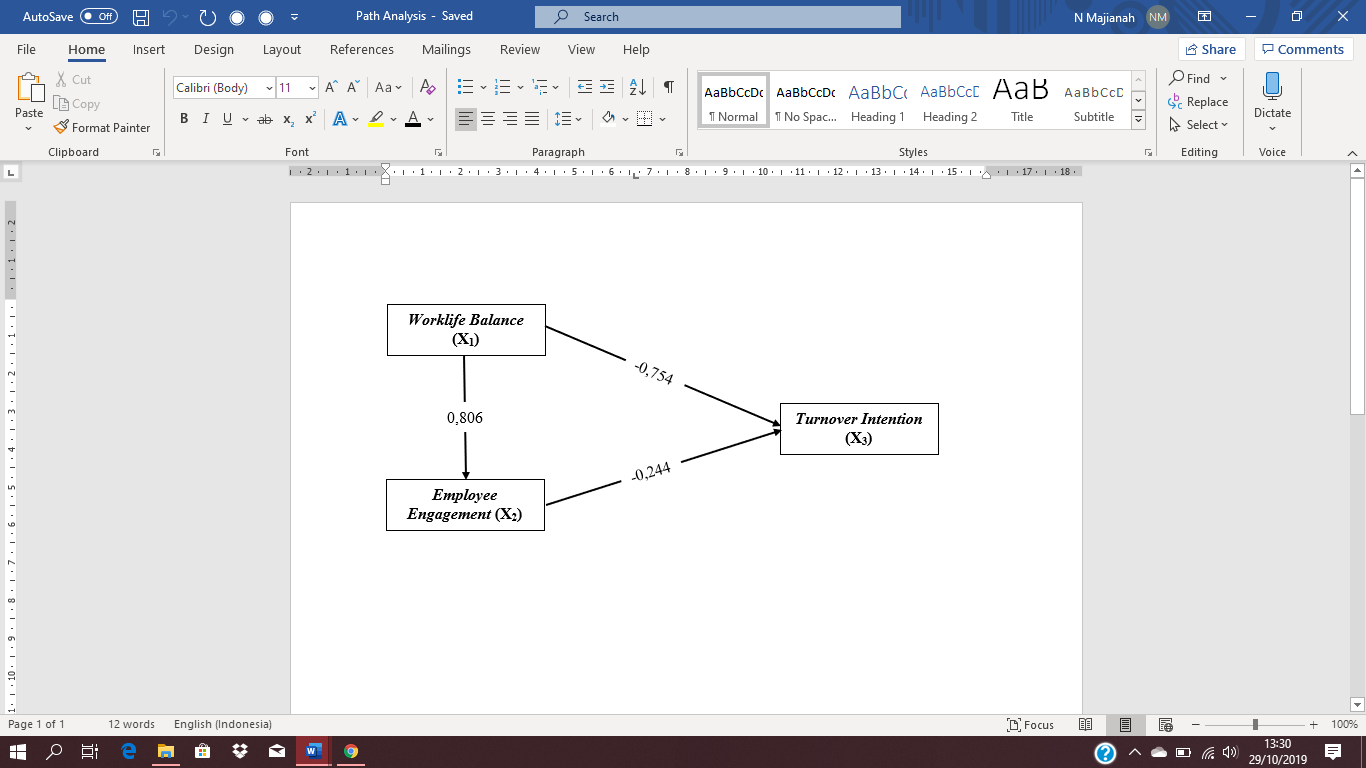 Diagram Jalur Path AnalysisLAMPIRAN 4 : COPY TABEL PENDUKUNG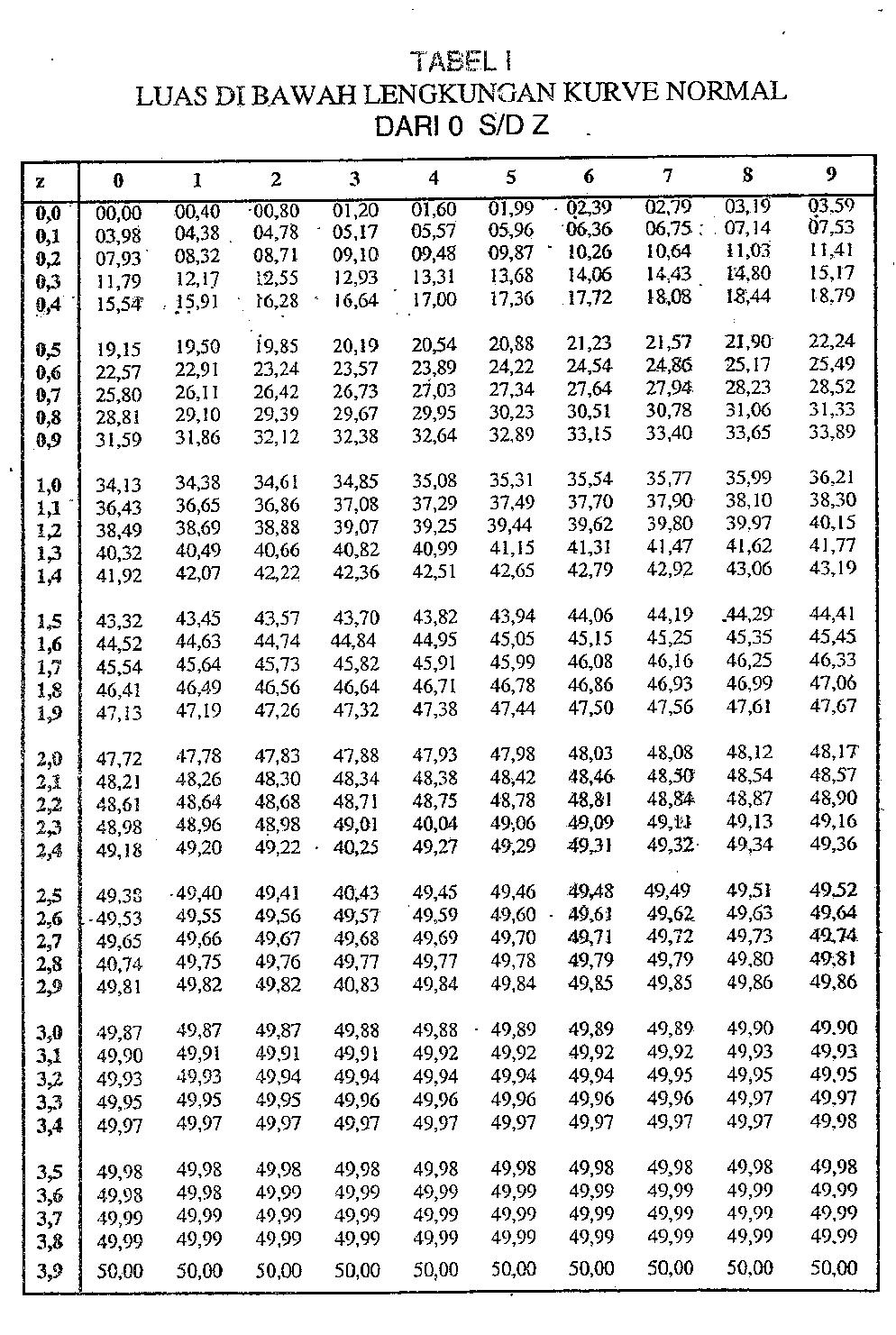 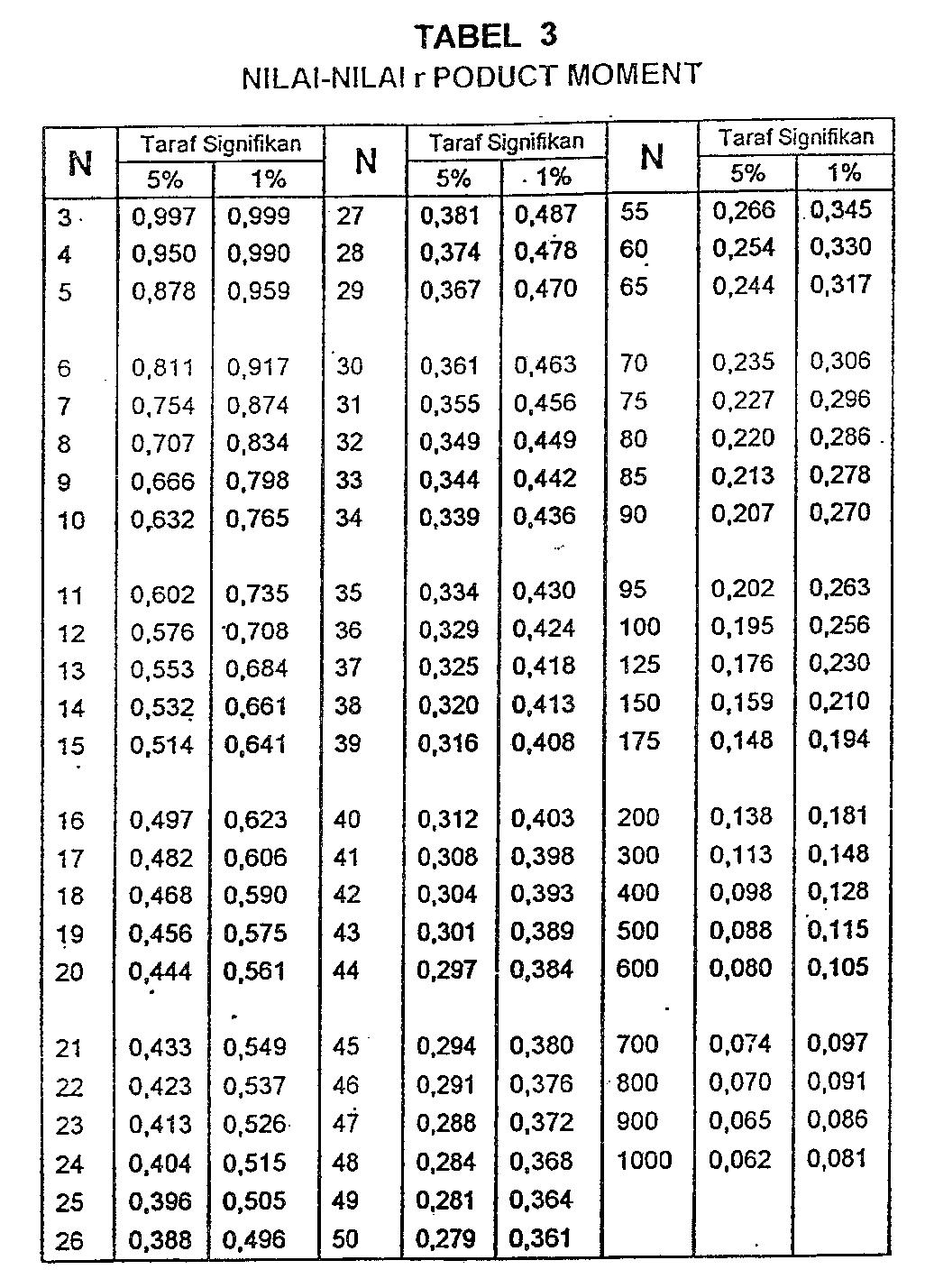 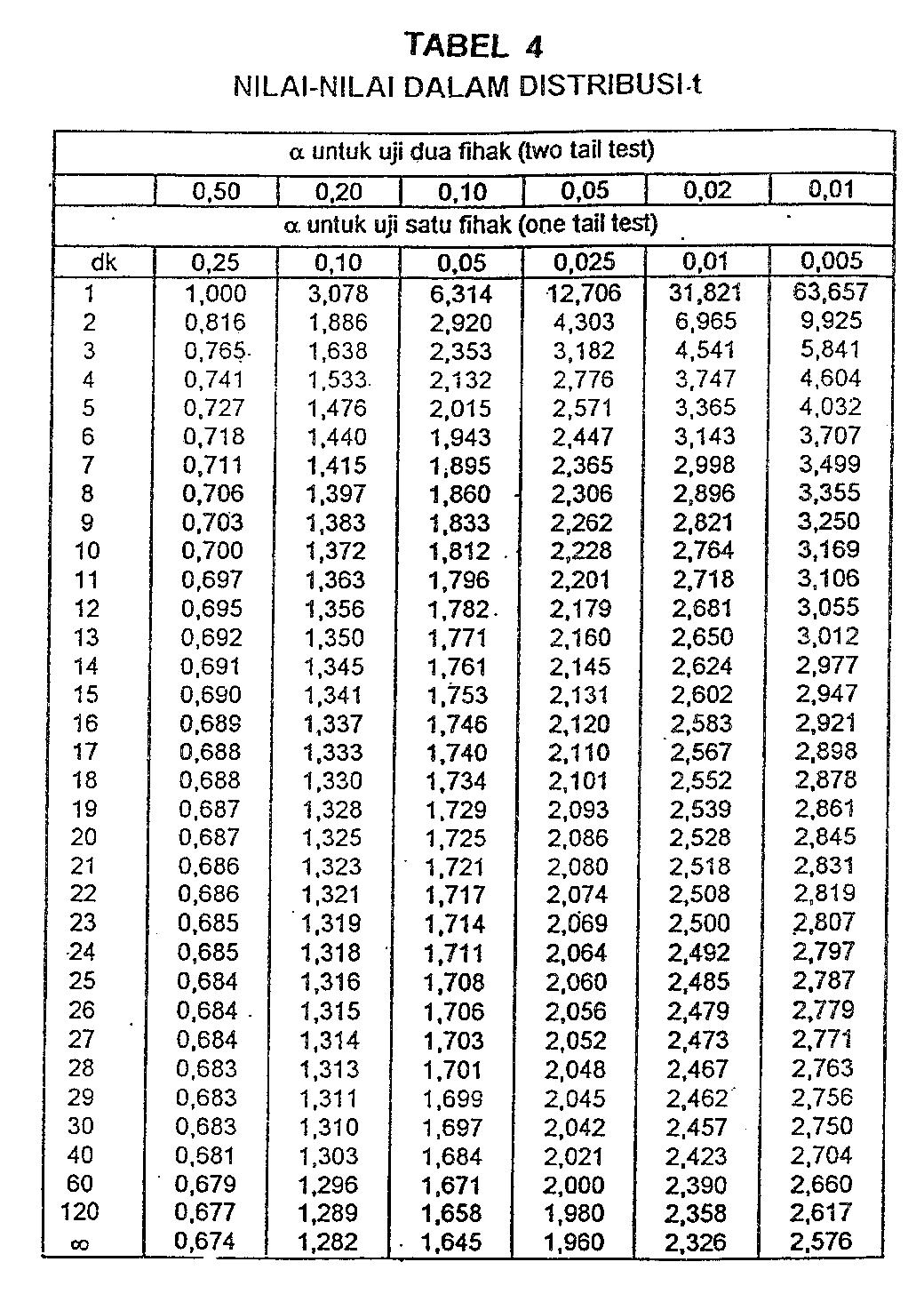 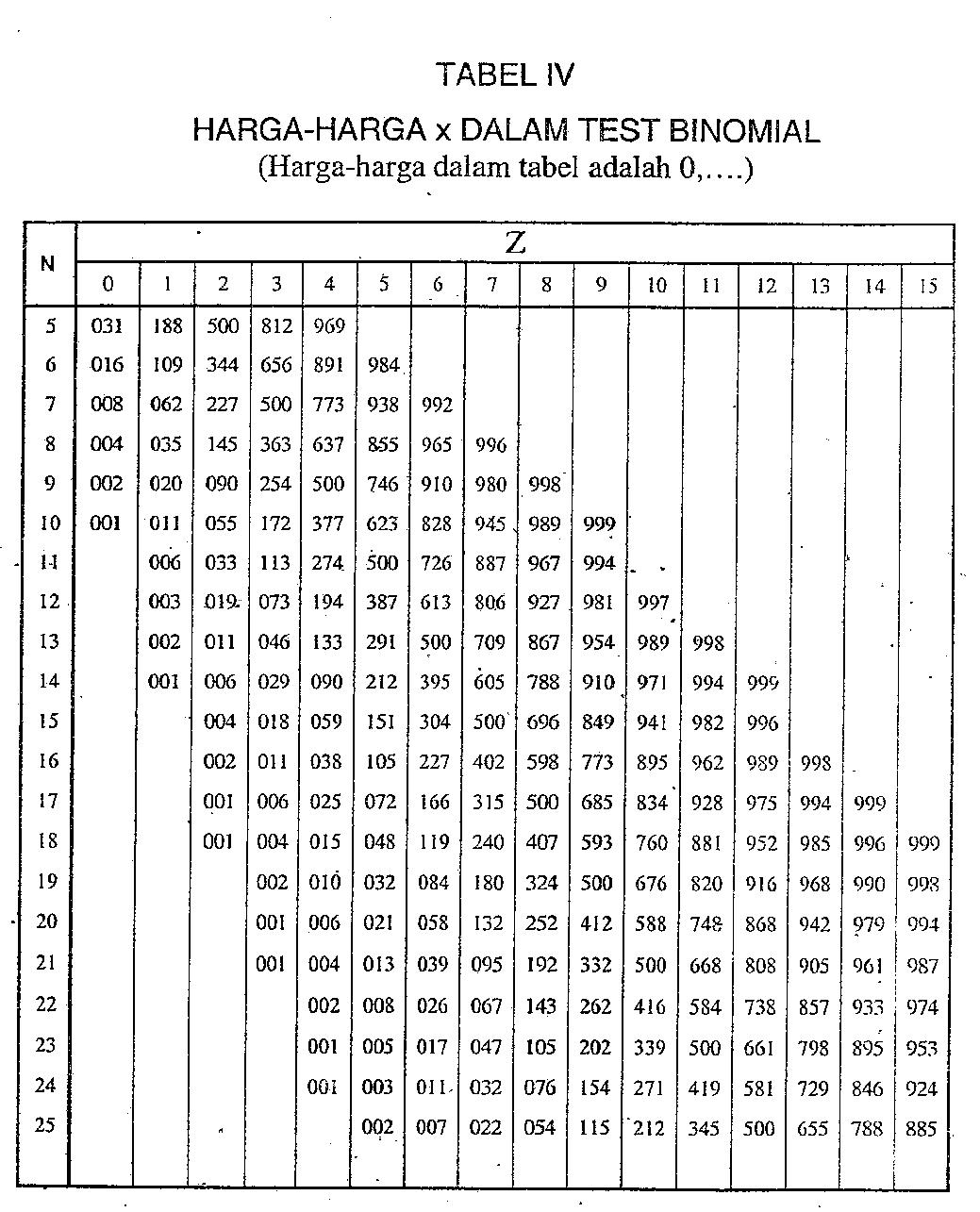 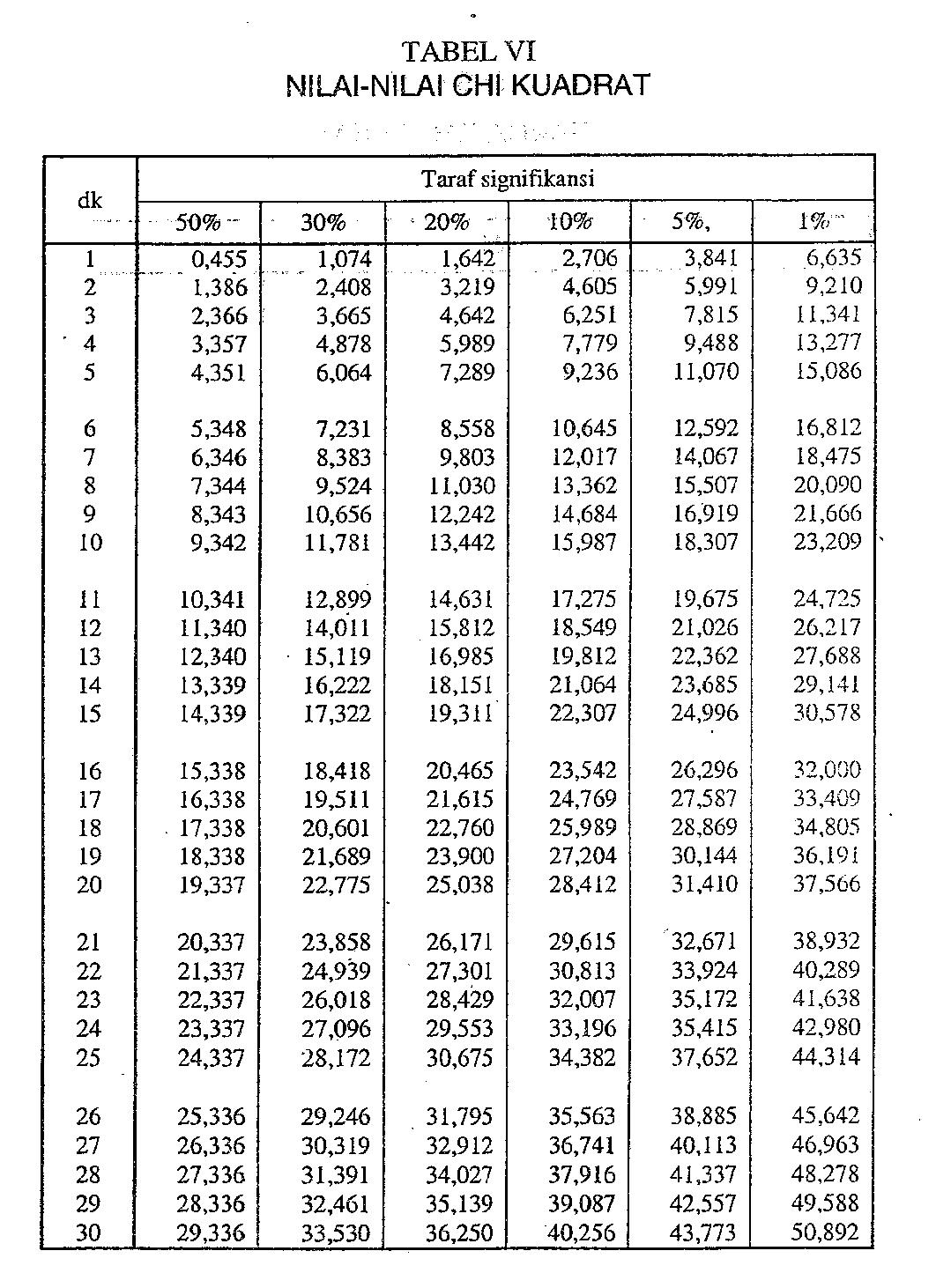 Laki-LakiPerempuanTotalJakarta Selatan3 orang17 orang20 orangBogor3 orang13 orang16 orangDepok3 orang21 orang24 orangTotal KeseluruhanTotal KeseluruhanTotal Keseluruhan60 orangLaki-LakiSampel Laki-LakiPerempuanSampel PerempuanJakarta Selatan3 orang(3/60)*60 = 317 orang(17/60)*60 = 17Bogor3 orang(3/60)*60 = 313 orang(13/60)*60 = 13Depok3 orang(3/60)*60 = 321 orang(21/60)*60 = 21TotalTotal9 Laki-Laki51 PerempuanNoDimensiIndikator1Thoughts of QuittingIndividu berpikir untuk meninggalkan perusahaan/ organisasi2Intention to QuitIndividu ingin mencari pekerjaan lain di perusahaan/ organisasi lain2Intention to QuitIndividu ingin meninggalkan perusahaan/ organisasi3Intention to Search Another JobIndividu ingin meninggalkan perusahaan/ organisasi bila ada kesempatan yang lebih baik3Intention to Search Another JobIndividu ingin meninggalkan perusahaan/ organisasi dalam waktu dekatNoAlternatif JawabanSkor Nilai PositifSkor Nilai Negatif1Selalu (SL)512Sering (SR)423Kadang – Kadang (KD)334Pernah (P)245Tidak Pernah (TP)15Total YButir 1Pearson Correlation.675**Butir 1Sig. (2-tailed).000Butir 1N30Butir 2Pearson Correlation.447*Butir 2Sig. (2-tailed).013Butir 2N30Butir 3Pearson Correlation.674**Butir 3Sig. (2-tailed).000Butir 3N30Butir 4Pearson Correlation.447*Butir 4Sig. (2-tailed).013Butir 4N30Butir 5Pearson Correlation.718**Butir 5Sig. (2-tailed).000Butir 5N30Butir 6Pearson Correlation.033Butir 6Sig. (2-tailed).862Butir 6N30Butir 7Pearson Correlation.642**Butir 7Sig. (2-tailed).000Butir 7N30Butir 8Pearson Correlation.065Butir 8Sig. (2-tailed).731Butir 8N30Butir 9Pearson Correlation.127Butir 9Sig. (2-tailed).505Butir 9N30Butir 10Pearson Correlation.675**Butir 10Sig. (2-tailed).000Butir 10N30Butir 11Pearson Correlation.674**Butir 11Sig. (2-tailed).000Butir 11N30Butir 12Pearson Correlation.543**Butir 12Sig. (2-tailed).002Butir 12N30Butir 13Pearson Correlation.588**Butir 13Sig. (2-tailed).001Butir 13N30Butir 14Pearson Correlation.674**Butir 14Sig. (2-tailed).000Butir 14N30Butir 15Pearson Correlation.718**Butir 15Sig. (2-tailed).000Butir 15N30Butir 16Pearson Correlation.049Butir 16Sig. (2-tailed).795Butir 16N30Butir 17Pearson Correlation.642**Butir 17Sig. (2-tailed).000Butir 17N30Butir 18Pearson Correlation.521**Butir 18Sig. (2-tailed).003Butir 18N30Butir 19Pearson Correlation.447*Butir 19Sig. (2-tailed).013Butir 19N30Butir 20Pearson Correlation.533**Butir 20Sig. (2-tailed).002Butir 20N30Total YPearson Correlation1Total YSig. (2-tailed)Total YN30Case Processing SummaryCase Processing SummaryCase Processing SummaryCase Processing SummaryN%CasesValid30100.0CasesExcludeda0.0CasesTotal30100.0NoDimensiIndikator1Intrusion of Personal Life Into Work(IPLW)Bisa bertemu dan bertanggung jawab terhadap keluarga dan pekerjaan2Intrusion of Work Into Personal Life(IWPL)Keseimbangan antara bekerja dan kehidupan pribadi3Work Enchancement of Personal Life(WEPL)Memiliki kehidupan sosial di luar pekerjaan4Personal Life Enchancement of Work(PLEW)Mampu terlibat dalam bekerja tetapi masih bisa meluangkan waktu untuk kegemaran dan hobiNoAlternatif JawabanSkor Nilai PositifSkor Nilai Negatif1Selalu (SL)512Sering (SR)423Kadang – Kadang (KD)334Pernah (P)245Tidak Pernah (TP)15Total X1Butir 1Pearson Correlation.795**Butir 1Sig. (2-tailed).000Butir 1N30Butir 2Pearson Correlation.862**Butir 2Sig. (2-tailed).000Butir 2N30Butir 3Pearson Correlation.825**Butir 3Sig. (2-tailed).000Butir 3N30Butir 4Pearson Correlation.712**Butir 4Sig. (2-tailed).000Butir 4N30Butir 5Pearson Correlation.749**Butir 5Sig. (2-tailed).000Butir 5N30Butir 6Pearson Correlation.862**Butir 6Sig. (2-tailed).000Butir 6N30Butir 7Pearson Correlation.712**Butir 7Sig. (2-tailed).000Butir 7N30Butir 8Pearson Correlation.862**Butir 8Sig. (2-tailed).000Butir 8N30Butir 9Pearson Correlation.112Butir 9Sig. (2-tailed).557Butir 9N30Butir 10Pearson Correlation.754**Butir 10Sig. (2-tailed).000Butir 10N30Butir 11Pearson Correlation.862**Butir 11Sig. (2-tailed).000Butir 11N30Butir 12Pearson Correlation.712**Butir 12Sig. (2-tailed).000Butir 12N30Butir 13Pearson Correlation.090Butir 13Sig. (2-tailed).637Butir 13N30Butir 14Pearson Correlation.341Butir 14Sig. (2-tailed).065Butir 14N30Butir 15Pearson Correlation.712**Butir 15Sig. (2-tailed).000Butir 15N30Butir 16Pearson Correlation.862**Butir 16Sig. (2-tailed).000Butir 16N30Butir 17Pearson Correlation.795**Butir 17Sig. (2-tailed).000Butir 17N30Butir 18Pearson Correlation.479**Butir 18Sig. (2-tailed).007Butir 18N30Butir 19Pearson Correlation.795**Butir 19Sig. (2-tailed).000Butir 19N30Butir 20Pearson Correlation.749**Butir 20Sig. (2-tailed).000Butir 20N30Total X1Pearson Correlation1Total X1Sig. (2-tailed)Total X1N30Case Processing SummaryCase Processing SummaryCase Processing SummaryCase Processing SummaryN%CasesValid30100.0CasesExcludeda0.0CasesTotal30100.0NoDimensiIndikator1VigorKeinginan untuk berusaha dengan sungguh-sungguh1VigorGigih dalam menghadapi kesulitan2DedicationMerasa antusias dalam bekerja2DedicationBangga terhadap pekerjaan yang dialami3AbsorptionMemiliki konsentrasi dan minat yang mendalam3AbsorptionWaktu terasa berlalu begitu cepatNoAlternatif JawabanSkor Nilai PositifSkor Nilai Negatif1Selalu (SL)512Sering (SR)423Kadang – Kadang (KD)334Pernah (P)245Tidak Pernah (TP)15Total X2Butir 1Pearson Correlation.496**Butir 1Sig. (2-tailed).005Butir 1N30Butir 2Pearson Correlation.831**Butir 2Sig. (2-tailed).000Butir 2N30Butir 3Pearson Correlation.681**Butir 3Sig. (2-tailed).000Butir 3N30Butir 4Pearson Correlation.724**Butir 4Sig. (2-tailed).000Butir 4N30Butir 5Pearson Correlation.716**Butir 5Sig. (2-tailed).000Butir 5N30Butir 6Pearson Correlation.413*Butir 6Sig. (2-tailed).023Butir 6N30Butir 7Pearson Correlation.158Butir 7Sig. (2-tailed).403Butir 7N30Butir 8Pearson Correlation.465**Butir 8Sig. (2-tailed).010Butir 8N30Butir 9Pearson Correlation.831**Butir 9Sig. (2-tailed).000Butir 9N30Butir 10Pearson Correlation.681**Butir 10Sig. (2-tailed).000Butir 10N30Butir 11Pearson Correlation.777**Butir 11Sig. (2-tailed).000Butir 11N30Butir 12Pearson Correlation.831**Butir 12Sig. (2-tailed).000Butir 12N30Butir 13Pearson Correlation.716**Butir 13Sig. (2-tailed).000Butir 13N30Butir 14Pearson Correlation.847**Butir 14Sig. (2-tailed).000Butir 14N30Butir 15Pearson Correlation.724**Butir 15Sig. (2-tailed).000Butir 15N30Butir 16Pearson Correlation.831**Butir 16Sig. (2-tailed).000Butir 16N30Butir 17Pearson Correlation.091Butir 17Sig. (2-tailed).634Butir 17N30Butir 18Pearson Correlation.716**Butir 18Sig. (2-tailed).000Butir 18N30Butir 19Pearson Correlation.724**Butir 19Sig. (2-tailed).000Butir 19N30Butir 20Pearson Correlation.831**Butir 20Sig. (2-tailed).000Butir 20N30Total X2Pearson Correlation1Total X2Sig. (2-tailed)Total X2N30Case Processing SummaryCase Processing SummaryCase Processing SummaryCase Processing SummaryN%CasesValid30100.0CasesExcludeda0.0CasesTotal30100.0Interval KoefisienTingkat Hubungan0,80 – 1,000Sangat Kuat0,60 – 0,799Kuat0,40 – 0,599Cukup Kuat0,20 – 0,399Rendah0,00 – 0,199Sangat RendahJenis KelaminJumlahPresentaseLaki-Laki15 orang25%Perempuan45 orang75%Total60 orang100%UsiaJumlahPresentase22-25 tahun28 orang47%26-29 tahun25 orang42%30-33 tahun6 orang10%34-37 tahun1 orang1%60 orang100%StatusJumlahPresentaseBelum Menikah52 orang52%Menikah48 orang48%60 orang100%Level JabatanJumlahPresentaseClerk22 orang37%Staff36 orang60%Supervisor2 orang3%60 orang100%Masa KerjaJumlahPresentase1 Tahun10 orang17%2 Tahun28 orang47&3 Tahun12 orang20%4 Tahun7 orang12%5 Tahun3 orang5%60 orang100%Pendidikan TerakhirJumlahPresentaseSMA17 orang28%D328 orang42%S118 orang30%60 orang100%NilaiTabulasiFiFrFk29-35IIIII58,33%536-42IIIII II711,66%1243-49IIIII IIIII I1118,33%2350-56IIIII IIIII III1321,66%3657-63IIIII IIII915%4564-70IIIII IIIII III1321,66%5871-77II23,33%60Jumlah60100%Turnover IntentionTurnover IntentionTurnover IntentionNValid60NMissing0MeanMean53.1333Std. Error of MeanStd. Error of Mean1.54160MedianMedian53.0000ModeMode68.00Std. DeviationStd. Deviation11.94119VarianceVariance142.592RangeRange45.00MinimumMinimum29.00MaximumMaximum74.00SumSum3188.00NilaiTabulasiFiFrFk30-36IIIII58,33%30-3637-43IIIII IIII915%37-4344-50IIIII III813,33%44-5051-57IIIII III813,33%51-5758-64IIIII IIIII II1220%58-6465-71IIIII III813,33%65-7172-78IIIII IIIII1016%72-78Jumlah60100%Worklife BalanceWorklife BalanceWorklife BalanceNValid60NMissing0MeanMean55.9500Std. Error of MeanStd. Error of Mean1.73033MedianMedian57.5000ModeMode58.00aStd. DeviationStd. Deviation13.40304VarianceVariance179.642RangeRange47.00MinimumMinimum30.00MaximumMaximum77.00SumSum3357.00NilaiTabulasiFiFrFk32-39I11,66%140-47IIIII IIIII1016,66%1148-55IIIII IIIII II1220%2356-63IIIII IIIII IIIII1525%3864-71IIIII IIII915%4772-79IIIII IIIII II1220%5980-87I11,66%60Jumlah60100%Employee EngagementEmployee EngagementEmployee EngagementNValid60NMissing0MeanMean59.7667Std. Error of MeanStd. Error of Mean1.65795MedianMedian59.5000ModeMode49.00aStd. DeviationStd. Deviation12.84242VarianceVariance164.928RangeRange51.00MinimumMinimum32.00MaximumMaximum83.00SumSum3586.00NoGalat TaksiranNLhitungLtabelKeterangan1X3 atas X1600.1090.886Normal 2X3 atas X2600.0830.886Normal3X2 atas X1600.0620.886NormalOne-Sample Kolmogorov-Smirnov TestOne-Sample Kolmogorov-Smirnov TestOne-Sample Kolmogorov-Smirnov TestUnstandardized ResidualNN60Normal Parametersa,bMean.0000000Normal Parametersa,bStd. Deviation6.62857150Most Extreme DifferencesAbsolute.109Most Extreme DifferencesPositive.088Most Extreme DifferencesNegative-.109Test StatisticTest Statistic.109Asymp. Sig. (2-tailed)Asymp. Sig. (2-tailed).075ca. Test distribution is Normal.a. Test distribution is Normal.a. Test distribution is Normal.b. Calculated from data.b. Calculated from data.b. Calculated from data.c. Lilliefors Significance Correction.(sumber : Hasil Olah Data Peneliti, tahun 2019)c. Lilliefors Significance Correction.(sumber : Hasil Olah Data Peneliti, tahun 2019)c. Lilliefors Significance Correction.(sumber : Hasil Olah Data Peneliti, tahun 2019)One-Sample Kolmogorov-Smirnov TestOne-Sample Kolmogorov-Smirnov TestOne-Sample Kolmogorov-Smirnov TestUnstandardized ResidualNN60Normal Parametersa,bMean.0000000Normal Parametersa,bStd. Deviation7.06047808Most Extreme DifferencesAbsolute.083Most Extreme DifferencesPositive.059Most Extreme DifferencesNegative-.083Test StatisticTest Statistic.083Asymp. Sig. (2-tailed)Asymp. Sig. (2-tailed).200c,da. Test distribution is Normal.a. Test distribution is Normal.a. Test distribution is Normal.b. Calculated from data.b. Calculated from data.b. Calculated from data.c. Lilliefors Significance Correction.c. Lilliefors Significance Correction.c. Lilliefors Significance Correction.d. This is a lower bound of the true significance.(sumber: Hasil Olah Data Peneliti, tahun 2019)d. This is a lower bound of the true significance.(sumber: Hasil Olah Data Peneliti, tahun 2019)d. This is a lower bound of the true significance.(sumber: Hasil Olah Data Peneliti, tahun 2019)One-Sample Kolmogorov-Smirnov TestOne-Sample Kolmogorov-Smirnov TestOne-Sample Kolmogorov-Smirnov TestUnstandardized ResidualNN60Normal Parametersa,bMean.0000000Normal Parametersa,bStd. Deviation4.55490412Most Extreme DifferencesAbsolute.062Most Extreme DifferencesPositive.047Most Extreme DifferencesNegative-.062Test StatisticTest Statistic.062Asymp. Sig. (2-tailed)Asymp. Sig. (2-tailed).200c,da. Test distribution is Normal.a. Test distribution is Normal.a. Test distribution is Normal.b. Calculated from data.b. Calculated from data.b. Calculated from data.c. Lilliefors Significance Correction.c. Lilliefors Significance Correction.c. Lilliefors Significance Correction.d. This is a lower bound of the true significance.(sumber : Hasil Olah Data Peneliti, tahun 2019)d. This is a lower bound of the true significance.(sumber : Hasil Olah Data Peneliti, tahun 2019)d. This is a lower bound of the true significance.(sumber : Hasil Olah Data Peneliti, tahun 2019)Worklife BalanceEmployee EngagementTurnover IntentionWorklife BalancePearson Correlation1-.935**-.832**Worklife BalanceSig. (2-tailed).000.000Worklife BalanceN606060Employee EngagementPearson Correlation-.935**1.806**Employee EngagementSig. (2-tailed).000.000Employee EngagementN606060Turnover IntentionPearson Correlation-.832**.806**1Turnover IntentionSig. (2-tailed).000.000Turnover IntentionN606060**. Correlation is significant at the 0.01 level (2-tailed).(sumber : Hasil Olah Data Peneliti, tahun 2019)**. Correlation is significant at the 0.01 level (2-tailed).(sumber : Hasil Olah Data Peneliti, tahun 2019)**. Correlation is significant at the 0.01 level (2-tailed).(sumber : Hasil Olah Data Peneliti, tahun 2019)**. Correlation is significant at the 0.01 level (2-tailed).(sumber : Hasil Olah Data Peneliti, tahun 2019)**. Correlation is significant at the 0.01 level (2-tailed).(sumber : Hasil Olah Data Peneliti, tahun 2019)NOKoefisien KorelasiKeterangan10.00 – 0.199Korelasi Sangat Rendah20.20 – 0.399Korelasi Rendah30.40 – 0.599Korelasi Sedang40.60 – 0.799Korelasi Kuat50.80 – 1.000Korelasi Sangat KuatTabel 4.19Model Summary (X1 dan X3)Tabel 4.19Model Summary (X1 dan X3)Tabel 4.19Model Summary (X1 dan X3)Tabel 4.19Model Summary (X1 dan X3)Tabel 4.19Model Summary (X1 dan X3)ModelRR SquareAdjusted R SquareStd. Error of the Estimate1-.935a.874.8696.685a. Predictors: (Constant), Worklife Balancea. Predictors: (Constant), Worklife Balancea. Predictors: (Constant), Worklife Balancea. Predictors: (Constant), Worklife Balancea. Predictors: (Constant), Worklife Balanceb. Dependent Variable: Turnover Intentionb. Dependent Variable: Turnover Intentionb. Dependent Variable: Turnover Intentionb. Dependent Variable: Turnover Intentionb. Dependent Variable: Turnover IntentionTabel 4.20Model Summary (X2 dan X3)Tabel 4.20Model Summary (X2 dan X3)Tabel 4.20Model Summary (X2 dan X3)Tabel 4.20Model Summary (X2 dan X3)Tabel 4.20Model Summary (X2 dan X3)ModelRR SquareAdjusted R SquareStd. Error of the Estimate1-.832a.692.6867.121a. Predictors: (Constant), Employee Engagementa. Predictors: (Constant), Employee Engagementa. Predictors: (Constant), Employee Engagementa. Predictors: (Constant), Employee Engagementa. Predictors: (Constant), Employee Engagementb. Dependent Variable: Turnover Intentionb. Dependent Variable: Turnover Intentionb. Dependent Variable: Turnover Intentionb. Dependent Variable: Turnover Intentionb. Dependent Variable: Turnover IntentionTabel 4.21Model Summary (X1 dan X2)Tabel 4.21Model Summary (X1 dan X2)Tabel 4.21Model Summary (X1 dan X2)Tabel 4.21Model Summary (X1 dan X2)Tabel 4.21Model Summary (X1 dan X2)ModelRR SquareAdjusted R SquareStd. Error of the Estimate1.806a.649.6474.594a. Predictors: (Constant), Worklife Balancea. Predictors: (Constant), Worklife Balancea. Predictors: (Constant), Worklife Balancea. Predictors: (Constant), Worklife Balancea. Predictors: (Constant), Worklife Balanceb. Dependent Variable: Employee Engagementb. Dependent Variable: Employee Engagementb. Dependent Variable: Employee Engagementb. Dependent Variable: Employee Engagementb. Dependent Variable: Employee EngagementNoHipotesisKoefisienKorelasiSigKeterangan1X3 atas X10,8740,000,05Korelasi tinggi signifikan2X3 atas X20,6920,000,05Korelasi tinggi signifikan3X2 atas X10,6490,000,05Korelasi tinggi signifikanTabel 4.23Model Summary (X1 dan X2 terhadap X3)Tabel 4.23Model Summary (X1 dan X2 terhadap X3)Tabel 4.23Model Summary (X1 dan X2 terhadap X3)Tabel 4.23Model Summary (X1 dan X2 terhadap X3)Tabel 4.23Model Summary (X1 dan X2 terhadap X3)ModelRR SquareAdjusted R SquareStd. Error of the Estimate1.836a.692.6886.671Predictors: (Constant), Employee Engagement, Worklife BalanceDependent Variabel : Turnover Intention(sumber: Hasil Olah Data Peneliti, tahun 2019)Predictors: (Constant), Employee Engagement, Worklife BalanceDependent Variabel : Turnover Intention(sumber: Hasil Olah Data Peneliti, tahun 2019)Predictors: (Constant), Employee Engagement, Worklife BalanceDependent Variabel : Turnover Intention(sumber: Hasil Olah Data Peneliti, tahun 2019)Predictors: (Constant), Employee Engagement, Worklife BalanceDependent Variabel : Turnover Intention(sumber: Hasil Olah Data Peneliti, tahun 2019)Predictors: (Constant), Employee Engagement, Worklife BalanceDependent Variabel : Turnover Intention(sumber: Hasil Olah Data Peneliti, tahun 2019)NoDimensiIndikatorNomor ButirJumlah Butir1Intrusion of Personal Life Into Work (IPLW)Bisa bertemu dan bertanggung jawab terhadap keluarga dan pekerjaan1,2,3,4,552Intrusion of Work Into Personal Life (IWPL)Keseimbangan antara bekerja dan kehidupan pribadi6,7,8,9,1053Work Enchancement of Personal Life (WEPL)Memiliki kehidupan sosial di luar pekerjaan11,12,13,14,1554Personal Life Enchancement of Work (PLEW)Mampu terlibat dalam bekerja tetapi masih bisa meluangkan waktu untuk kegemaran dan hobi16,17,18,19,205NoPernyataanNilaiNilaiNilaiNilaiNilaiNoPernyataanSLSRKDPTPWorklife BalanceWorklife BalanceWorklife BalanceWorklife BalanceWorklife BalanceWorklife BalanceWorklife Balance1Saya banyak kehilangan waktu untuk menjalani kehidupan pribadi karena pekerjaan.2Aktivitas dalam kehidupan pribadi membuat saya sulit melakukan pekerjaan dengan baik.3Pekerjaan saya membuat saya merasa lebih baik saat di rumah.4Saya merasa lebih baik saat di kantor karena segala hal yang terjadi dalam kehidupan pribadi.5Jika waktu saya habis tersita untuk berbagai kegiatan pribadi maka saya tidak dapat mengabdikan lebih banyak waktu untuk pekerjaan.6Saya tidak mengabaikan kebutuhan pribadi saya meskipun terdapat tuntutan pekerjaan.7Kehidupan pribadi saya tidak menguras tenaga yang saya butuhkan untuk bekerja.8Saya jarang menemui kesulitan saat menyelesaikan pekerjaan di kantor akibat terlalu sibuk dengan urusan pribadi.9Saya tetap bersemangat untuk bekerja secara lebih efektif meskipun berbagai hal yang terjadi dalam kehidupan pribadi.10Saya banyak kehilangan waktu untuk menjalani kehidupan pribadi karena pekejaan.11Suasana dalam pekerjaan mendukung aktivitas yang saya sukai dalam kehidupan pribadi.12Senang dengan kehidupan pribadi & pekerjaan yang sekarang dijalani.13Kehidupan pribadi saya membantu saya merasa siap untuk bekerja di hari berikutnya.14Pekerjaan membuat saya memudahkan untuk mempertahankan kehidupan pribadi yang saya inginkan.15Pekerjaan saya tetap menyenangkan meskipun banyak hal yang terjadi pada kehidupan pribadi saya.16Pekerjaan saya tidak mendorong saya untuk melakukan berbagai hal penting di luar pekerjaan.17Setelah pulang kerja saya masih bersemangat untuk melakukan berbagai hal lain yang saya inginkan.18Hal-hal yang saya kerjakan di kantor justru membantu saya menghadapi masalah pribadi.19Waktu untuk bekerja membatasi saya menjalankan kehidupan pribadi.20Saat bekerja, saya tidak lagi mengkhawatirkan berbagai hal lain yang perlu saya lakukan di luar pekerjaan. (Contoh: hobi, organisasi masyarakat, komunitas, merawat orang tua, keluarga).NoDimensiIndikatorNomor ButirJumlah Butir1Intrusion of Personal Life Into Work (IPLW)Bisa bertemu dan bertanggung jawab terhadap keluarga dan pekerjaan1,2,3,4,552Intrusion of Work Into Personal Life (IWPL)Keseimbangan antara bekerja dan kehidupan pribadi6,7,8,9,1053Work Enchancement of Personal Life (WEPL)Memiliki kehidupan sosial di luar pekerjaan11,12,13,14,1554Personal Life Enchancement of Work (PLEW)Mampu terlibat dalam bekerja tetapi masih bisa meluangkan waktu untuk kegemaran dan hobi16,17,18,19,205NoPernyataanNilaiNilaiNilaiNilaiNilaiNoPernyataanSLSRKDPTPWorklife BalanceWorklife BalanceWorklife BalanceWorklife BalanceWorklife BalanceWorklife BalanceWorklife Balance1Saya banyak kehilangan waktu untuk menjalani kehidupan pribadi karena pekejaan.2Aktivitas dalam kehidupan pribadi membuat saya sulit melakukan pekerjaan dengan baik.3Pekerjaan saya membuat saya merasa lebih baik saat di rumah.4Saya merasa lebih baik saat di kantor karena segala hal yang terjadi dalam kehidupan pribadi.5Jika waktu saya habis tersita untuk berbagai kegiatan pribadi maka saya tidak dapat mengabdikan lebih banyak waktu untuk pekerjaan.6Saya tidak mengabaikan kebutuhan pribadi saya meskipun terdapat tuntutan pekerjaan.7Kehidupan pribadi saya tidak menguras tenaga yang saya butuhkan untuk bekerja.8Saya jarang menemui kesulitan saat menyelesaikan pekerjaan di kantor akibat terlalu sibuk dengan urusan pribadi.9Saya tetap bersemangat untuk bekerja secara lebih efektif meskipun berbagai hal yang terjadi dalam kehidupan pribadi.10Saya banyak kehilangan waktu untuk menjalani kehidupan pribadi karena pekejaan.11Suasana dalam pekerjaan mendukung aktivitas yang saya sukai dalam kehidupan pribadi.12Senang dengan kehidupan pribadi & pekerjaan yang sekarang dijalani.13Kehidupan pribadi saya membantu saya merasa siap untuk bekerja di hari berikutnya.14Pekerjaan membuat saya memudahkan untuk mempertahankan kehidupan pribadi yang saya inginkan.15Pekerjaan saya tetap menyenangkan meskipun banyak hal yang terjadi pada kehidupan pribadi saya.16Pekerjaan saya tidak mendorong saya untuk melakukan berbagai hal penting di luar pekerjaan.17Setelah pulang kerja saya masih bersemangat untuk melakukan berbagai hal lain yang saya inginkan.18Hal-hal yang saya kerjakan di kantor justru membantu saya menghadapi masalah pribadi.19Waktu untuk bekerja membatasi saya menjalankan kehidupan pribadi.20Saat bekerja, saya tidak lagi mengkhawatirkan berbagai hal lain yang perlu saya lakukan di luar pekerjaan. (Contoh: hobi, organisasi masyarakat, komunitas, merawat orang tua, keluarga).NoDimensiIndikatorNomorButirJumlah Butir1VigorKeinginan untuk berusaha dengan sungguh-sungguh1,2,3,4,5,6,771VigorGigih dalam menghadapi kesulitan1,2,3,4,5,6,772DedicationMerasa antusias dalam bekerja8,9,10,11,12,1362DedicationBangga terhadap pekerjaan yang dialami8,9,10,11,12,1363AbsorptionMemiliki konsentrasi dan minat yang mendalam14,15,16,17,18,19,2073AbsorptionWaktu terasa berlalu begitu cepat14,15,16,17,18,19,207NoPernyataanNilaiNilaiNilaiNilaiNilaiNoPernyataanSLSRKDPTPEmployee EngagementEmployee EngagementEmployee EngagementEmployee EngagementEmployee EngagementEmployee EngagementEmployee Engagement1Saya merasa sangat berenergi saat bekerja.2Saya merasa kuat dan bersemangat saat bekerja.3Saya berusaha mempertahankan semangat dalam menyelesaikan pekerjaan.4Saya memiliki ketahanan (fisik maupun mental) yang tinggi dalam bekerja.5Saya pantang menyerah dalam bekerja bahkan ketika ada sesuatu yang berjalan dengan tidak baik6Saya antusias dengan pekerjaan saya.7Saya merasa bersemangat untuk berangkat kerja, ketika saya bangun pagi.8Saya bangga atas pekerjaan yang saya lakukan.9Saya bangga saat pencapaian kinerja saya mampu menginspirasi orang lain.10Saya dapat bekerja secara terus menerus dalam rentang waktu yang lama.11Saya merasa senang saat sibuk bekerja.12Saya merasa bahwa saya memberikan pengaruh baik kepada orang lain melalui pekerjaan saya.13Saya tidak mudah lelah dalam menyelesaikan pekerjaan yang diberikan kepada saya.14Saya sulit melepaskan diri dari pekerjaan saya.15Saya seolah lupa akan segala sesuatu yang berada di sekeling saya saat bekerja.16Saya tidak mengeluh tentang pekerjaan meskipun saya mengalami kesulitan.17Saya merasa larut dalam pekerjaan yang saya lakukan.18Saya mencoba berbagai alternatif ketika menghadapi kesulitan saat bekerja.19Saya merasa pekerjaan saya adalah sebuah tantangan yang harus saya taklukan.20Saya berusaha untuk selalu menjaga kualitas hasil kerja saya.Total YButir 1Pearson Correlation.675**Butir 1Sig. (2-tailed).000Butir 1N30Butir 2Pearson Correlation.447*Butir 2Sig. (2-tailed).013Butir 2N30Butir 3Pearson Correlation.674**Butir 3Sig. (2-tailed).000Butir 3N30Butir 4Pearson Correlation.447*Butir 4Sig. (2-tailed).013Butir 4N30Butir 5Pearson Correlation.718**Butir 5Sig. (2-tailed).000Butir 5N30Butir 6Pearson Correlation.033Butir 6Sig. (2-tailed).862Butir 6N30Butir 7Pearson Correlation.642**Butir 7Sig. (2-tailed).000Butir 7N30Butir 8Pearson Correlation.065Butir 8Sig. (2-tailed).731Butir 8N30Butir 9Pearson Correlation.127Butir 9Sig. (2-tailed).505Butir 9N30Butir 10Pearson Correlation.675**Butir 10Sig. (2-tailed).000Butir 10N30Butir 11Pearson Correlation.674**Butir 11Sig. (2-tailed).000Butir 11N30Butir 12Pearson Correlation.543**Butir 12Sig. (2-tailed).002Butir 12N30Butir 13Pearson Correlation.588**Butir 13Sig. (2-tailed).001Butir 13N30Butir 14Pearson Correlation.674**Butir 14Sig. (2-tailed).000Butir 14N30Butir 15Pearson Correlation.718**Butir 15Sig. (2-tailed).000Butir 15N30Butir 16Pearson Correlation.049Butir 16Sig. (2-tailed).795Butir 16N30Butir 17Pearson Correlation.642**Butir 17Sig. (2-tailed).000Butir 17N30Butir 18Pearson Correlation.521**Butir 18Sig. (2-tailed).003Butir 18N30Butir 19Pearson Correlation.447*Butir 19Sig. (2-tailed).013Butir 19N30Butir 20Pearson Correlation.533**Butir 20Sig. (2-tailed).002Butir 20N30Total YPearson Correlation1Total YSig. (2-tailed)Total YN30Total X1Butir 1Pearson Correlation.795**Butir 1Sig. (2-tailed).000Butir 1N30Butir 2Pearson Correlation.862**Butir 2Sig. (2-tailed).000Butir 2N30Butir 3Pearson Correlation.825**Butir 3Sig. (2-tailed).000Butir 3N30Butir 4Pearson Correlation.712**Butir 4Sig. (2-tailed).000Butir 4N30Butir 5Pearson Correlation.749**Butir 5Sig. (2-tailed).000Butir 5N30Butir 6Pearson Correlation.862**Butir 6Sig. (2-tailed).000Butir 6N30Butir 7Pearson Correlation.712**Butir 7Sig. (2-tailed).000Butir 7N30Butir 8Pearson Correlation.862**Butir 8Sig. (2-tailed).000Butir 8N30Butir 9Pearson Correlation.112Butir 9Sig. (2-tailed).557Butir 9N30Butir 10Pearson Correlation.754**Butir 10Sig. (2-tailed).000Butir 10N30Butir 11Pearson Correlation.862**Butir 11Sig. (2-tailed).000Butir 11N30Butir 12Pearson Correlation.712**Butir 12Sig. (2-tailed).000Butir 12N30Butir 13Pearson Correlation.090Butir 13Sig. (2-tailed).637Butir 13N30Butir 14Pearson Correlation.341Butir 14Sig. (2-tailed).065Butir 14N30Butir 15Pearson Correlation.712**Butir 15Sig. (2-tailed).000Butir 15N30Butir 16Pearson Correlation.862**Butir 16Sig. (2-tailed).000Butir 16N30Butir 17Pearson Correlation.795**Butir 17Sig. (2-tailed).000Butir 17N30Butir 18Pearson Correlation.479**Butir 18Sig. (2-tailed).007Butir 18N30Butir 19Pearson Correlation.795**Butir 19Sig. (2-tailed).000Butir 19N30Butir 20Pearson Correlation.749**Butir 20Sig. (2-tailed).000Butir 20N30Total X1Pearson Correlation1Total X1Sig. (2-tailed)Total X1N30Total X2Butir 1Pearson Correlation.496**Butir 1Sig. (2-tailed).005Butir 1N30Butir 2Pearson Correlation.831**Butir 2Sig. (2-tailed).000Butir 2N30Butir 3Pearson Correlation.681**Butir 3Sig. (2-tailed).000Butir 3N30Butir 4Pearson Correlation.724**Butir 4Sig. (2-tailed).000Butir 4N30Butir 5Pearson Correlation.716**Butir 5Sig. (2-tailed).000Butir 5N30Butir 6Pearson Correlation.413*Butir 6Sig. (2-tailed).023Butir 6N30Butir 7Pearson Correlation.158Butir 7Sig. (2-tailed).403Butir 7N30Butir 8Pearson Correlation.465**Butir 8Sig. (2-tailed).010Butir 8N30Butir 9Pearson Correlation.831**Butir 9Sig. (2-tailed).000Butir 9N30Butir 10Pearson Correlation.681**Butir 10Sig. (2-tailed).000Butir 10N30Butir 11Pearson Correlation.777**Butir 11Sig. (2-tailed).000Butir 11N30Butir 12Pearson Correlation.831**Butir 12Sig. (2-tailed).000Butir 12N30Butir 13Pearson Correlation.716**Butir 13Sig. (2-tailed).000Butir 13N30Butir 14Pearson Correlation.847**Butir 14Sig. (2-tailed).000Butir 14N30Butir 15Pearson Correlation.724**Butir 15Sig. (2-tailed).000Butir 15N30Butir 16Pearson Correlation.831**Butir 16Sig. (2-tailed).000Butir 16N30Butir 17Pearson Correlation.091Butir 17Sig. (2-tailed).634Butir 17N30Butir 18Pearson Correlation.716**Butir 18Sig. (2-tailed).000Butir 18N30Butir 19Pearson Correlation.724**Butir 19Sig. (2-tailed).000Butir 19N30Butir 20Pearson Correlation.831**Butir 20Sig. (2-tailed).000Butir 20N30Total X2Pearson Correlation1Total X2Sig. (2-tailed)Total X2N30Case Processing SummaryCase Processing SummaryCase Processing SummaryCase Processing SummaryN%CasesValid30100.0CasesExcludeda0.0CasesTotal30100.0Case Processing SummaryCase Processing SummaryCase Processing SummaryCase Processing SummaryN%CasesValid30100.0CasesExcludeda0.0CasesTotal30100.0Case Processing SummaryCase Processing SummaryCase Processing SummaryCase Processing SummaryN%CasesValid30100.0CasesExcludeda0.0CasesTotal30100.0NoP/LUsiaLevelJabatanMasaKerjaStatusPerkawinanPendidikanTerakhir1P24 TahunClerk1 TahunBelum MenikahSMA2P23 TahunClerk2 TahunBelum MenikahSMA3P27 TahunStaff3 TahunMenikahS14P27 TahunStaff2 TahunMenikahS15L32 TahunClerk5 TahunMenikahS16P22 TahunStaff1 TahunBelum MenikahD37P24 TahunClerk2 TahunBelum MenikahSMA8P25 TahunStaff2 TahunMenikahD39L24 TahunStaff2 TahunBelum MenikahD310P29 TahunStaff4 TahunMenikahD311P27 TahunStaff2 TahunMenikahS112P23 TahunStaff1 TahunBelum MenikahD313L29 TahunClerk3 TahunBelum MenikahD314P23 TahunStaff2 TahunBelum MenikahD315P22 TahunStaff1 TahunBelum MenikahD316P24 TahunStaff2 TahunMenikahS117L29 TahunStaff3 TahunBelum MenikahS118P24 TahunStaff2 TahunBelum MenikahS119P22 TahunClerk2 TahunBelum MenikahSMA20L27 TahunStaff3 TahunBelum MenikahD321P23 TahunStaff2 TahunMenikahD322P23 TahunClerk1 TahunBelum MenikahSMA23P22 TahunStaff1 TahunBelum MenikahD324P25 TahunStaff3 TahunMenikahS125P24 TahunStaff2 TahunBelum MenikahS126L30 TahunClerk3 TahunMenikahD327L32 TahunClerk4 TahunMenikahD328P26 TahunClerk2 TahunMenikahSMA29L25 TahunClerk2 TahunBelum MenikahSMA30P30 TahunStaff4 TahunMenikahD331P26 TahunClerk2 TahunMenikahSMA32P29 TahunStaff4 TahunMenikahD333L26 TahunStaff2 TahunBelum MenikahD334P28 TahunStaff2 TahunMenikahD335P26 TahunClerk2 TahunMenikahSMA36P23 TahunClerk1 TahunBelum MenikahSMA37P24 TahunStaff2 TahunBelum MenikahD338P27 TahunStaff2 TahunMenikahS139L31 TahunStaff4 TahunMenikahD340P26 TahunStaff3 TahunMenikahD341P27 TahunClerk2 TahunMenikahSMA42P22 TahunClerk1 TahunBelum MenikahSMA43P25 TahunClerk2 TahunBelum MenikahSMA44P24 TahunStaff2 TahunBelum MenikahD345P29 TahunStaff3 TahunMenikahD346P29 TahunStaff4 TahunMenikahS147P29 TahunStaff3 TahunMenikahS148P22 TahunClerk1 TahunBelum MenikahSMA49P26 TahunClerk2 TahunBelum MenikahD350L24 TahunClerk2 TahunBelum MenikahSMA51L28 TahunClerk3 TahunBelum MenikahSMA52P36 TahunStaff4 TahunMenikahS153P29 TahunSupervisor5 TahunMenikahS154P29 TahunSupervisor5 TahunMenikahS155L31 TahunStaff3 TahunMenikahS156L24 TahunStaff2 TahunBelum MenikahD357L27 TahunStaff2 TahunBelum MenikahS158P23 TahunStaff1 TahunBelum MenikahD359P27 TahunStaff3 TahunMenikahS160P23 TahunClerk2 TahunBelum MenikahSMARespButirButirButirButirButirButirButirButirButirButirButirButirButirButirButirButir∑Resp12345678910111213141516∑131321333233113343924232444354342442543234333244443333351455445454354554447054445534434454332616332233321223333341745445444454554457084132144323311443439245341254254411148103122143232211442371124321423223144444512424325443242255253132345322432433223471413442314324233334515253343232234533148165544545445455443701742555445545524456818434244444344344459193434333344334333532052454554334425546421433434433433344355223344333433433334532321313423423314434324322143323424233344253444243444424442562645525545545555557427533344533334344458282223322224232222372933325333323533335030454543444344533463312423242132111353393223235222332223334233343443334433344456344444344544555444673554543554444444446736222212232233322235374444444544555444683823232221331113333539353543345544455567402222322122111222294123232224334443334742343433324422244451435454355344333444634444443443443334445945333323353355533355464444444544555444684755555552552225556848242442234433344452494343444433444333575054543552442224445951434334433333333352524444344344333444595313134111331113333354121231122222222229554444444444444444645625255225555555556857333333333333333348583232233222222222365923233223333333334460545445554455544472 ∑194202200210199199194198203200198194186200212199RespButirButirButirButirButirButirButirButirButirButirButirButirButirButirButirButirButir∑Resp1234567891011121314151617∑143414213531132222432332223233322325224434433343444334343359444454454445544344715445454444444453557262223223222332212237744454454445544444728332123133311322223795534354555445343370102221221222112232231113324234333443222249124432342444224333354134453543444334535568144443443444334434463153335335333553323358164445445444554444472175552552555225555573184423243444334242254193344434333443444461204452542444224535564213343433333333434456224443443444334434463233311131333113141134242212122222222131130254444444444444444468265525255555555252270273333333333333333351282232322222222323339293323233333333232246304455545444554545577313331214323341242142323434222423434222248334443333234243333354344545454544545444575354445542454445525470362223233322323232342374545455444445454575383331213423431232141395254341235254313456402221212322321222132413231244223231242444424242322434442323250434243533254243535360444242433144142434352453234351233234313550464545453544545434573475455525455455555276484344234424444242357493433443343333434458504344524554544545269513433433443433434358524343434344343444361533233113213233131136542424123312324131240554442442344342424458565455255425455252570573334334533534343359582423322232223323242593235233323335232350604344554454444545573∑188201211194192197187204202210192199206190192190202RespButirButirButirButirButirButirButirButirButirButirButirButirButirButirButirButirButirButir∑Resp123456789101112131415161718∑112113433143223321342222424243433233322351333334324344344433461454555454544444445479545544244544544454475632332332322222223243754555544544444445479812113343133233321342943442125455355534569101211223212222222123211421424231332333243491223222244244344432455133533232434454445346514342323142444444434591553452123433333335358165455535454444444547817255245455555555525791832433444444244423462194434433333343334436120254234544445444524692134334343333433343359223433343434444444346523113123233331333113402421424332422122212241254424423424444444446526525545455552555255792733433453433333333359282332422232232223224329325323335332333233543055453444444544455477313423313323131323314432422344435344245442633333343324443432432357344444455434555534557835325435443454443344683633223332123233133345374544454444555444457838432341432313142441493911351425454242412454404222413232121334314341442341232312422424494252345244342224354260432354232434323232235244334432143422313313494531333423234252232552464344455444555544557947455545455554245442774844244444444334444367493343333343344343346050545454543443253552725143434343333434344362523444333434333333335953431343234332124421495433123432324423333250554244423444244344346356552555455554545545835744334453334335345366582232232222342222224159332335333352333333566034543444444354434571 ∑201204196198189195198210199211206191197192203200198198NoX1X2X3139434225444513515961470717956172756413743770727984337429487069103731321145494912535455134768651445635915485858167072781768737918595462195361612064646921555659225363652343344024443041255668422674705127585161283739792950467530637743NoX1X2X3313942653242487933565459346775433567705436354277376875443835416339675657402932784147446842515045436360784459524945555054466873434768764948525760495758525059694951525852525961795333367754294067556458605668707257485962583642595944504960727350Total X3Butir 1Pearson Correlation.747**Butir 1Sig. (2-tailed).000Butir 1N60Butir 2Pearson Correlation.655**Butir 2Sig. (2-tailed).000Butir 2N60Butir 3Pearson Correlation.741**Butir 3Sig. (2-tailed).000Butir 3N60Butir 4Pearson Correlation.640**Butir 4Sig. (2-tailed).000Butir 4N60Butir 5Pearson Correlation.593**Butir 5Sig. (2-tailed).000Butir 5N60Butir 6Pearson Correlation.630**Butir 6Sig. (2-tailed).000Butir 6N60Butir 7Pearson Correlation.747**Butir 7Sig. (2-tailed).000Butir 7N60Butir 8Pearson Correlation.716**Butir 8Sig. (2-tailed).000Butir 8N60Butir 9Pearson Correlation.725**Butir 9Sig. (2-tailed).000Butir 9N60Butir 10Pearson Correlation.727**Butir 10Sig. (2-tailed).000Butir 10N60Butir 11Pearson Correlation.716**Butir 11Sig. (2-tailed).000Butir 11N60Butir 12Pearson Correlation.731**Butir 12Sig. (2-tailed).000Butir 12N60Butir 13Pearson Correlation.683**Butir 13Sig. (2-tailed).000Butir 13N60Butir 14Pearson Correlation.679**Butir 14Sig. (2-tailed).000Butir 14N60Butir 15Pearson Correlation.620**Butir 15Sig. (2-tailed).000Butir 15N60Butir 16Pearson Correlation.661**Butir 16Sig. (2-tailed).000Butir 16N60Total X3Pearson Correlation1Total X3Sig. (2-tailed)Total X3N60Case Processing SummaryCase Processing SummaryCase Processing SummaryCase Processing SummaryN%CasesValid60100.0CasesExcludeda0.0CasesTotal60100.0Total X1Butir 1Pearson Correlation.785**Butir 1Sig. (2-tailed).000Butir 1N60Butir 2Pearson Correlation.688**Butir 2Sig. (2-tailed).000Butir 2N60Butir 3Pearson Correlation.748**Butir 3Sig. (2-tailed).000Butir 3N60Butir 4Pearson Correlation.704**Butir 4Sig. (2-tailed).000Butir 4N60Butir 5Pearson Correlation.765**Butir 5Sig. (2-tailed).000Butir 5N60Butir 6Pearson Correlation.715**Butir 6Sig. (2-tailed).000Butir 6N60Butir 7Pearson Correlation.619**Butir 7Sig. (2-tailed).000Butir 7N60Butir 8Pearson Correlation.682**Butir 8Sig. (2-tailed).000Butir 8N60Butir 9Pearson Correlation.731**Butir 9Sig. (2-tailed).000Butir 9N60Butir 10Pearson Correlation.804**Butir 10Sig. (2-tailed).000Butir 10N60Butir 11Pearson Correlation.649**Butir 11Sig. (2-tailed).000Butir 11N60Butir 12Pearson Correlation.695**Butir 12Sig. (2-tailed).000Butir 12N60Butir 13Pearson Correlation.733**Butir 13Sig. (2-tailed).000Butir 13N60Butir 14Pearson Correlation.789**Butir 14Sig. (2-tailed).000Butir 14N60Butir 15Pearson Correlation.470**Butir 15Sig. (2-tailed).000Butir 15N60Butir 16Pearson Correlation.789**Butir 16Sig. (2-tailed).000Butir 16N60Butir 17Pearson Correlation.736**Butir 17Sig. (2-tailed).000Butir 17N60Total X1Pearson Correlation1Total X1Sig. (2-tailed)Total X1N60Case Processing SummaryCase Processing SummaryCase Processing SummaryCase Processing SummaryN%CasesValid60100.0CasesExcludeda0.0CasesTotal60100.0Total X2Butir 1Pearson Correlation.631**Butir 1Sig. (2-tailed).000Butir 1N60Butir 2Pearson Correlation.636**Butir 2Sig. (2-tailed).000Butir 2N60Butir 3Pearson Correlation.599**Butir 3Sig. (2-tailed).000Butir 3N60Butir 4Pearson Correlation.699**Butir 4Sig. (2-tailed).000Butir 4N60Butir 5Pearson Correlation.488**Butir 5Sig. (2-tailed).000Butir 5N60Butir 6Pearson Correlation.544**Butir 6Sig. (2-tailed).000Butir 6N60Butir 7Pearson Correlation.569**Butir 7Sig. (2-tailed).000Butir 7N60Butir 8Pearson Correlation.762**Butir 8Sig. (2-tailed).000Butir 8N60Butir 9Pearson Correlation.669**Butir 9Sig. (2-tailed).000Butir 9N60Butir 10Pearson Correlation.735**Butir 10Sig. (2-tailed).000Butir 10N60Butir 11Pearson Correlation.738**Butir 11Sig. (2-tailed).000Butir 11N60Butir 12Pearson Correlation.687**Butir 12Sig. (2-tailed).000Butir 12N60Butir 13Pearson Correlation.661**Butir 13Sig. (2-tailed).000Butir 13N60Butir 14Pearson Correlation.763**Butir 14Sig. (2-tailed).000Butir 14N60Butir 15Pearson Correlation.727**Butir 15Sig. (2-tailed).000Butir 15N60Butir 16Pearson Correlation.628**Butir 16Sig. (2-tailed).000Butir 16N60Butir 17Pearson Correlation.732**Butir 17Sig. (2-tailed).000Butir 17N60Butir 18Pearson Correlation.647**Butir 18Sig. (2-tailed).000Butir 18N60Total X2Pearson Correlation1Total X2Sig. (2-tailed)Total X2N60Case Processing SummaryCase Processing SummaryCase Processing SummaryCase Processing SummaryN%CasesValid60100.0CasesExcludeda0.0CasesTotal60100.0NilaiTabulasiFrekuensi(f)Fr (100%)29-35IIIII58,33%36-42IIIII II711,66%43-49IIIII IIIII I1118,33%50-56IIIII IIIII III1321,66%57-63IIIII IIII915%64-70IIIII IIIII III1321,66%71-77II23,33%Jumlah60100%Turnover IntentionTurnover IntentionTurnover IntentionNValid60NMissing0MeanMean53.1333Std. Error of MeanStd. Error of Mean1.54160MedianMedian53.0000ModeMode68.00Std. DeviationStd. Deviation11.94119VarianceVariance142.592RangeRange45.00MinimumMinimum29.00MaximumMaximum74.00SumSum3188.00NilaiTabulasiFrekuensi(f)Fr (100%)30-36IIIII58,33%37-43IIIII IIII915%44-50IIIII III813,33%51-57IIIII III813,33%58-64IIIII IIIII II1220%65-71IIIII III813,33%72-78IIIII IIIII1016%Jumlah60100%Worklife BalanceWorklife BalanceWorklife BalanceNValid60NMissing0MeanMean55.9500Std. Error of MeanStd. Error of Mean1.73033MedianMedian57.5000ModeMode58.00aStd. DeviationStd. Deviation13.40304VarianceVariance179.642RangeRange47.00MinimumMinimum30.00MaximumMaximum77.00SumSum3357.00NilaiTabulasiFrekuensi(f)Fr (100%)32-39I11,66%40-47IIIII IIIII1016,66%48-55IIIII IIIII II1220%56-63IIIII IIIII IIIII1525%64-71IIIII IIII915%72-79IIIII IIIII II1220%80-87I11,66%Jumlah60100%Employee EngagementEmployee EngagementEmployee EngagementNValid60NMissing0MeanMean59.7667Std. Error of MeanStd. Error of Mean1.65795MedianMedian59.5000ModeMode49.00aStd. DeviationStd. Deviation12.84242VarianceVariance164.928RangeRange51.00MinimumMinimum32.00MaximumMaximum83.00SumSum3586.00One-Sample Kolmogorov-Smirnov TestOne-Sample Kolmogorov-Smirnov TestOne-Sample Kolmogorov-Smirnov TestUnstandardized ResidualNN60Normal Parametersa,bMean.0000000Normal Parametersa,bStd. Deviation6.62857150Most Extreme DifferencesAbsolute.109Most Extreme DifferencesPositive.088Most Extreme DifferencesNegative-.109Test StatisticTest Statistic.109Asymp. Sig. (2-tailed)Asymp. Sig. (2-tailed).075ca. Test distribution is Normal.a. Test distribution is Normal.a. Test distribution is Normal.b. Calculated from data.b. Calculated from data.b. Calculated from data.c. Lilliefors Significance Correction.c. Lilliefors Significance Correction.c. Lilliefors Significance Correction.One-Sample Kolmogorov-Smirnov TestOne-Sample Kolmogorov-Smirnov TestOne-Sample Kolmogorov-Smirnov TestUnstandardized ResidualNN60Normal Parametersa,bMean.0000000Normal Parametersa,bStd. Deviation7.06047808Most Extreme DifferencesAbsolute.083Most Extreme DifferencesPositive.059Most Extreme DifferencesNegative-.083Test StatisticTest Statistic.083Asymp. Sig. (2-tailed)Asymp. Sig. (2-tailed).200c,da. Test distribution is Normal.a. Test distribution is Normal.a. Test distribution is Normal.b. Calculated from data.b. Calculated from data.b. Calculated from data.c. Lilliefors Significance Correction.c. Lilliefors Significance Correction.c. Lilliefors Significance Correction.One-Sample Kolmogorov-Smirnov TestOne-Sample Kolmogorov-Smirnov TestOne-Sample Kolmogorov-Smirnov TestUnstandardized ResidualNN60Normal Parametersa,bMean.0000000Normal Parametersa,bStd. Deviation4.55490412Most Extreme DifferencesAbsolute.062Most Extreme DifferencesPositive.047Most Extreme DifferencesNegative-.062Test StatisticTest Statistic.062Asymp. Sig. (2-tailed)Asymp. Sig. (2-tailed).200c,da. Test distribution is Normal.a. Test distribution is Normal.a. Test distribution is Normal.b. Calculated from data.b. Calculated from data.b. Calculated from data.c. Lilliefors Significance Correction.c. Lilliefors Significance Correction.c. Lilliefors Significance Correction.d. This is a lower bound of the true significance.d. This is a lower bound of the true significance.d. This is a lower bound of the true significance.NoX1X3X1^2X3^2X1*X31433918491521167724454193629162376359513481260130094717050414900497057261518437214392637411369168115177727051844900504083743136918491591970484900230433601031379611369114711494524012025220512545329162809286213684746242209319614634539692025283515584833642304278416727051844900504017736853294624496418545929163481318619615337212809323320646440964096409621565531363025308022635339692809333923344311561849146224304490019361320256856462431363808267074490054765180275158260133642958283937152113691443294650211625002300307763592939694851314239176415211638324842230417642016335456291631363024347567562544895025357067490044894690364235176412251470377568562546245100384135168112251435395667313644893752403229102484192841444719362209206842505125002601255043606336003969378044525927043481306845505525003025275046736853294624496447766857764624516848575232492704296449585733643249330650695947613481407151585233642704301652615937213481359953363312961089118854402916008411160555864336440963712567068490046244760575948348123042832584236176412961512595044250019362200607372532951845256∑33573188198423177802186223NoX1X3X1^2X3^2X1*X31423917641521163825154260129162754361513721260131114797062414900553057561562537214575643411849168117637797062414900553084243176418491806969484761230433121032371024136911841149452401202522051255533025280929151365474225220930551459453481202526551558483364230427841678706084490054601779686241462453721862593844348136581961533721280932332069644761409644162159553481302532452265534225280934452340431600184917202441441681193618042565564225313636402679746241547658462759583481336434222843371849136915912954502916250027003077635929396948513144391936152117163263423969176426463357563249313631923478676084448952263568674624448945563645352025122515753778686084462453043849352401122517153954672916448936184043291849841124741494724012209230342605136002601306043526327043969327644495924013481289145525527043025286046796862414624537247776859294624523648675244892704348449605736003249342050725951843481424851625238442704322452595934813481348153493324011089161754502925008411450556364396940964032568368688946245644576648435623043168584136168112961476595644313619362464607172504151845112∑35863188224054177802197833CorrelationsCorrelationsCorrelationsCorrelationsCorrelationsWorklife BalanceEmployee EngagementTurnover IntentionWorklife BalancePearson Correlation1-.935**-.832**Worklife BalanceSig. (2-tailed).000.000Worklife BalanceN606060Employee EngagementPearson Correlation-.935**1.806**Employee EngagementSig. (2-tailed).000.000Employee EngagementN606060Turnover IntentionPearson Correlation-.832**.806**1Turnover IntentionSig. (2-tailed).000.000Turnover IntentionN606060**. Correlation is significant at the 0.01 level (2-tailed).**. Correlation is significant at the 0.01 level (2-tailed).**. Correlation is significant at the 0.01 level (2-tailed).**. Correlation is significant at the 0.01 level (2-tailed).**. Correlation is significant at the 0.01 level (2-tailed).X1.1X3.1X1.2X3.1X1.3X3.1X1.4X3.116131113513111312191119719141917181518101817182127172714271927222516251225222511169168169162126172614262026111510155151115201919191319181991371341311131416131611161116162014208201620211915191019221919171517101719171720142013201420212717271427202722251725925252515211521102114211820132011201920202514258252225172112219211821192015201020192091410145141014815815615815202116211221202119262026152616261522122292215221214814614131413191219919121923251725142523251217101710171017161710171017121718211121102115212223182313232223222615261226212611111111711131122241824122423241214101410149141923102312231523913813713813111412148141314152011201220122018261326102619261623112392316231517111781716172224172413242124243016301430223017181318121815181722142292218222026162613262026172114211021172118231423112318231213713813913131091071011101824132411241624212116211421192116181518111817181415915615131515151115915151520271827122723270,8249210,7467060,7403570,793566X1.1X3.2X1.2X3.2X1.3X3.2X1.4X3.21614111451411141219111971914191718151810181718212117211421192122191619121922191110910810910212117211421202111151015515111520181918131818189127124121112141213121112111216171417817161721151515101522151914151410141914171214121312141221221722142220222223172392325231519151910191419181713171117191720191419819221917171217917181719171517101719179141014514101481481461481420191619121920191923202315231623151712179171517121281261213121314121491412142319171914192319129109109109161210121012121218171117101715172222182213222222222115211221212111121112712131222221822122223221210101010109101921102112211521988878881116121681613161515111512151215181913191019191916181118918161815191119819161922221722132221222419161914192219171613161216151617181418918181820171617131720171716141610161716181814181118181812979899913999791191820132011201620212216221422192216151515111517151411911611131115141114914151420231823122323230,7566450,7735650,5929080,794023X1.1X3.3X1.2X3.3X1.3X3.3X1.4X3.31612111251211121216111671614161715151510151715212217221422192222171617121722171115915815915212317231423202311131013513111320111911131118119127124121112141713171117111716161416816161621131513101322131914151410141914171614161316141621211721142120212220172092025201519151910191419181613161116191620201420820222017171217917181719161516101619169151015515101581581561581520161616121620161925202515251625151912199191519121181161113111317121791712172319171914192319121310131013101316131013101312131818111810181518222218221322222222201520122021201112111271213122222182212222322121110111011911192310231223152398887888111712178171317151611161216121618181318101819181618111891816181519111981916192222172213222122241916191419221917181318121815181717141791718172016161613162016171514151015171518181418111818181211711811911131091071011101820132011201620212516251425192516151515111517151410910610131015151115915151520221822122223220,641210,6466150,6528370,60864X2.1X3.1X2.2X3.1X2.3X3.112131613141216191919161619182018221528272627252224252625251716161416131529262526252311151615151318192419271191312131112171614161817132021202116191922192413171719172314202018202016272726272521232529252720192122212119222019202016202526252320202120211917202022202316111415141415161514151115202121212416262626262725202221221819161414141311181919191717262525252619161715171313191723172113192121211718252326232722222624262220161113111612262426242622171416141611152322231723151313131581814131418172120192020161926182615181923162314181717161719192424272428222830283021192218231822181922202221172726232622162121202121152123202318181813171314111610181016102024212422202721282128252218211823151415151512101915191518152327232725221213161314120,7751080,7977210,619417X2.1X3.2X2.2X3.2X2.3X3.2121416141414161919191619191820182218282126212521241926192519161014101310292125212521111516151515181824182718912121211121712141218121317211721171915221524151714191423142012181220122722262225222323292327231919221921192217191720172019261923192017201719172017221723171114151414141614141411142019211924192623262327232017211718171612141213121814191417142619251926191691591391912231221121917211717172522262227222221242122211612131216122622262226221710161016101521222117211581381581816131618162115191520151919181915191918161814181719161919192422272228222819281921192216231622161918201821182717231722172116201621162118201818181891791491691891692020212022202722282228222215211523151411151112111914191418142323232325231214161414141619191916190,6453790,7746950,727034X2.1X3.3X2.2X3.3X2.3X3.3121216121412161619161616191520152215282226222522241726172517161514151315292325232523111316131513181124112711912121211121717141718171316211621161913221324131714191423142016181620162721262125212320292027201919221921192216191620162020262023202017201719172016221623161115151514151615141511152016211624162625262527252019211918191611141113111817191717172619251926191613151313131913231321131918211817182522262227222220242022201612131216122622262226221711161116111523222317231581381581817131718172116191620161918181815181918161814181719161919192422272228222819281921192218231822181917201721172716231622162115201521152118201818181811171114111610181016102020212022202725282528252215211523151410151012101915191518152322232225221212161214121616191616161915201522150,6825290,6934090,610417X1.1X2.1X1.2X2.1X1.3X2.1X1.4X2.11612111251211121216111671614161719151910191719212817281428192822241624122422241116916816916212917291429202911111011511111120181918131818189979491191417131711171117161314138131613211915191019221919171517101719171720142013201420212717271427202722231723923252315191519101914191822132211221922202014208202220172012209201820192015201020192091110115111011816816616816202016201220202019262026152616261520122092015201216816616131613181218918121823261726142623261216101610161016161910191019121918191119101915192225182513252225222215221222212211161116716131622261826122623261217101710179171915101512151515915815715815111812188181318152111211221122118191319101919191619111991916191517111781716172224172413242124242816281428222817221322122215221719141991918192027162713272027172114211021172118211421112118211218718818918131691671611161820132011201620212716271427192716221522112217221414914614131415191119919151920231823122323230,7819360,7623570,8645560,715473X1.1X2.2X1.2X2.2X1.3X2.2X1.4X2.216161116516111612191119719141917201520102017202126172614261926222616261226222611149148149142125172514252025111610165161116202419241324182491271241211121414131411141114162114218211621212215221022222219191519101919191718141813181418212617261426202622291729929252915221522102214221819131911191919202614268262226172012209201820192215221022192291510155151015814814614814202116211221202119262026152616261521122192115211214814614131413191219919121923251725142523251215101510151015162310231023122318211121102115212226182613262226222415241224212411131113713131322261826122623261216101610169161922102212221522913813713813111312138131313151911191219121918181318101819181616111691616161516111681616162227172713272127242816281428222817231323122315231720142092018202023162313232023172014201020172018201420112018201217717817917131891871811181821132111211621212816281428192816211521112117211415915615131515191119919151920231823122323230,890080,8119380,7477650,806178X1.1X2.3X1.2X2.3X1.3X2.3X1.4X2.316141114514111412161116716141617221522102217222125172514251925222516251225222511139138139132125172514252025111510155151115202719271327182791171141111111418131811181118162114218211621212415241024222419231523102319231720142013201420212517251425202522271727927252715211521102114211820132011201920202314238232223171912199191819192315231023192391410145141014811811611811202416241224202419272027152716271518121891815181213813613131313171217917121723261726142623261213101310131013162110211021122118171117101715172227182713272227222215221222212211161116716131622261826122623261216101610169161917101712171517915815715815111812188181318152011201220122018151315101519151614111491416141519111981916192228172813282128242116211421222117221322122215221721142192118212022162213222022172114211021172118181418111818181214714814914131691671611161822132211221622212816281428192816231523112317231412912612131215181118918151820251825122523250,8402820,9178150,7790460,804625